Решение Сырдарьиского районного маслихата от 25 июля 2022 года№154 «Об утверждении планов по управлению пастбищамии их использованию по поселку и сельским округамСырдарьинского района на 2022-2023 годы»В соответствии с Законом Республики Казахстан «О местном государственном управлении и самоуправлении в Республике Казахстан» и подпунктом 1) статьи 8 Закона Республики Казахстан «О Пастбищах» Сырдарьинский районный маслихат РЕШИЛ:1. Утвердить планы по управлению пастбищами и их использованию поселка Теренозек и сельских округов Айдарлы, Акжарма, Аманкелди, Аскара Токмаганбетова, Бесарык, Жетиколь, Инкардария, Калжан Ахун, Когалыколь, Наги Ильясова, Сакен Сейфуллин, Шаган, Ширкейли 2022 - 2023 годы согласно приложениям 1, 2, 3, 4, 5,  6, 7, 8, 9, 10, 11, 12, 13, 14  к настоящему решению.3. Настоящее решение вводится в действие по истечении десяти календарных дней после дня их первого официального опубликования.Секретарь Сырдарьинскогорайонного маслихата                                                                   Е.ӘжікеновПлан по управлению пастбищами и их использованиюв поселке Теренозек на 2022-2023 годыНастоящий План по управлению пастбищами и их использованию в поселке Теренозек на 2022-2023 годы (далее - План) разработан в соответствии с Законами Республики Казахстан от 23 января 2001 года «О местном государственном управлении и самоуправлении в Республике Казахстан», от 20 февраля 2017 года «О пастбищах», приказом Заместителя Премьер-Министра Республики Казахстан - Министра сельского хозяйства Республики Казахстан от 24 апреля 2017 года № 173 «Об утверждении Правил рационального использования пастбищ» (зарегистрирован в Реестре государственной регистрации нормативных правовых актов № 15090), приказом Министра сельского хозяйства Республики Казахстан от 14 апреля 2015 года № 3-3/332 «Об утверждении предельно допустимой нормы нагрузки на общую площадь пастбищ» (зарегистрирован в Реестре государственной регистрации нормативных правовых актов № 11064).План принимается в целях рационального использования пастбищ, устойчивого обеспечения потребности в кормах и предотвращения процессов деградации пастбищ.План содержит:1) схема (карта) расположения пастбищ на территории поселка Теренозек в разрезе категорий земель, собственников земельных участков и землепользователей на основании правоустанавливающих документов (приложение 1);2) приемлемая схема пастбище оборотов (приложение 2);3) карта с обозначением внешних и внутренних границ и площадей пастбищ, в том числе сезонных, объектов пастбищной инфраструктуры (приложение 3);4) схема доступа пастбищепользователей к водаисточникам (озерам, рекам, прудам, копаниям, оросительным или обводнительным каналам, трубчатым или шахтным колодцам), составлена согласно норме потребления воды (приложение 4);5) схема размещения поголовья сельскохозяйственных животных на отгонных пастбищах физических и (или) юридических лиц, не обеспеченных пастбищами в поселке Теренозек (приложение 5);6) календарный график по использованию пастбищ, устанавливающий сезонные маршруты выпаса и передвижения сельскохозяйственных животных (приложение 6).План принят с учетом сведений о состоянии геоботанического обследования пастбищ, сведений о ветеринарно-санитарных объектах, данных о численности поголовья сельскохозяйственных животных с указанием их владельцев - пастбищепользователей, физических и (или) юридических лиц, данных о количестве гуртов, отар, табунов, сформированных по видам и половозрастным группам сельскохозяйственных животных, сведений о формировании поголовья сельскохозяйственных животных для выпаса на отгонных пастбищах, особенностей выпаса сельскохозяйственных животных на культурных и аридных пастбищах, сведений о сервитутах для прогона скота и иных данных, предоставленных государственными органами, физическими и (или) юридическими лицами.Административно-территориальное деление состоит из сел Малибаев. Общая площадь территории в  поселке Теренозек 13490 гектар, из них пашни – 1400 гектар, пастбищные земли – 5903 гектар.По категориям земли распределяются следующим образом:земли сельскохозяйственного назначения – 7303 гектар;земли населенных пунктов –2500 гектар;По природно-климатическим условиям территория поселка Теренозек входит в сухостепную зону с резко-континентальным климатом, для которого свойственны: засушливость весенне-летнего периода, летние низкие и низкие температуры воздуха, недостаточные и неустойчивые атмосферные осадки по времени года и значительные усилия ветра в течение года.На 1 января 2022 года в поселке Теренозек  насчитывается (личное подворье населения и поголовье товарищества с ограниченной ответственностью, крестьянские хозяйства) крупного рогатого скота 3925 голов, из них маточное поголовье 2471 голов, мелкого рогатого скота 3810 голов, 1783 голов лошадей, 7 голов верблюдов. Поголовье скота в крестьянских и фермерских хозяйствах                 поселке Теренозек: крупного рогатого скота 812 голов, из них маточное поголовье 651 голов,  мелкого рогатого скота 1874  голов, 419 голов лошадей, 3 голов верблюдов. Пастбищная площадь крестьянских и фермерских хозяйств составляет 3054 гектаров.Для обеспечения сельскохозяйственных животных по поселку Теренозек  имеются всего 5903 гектар пастбищных угодий. На основании вышеизложенного, согласно статьи 15 Закона Республики Казахстан «О пастбищах» для нужд местного населения по содержанию маточного (дойного) поголовья сельскохозяйственных животных при имеющихся пастбищных угодьях населенных пунктов в размере 2895 гектар, потребность составляет 20020 гектар, при норме нагрузки 11,0 гектар/голов. Недостающие пастбищные угодья 17125 гектар земель для дойных коров обеспечиваются за счет перевода на пастбищни территорию сельского округа Аскар Токмаганбетов.Имеется потребность пастбищных угодий по выпасу других сельскохозяйственных животных местного населения в размере 56432,2 гектар, при норме нагрузки на голову крупный рогатый скота – 11,0 гектар/голов, мелкий рогатый скот  – 2,2 гектар/голов, лошадей – 13,0 гектар/голов, верблюдов - 15,4 гектар/голов.Потребность:для крупный рогатый скот - 3111 голов.* 11,0 гектар/голов.=34221 гектар;для мелкий рогатый скот - 2015 голов.* 2,2 гектар/голов.= 4433 гектар;для лошадей – 1364 голов.* 13,0 гектар/голов.= 17732 гектар;для верблюдов – 3 голов.*15,4 гектар/голов. = 46,2 гектар;34221 + 4433 + 17732 + 46,2 = 56432,2 гектар.Оставшуюся потребность пастбищных угодий в размере 50529,2 гектар необходимо восполнить за счет перемещения поголовья сельскохозяйственных животных местного населения поселка Теренозек на отгонные пастбища сельского округа Аскар Токмаганбетов согласно приложению 5 к настоящему Плану.На территории поселка Теренозек действует 1 ветеринарный пункт, 1 типовой скотомогильник. В поселке Теренозек не установлены сервитуты для прогона скота.Приложение 1к Плану по управлению пастбищами и их использованию в поселке                             Теренозек на 2022-2023 годыСхема (карта) расположения пастбищ на территории  поселка Теренозек в разрезе категорий земель, собственников земельных участков и землепользователейна основании правоустанавливающих документов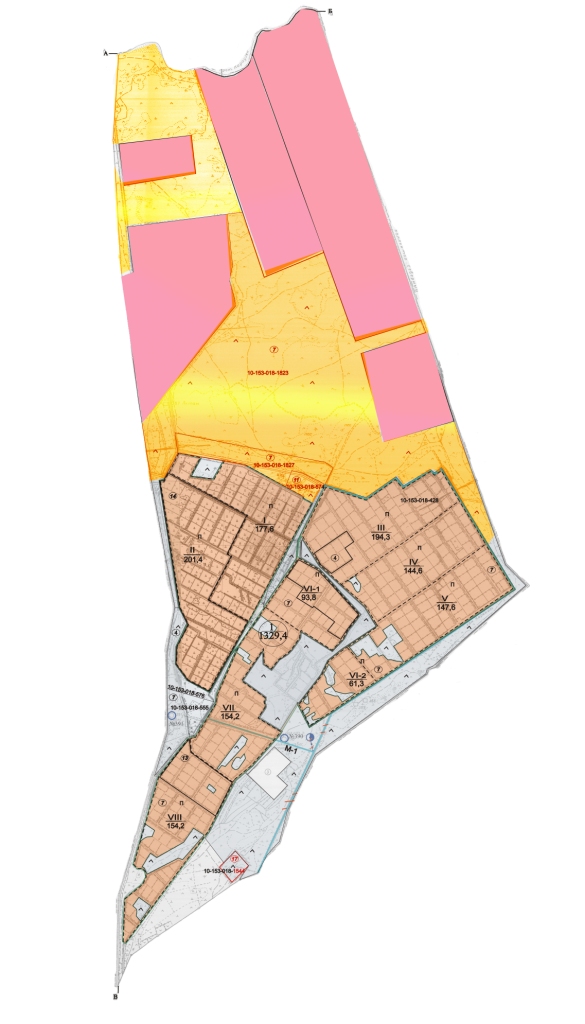 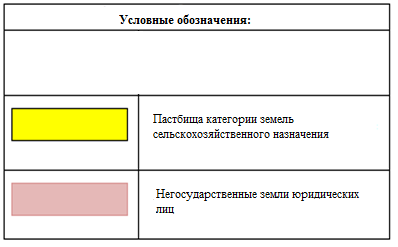 Список собственников земельных участков на территории поселка Теренозек.        Таблица № 1Расшифровка аббревиатур:	КРС – крупно рогатый скот; МРС – мелко рогатый скот.Сведения по распределению пастбищ для размещения маточного (дойного) поголовья крупного рогатого скота по поселку Теренозек           Таблица №2Приложение 2к Плану по управлению пастбищами и                                                                                                            их использованию в  поселке Теренозек              на 2022-2023 годыПриемлемая схема пастбище оборотов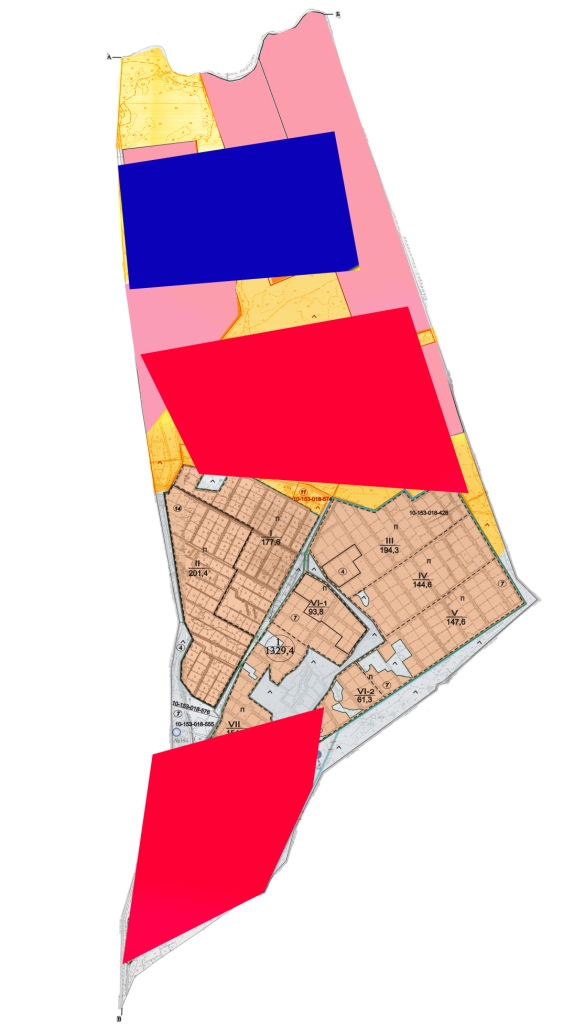 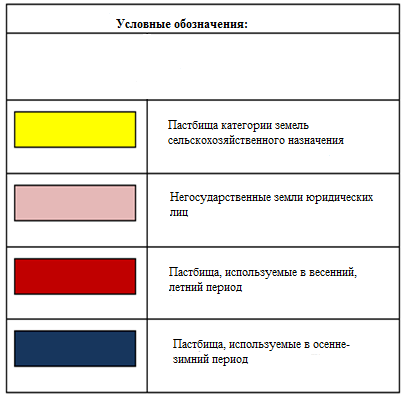 Приложение 3к Плану по управлению пастбищами и                                                                                                            их использованию в  поселке Теренозек на 2022-2023 годыКарта с обозначением внешних и внутренних границ и площадей пастбищ, в том числе сезонных, объектов пастбищной инфраструктуры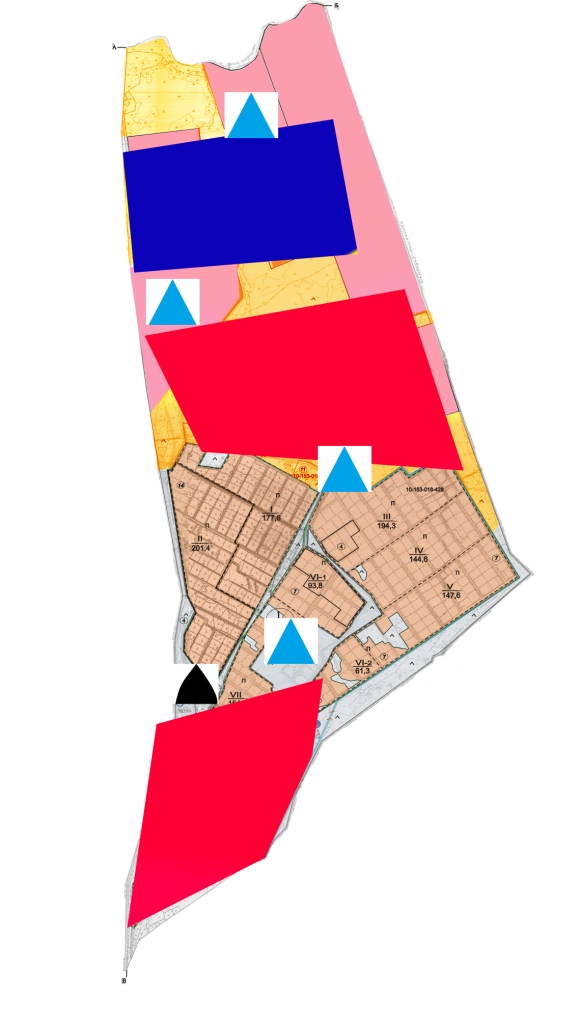 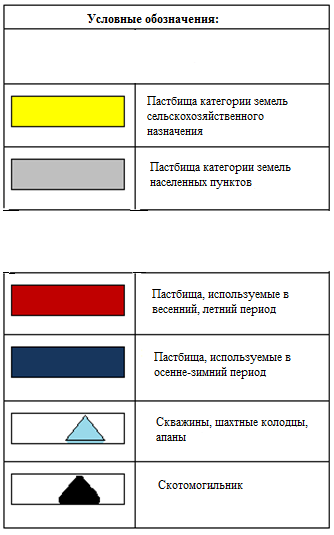 Приложение 4к Плану по управлению пастбищами и их использованию в поселке Теренозек  на 2022-2023 годыСхема доступа пастбищепользователей к водоисточникам (озерам, рекам, прудам, копаням, оросительным или обводнительным каналам, трубчатым или шахтным колодцам), составленная согласно норме потребления воды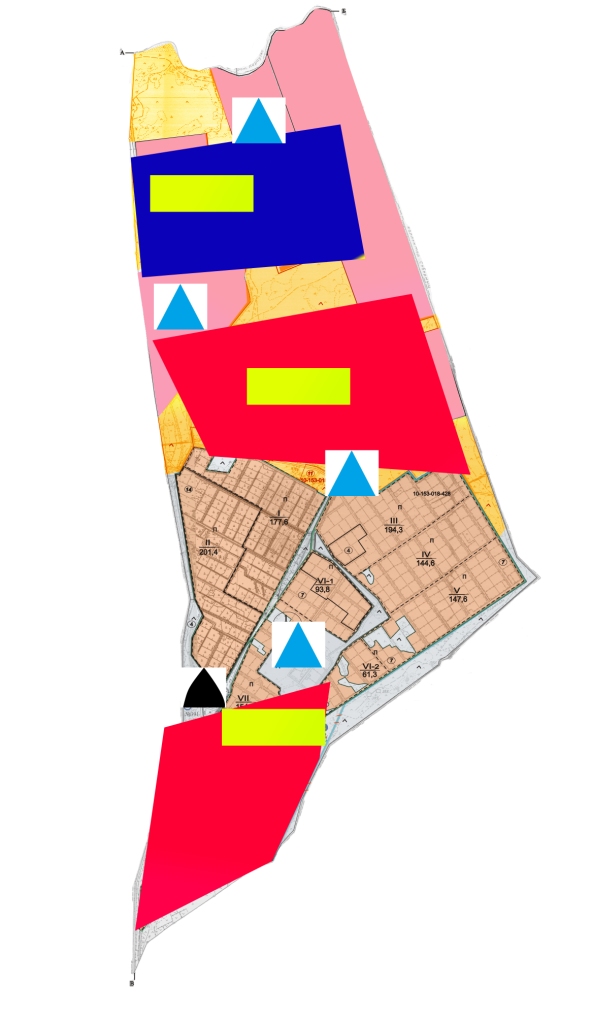 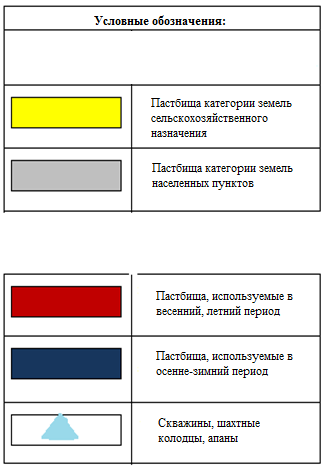                                                                                                                                                                        Приложение 5к Плану по управлению пастбищами и              их использованию в поселке Теренозек на 2022-2023 годыСхема размещения поголовья сельскохозяйственных животных на отгонных пастбищах физических и (или) юридических лиц, не обеспеченных пастбищами в поселке Теренозек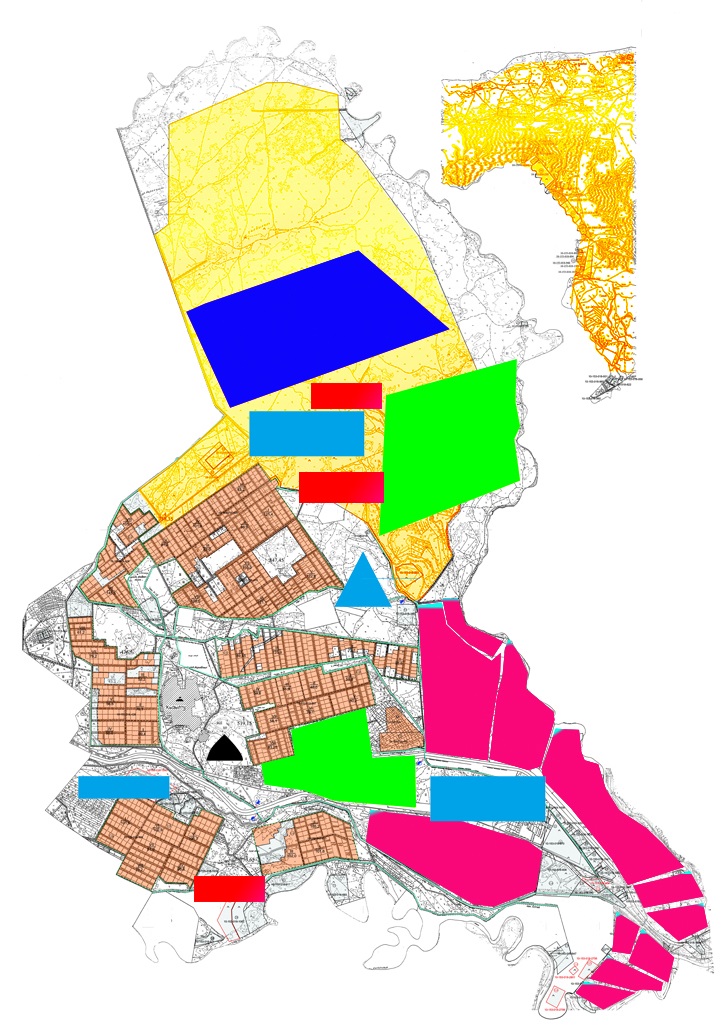 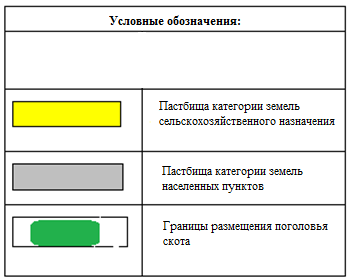 Приложение 6к Плану по управлению пастбищами и их использованию в поселке Теренозек на 2022-2023 годыКалендарный график по использованию пастбищ, устанавливающий сезонные маршруты выпаса и передвижения сельскохозяйственных животныхПлан по управлению пастбищами и их использованиюв сельском округе Айдарлы на 2022-2023 годыНастоящий План по управлению пастбищами и их использованию в сельском округе Айдарлы на 2022-2023 годы (далее - План) разработан в соответствии с Законами Республики Казахстан от 23 января 2001 года «О местном государственном управлении и самоуправлении в Республике Казахстан», от 20 февраля 2017 года «О пастбищах», приказом Заместителя Премьер-Министра Республики Казахстан - Министра сельского хозяйства Республики Казахстан от 24 апреля 2017 года № 173 «Об утверждении Правил рационального использования пастбищ» (зарегистрирован в Реестре государственной регистрации нормативных правовых актов № 15090), приказом Министра сельского хозяйства Республики Казахстан от 14 апреля 2015 года № 3-3/332 «Об утверждении предельно допустимой нормы нагрузки на общую площадь пастбищ» (зарегистрирован в Реестре государственной регистрации нормативных правовых актов № 11064).План принимается в целях рационального использования пастбищ, устойчивого обеспечения потребности в кормах и предотвращения процессов деградации пастбищ.План содержит:1) схема (карта) расположения пастбищ на территории сельского округа Айдарлы в разрезе категорий земель, собственников земельных участков и землепользователей на основании правоустанавливающих документов (приложение 1);2) приемлемая схема пастбище оборотов (приложение 2);3) карта с обозначением внешних и внутренних границ и площадей пастбищ, в том числе сезонных, объектов пастбищной инфраструктуры (приложение 3);4) схема доступа пастбищепользователей к водаисточникам (озерам, рекам, прудам, копаниям, оросительным или обводнительным каналам, трубчатым или шахтным колодцам), составлена согласно норме потребления воды (приложение 4);5) схема размещения поголовья сельскохозяйственных животных на отгонных пастбищах физических и (или) юридических лиц, не обеспеченных пастбищами в сельском округе Айдарлы (приложение 5);6) календарный график по использованию пастбищ, устанавливающий сезонные маршруты выпаса и передвижения сельскохозяйственных животных (приложение 6).План принят с учетом сведений о состоянии геоботанического обследования пастбищ, сведений о ветеринарно-санитарных объектах, данных о численности поголовья сельскохозяйственных животных с указанием их владельцев - пастбищепользователей, физических и (или) юридических лиц, данных о количестве гуртов, отар, табунов, сформированных по видам и половозрастным группам сельскохозяйственных животных, сведений о формировании поголовья сельскохозяйственных животных для выпаса на отгонных пастбищах, особенностей выпаса сельскохозяйственных животных на культурных и аридных пастбищах, сведений о сервитутах для прогона скота и иных данных, предоставленных государственными органами, физическими и (или) юридическими лицами.Общая площадь территории сельского округа  Айдарлы 303249 гектар, из них пашни – 1975 гектар, пастбищные земли – 302848 гектар.По категориям земли распределяются следующим образом:земли сельскохозяйственного назначения – 10295 гектар;земли населенных пунктов – 401 гектар.По природно-климатическим условиям территория сельского округа Айдарлы входит в сухостепную зону с резко-континентальным климатом, для которого свойственны: засушливость весенне-летнего периода, летние низкие и низкие температуры воздуха, недостаточные и неустойчивые атмосферные осадки по времени года и значительные усилия ветра в течение года.На 1 января 2022 года в сельском округе Айдарлы насчитывается (личное подворье населения и поголовье товарищества с ограниченной ответственностью, крестьянские хозяйства) крупного рогатого скота 2829 голов, из них маточное поголовье 2021 голов, мелкого рогатого скота 1252 голов, 1061 голов лошадей, 16 голов верблюдов. Поголовье скота в крестьянских и фермерских хозяйствах сельском округе Айдарлы: крупного рогатого скота 1473 голов,   мелкого рогатого скота 61  голов, 715 голов лошадей. Пастбищная площадь крестьянских и фермерских хозяйств составляет 22 523 гектаров.Для обеспечения сельскохозяйственных животных по сельскому округу Айдарлы  имеются всего 302848 гектар пастбищных угодий. В черте населенных пунктов числится 9894 гектар пастбищ.На основании вышеизложенного, согласно статьи 15 Закона Республики Казахстан «О пастбищах» для нужд местного населения по содержанию маточного (дойного) поголовья сельскохозяйственных животных при имеющихся пастбищных угодьях населенных пунктов в размере 9894 гектар, потребность составляет 8888 гектар, при норме нагрузки 11,0 гектар/голов. Полностью охвачена сложившаяся потребность пастбищных угодий на содержание (дойных коров) маточного поголовья сельскохозяйственных животных.  Имеется потребность пастбищных угодий по выпасу других сельскохозяйственных животных местного населения в размере 22280,4 гектар, при норме нагрузки на голову крупный рогатый скота – 11,0 гектар/голов, мелкий рогатый скот  – 2,2 гектар/голов, лошадей – 13,0 гектар/голов, верблюдов - 15,4 гектар/голов.Потребность:для крупный рогатый скот - 1356 голов.* 11,0 гектар/голов.=14916 гектар;для мелкий рогатый скот - 1191 голов.* 2,2 гектар/голов.= 2620 гектар;для лошадей – 346 голов.* 13,0 гектар/голов.= 4498 гектар;для верблюдов – 16 голов.*15,4 гектар/голов= 246,4 гектар;14916 + 2620 + 4498 + 246,4 = 22280,4 гектар.Оставшуюся потребность пастбищных угодий в размере 12876,6 гектар необходимо восполнить за счет перемещения поголовья сельскохозяйственных животных местного населения сельского округа Айдарлы  на отгонные пастбища близи каналы «Актам», «Ботабай»  согласно приложению 5 к настоящему Плану.На территории сельского округа Айдарлы действует 1 ветеринарный пункт, 1 типовой скотомогильник. В сельском округе Айдарлы не установлены сервитуты для прогона скота.Приложение 1 к Плану по управлению пастбищами и их использованию в сельском округе Айдарлы на 2022-2023 годыСхема (карта) расположения пастбищ на территории  сельского округа Айдарлы  в разрезе категорий земель, собственников земельных участков и землепользователей на основании правоустанавливающих документов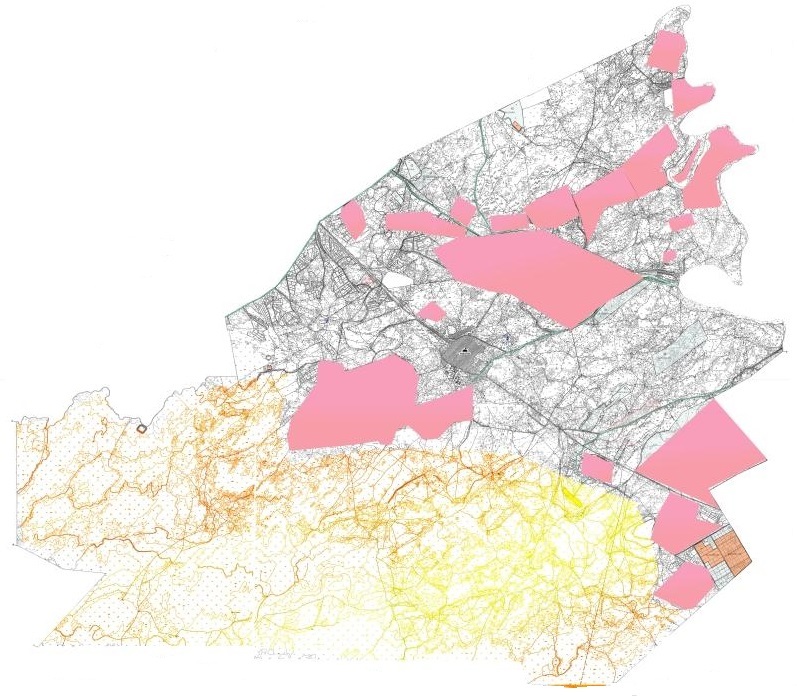 Список собственников земельных участков на территории сельского округа Айдарлы        Таблица № 1Расшифровка аббревиатур:	КРС – крупно рогатый скот; МРС – мелко рогатый скот.Сведения по распределению пастбищ для размещения маточного (дойного) поголовья крупного рогатого скотапо сельскому округу Айдарлы      Таблица №2Приложение 2 к Плану по управлению пастбищами и их использованию в сельском округе Айдарлы на 2022-2023 годыПриемлемая схема пастбище оборотов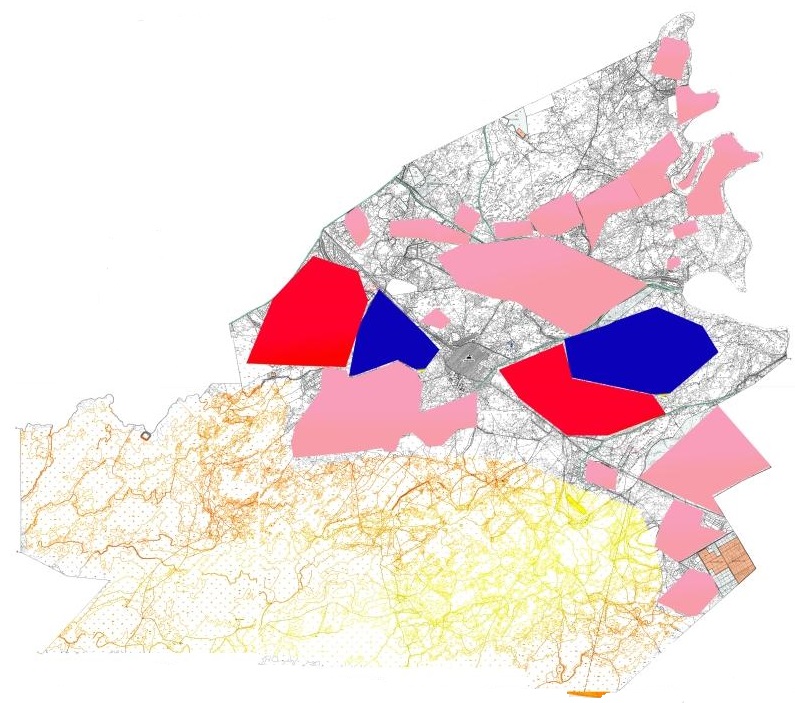 Приложение 3к Плану по управлению пастбищами и                                                                                                            их использованию в  сельском округе Айдарлы на 2022-2023 годыКарта с обозначением внешних и внутренних границ и площадей пастбищ, в том числе сезонных, объектов пастбищной инфраструктуры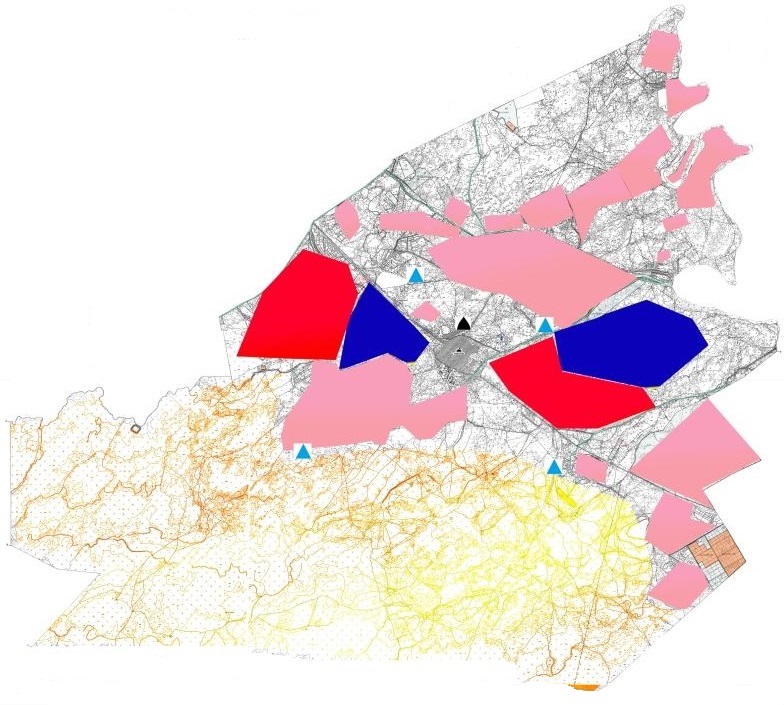 Приложение 4к Плану по управлению пастбищами и их использованию в сельском округе Айдарлы на 2022-2023 годыСхема доступа пастбищепользователей к водоисточникам (озерам, рекам, прудам, копаням, оросительным или обводнительным каналам, трубчатым или шахтным колодцам), составлена согласно норме потребления воды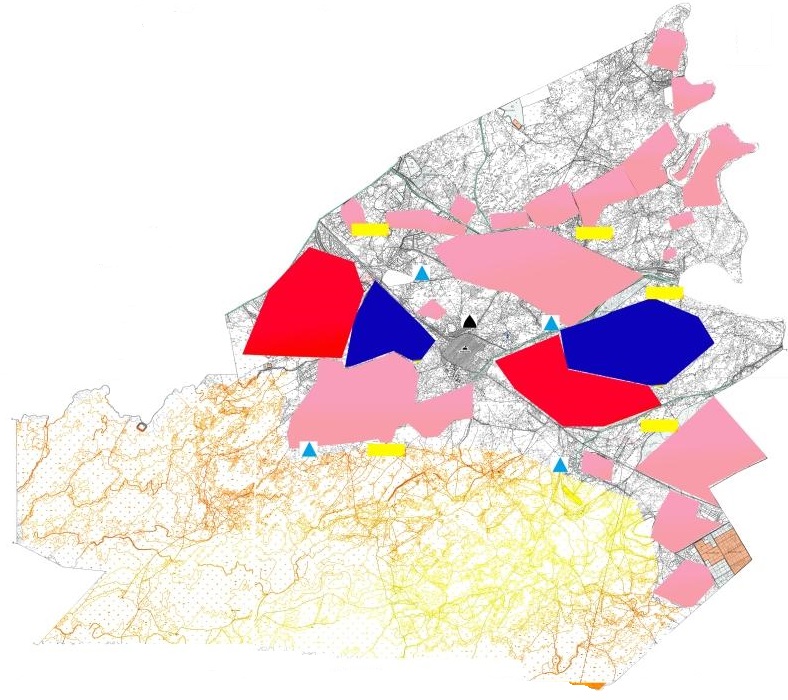 	                   Приложение 5к Плану по управлению пастбищами и их использованию в сельском округе Айдарлы на 2022-2023 годыСхема размещения поголовья сельскохозяйственных животных на отгонных пастбищах физических и (или) юридических лиц, не обеспеченных пастбищами в сельском округе Айдарлы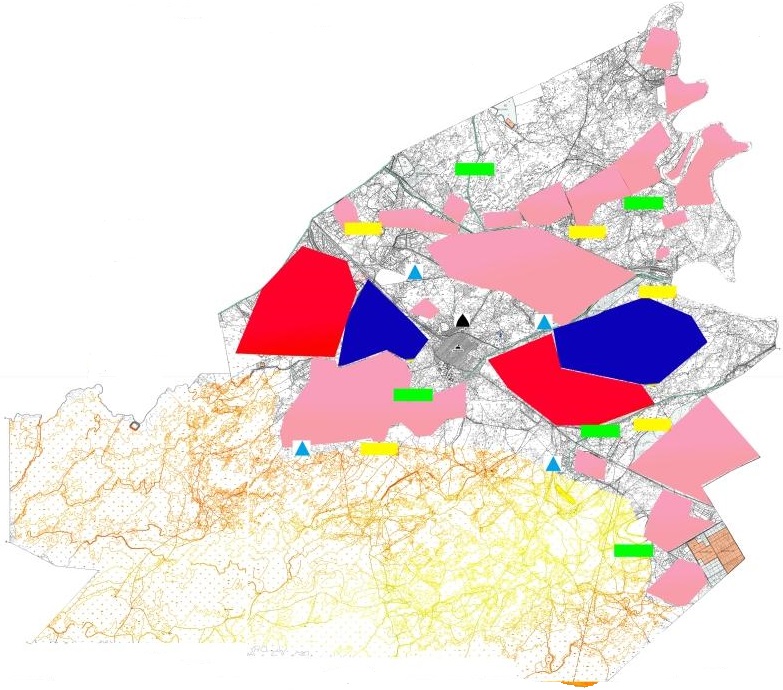 Приложение 6к Плану по управлению пастбищами и их использованию в  сельском округе Айдарлы на 2022-2023 годыКалендарный график по использованию пастбищ, устанавливающий сезонные маршруты выпаса и передвижения сельскохозяйственных животныхПриложение 3 к решениюСырдарьинского районного маслихатаот 25 июля 2022 года №154План по управлению пастбищами и их использованиюв сельском округе Акжарма на 2022-2023 годыНастоящий План по управлению пастбищами и их использованию в сельском округе Акжарма на 2022-2023 годы (далее - План) разработан в соответствии с Законами Республики Казахстан от 23 января 2001 года «О местном государственном управлении и самоуправлении в Республике Казахстан», от 20 февраля 2017 года «О пастбищах», приказом ЗаместителяПремьер-Министра Республики Казахстан - Министра сельского хозяйства Республики Казахстан от 24 апреля 2017 года № 173 «Об утверждении Правил рационального использования пастбищ» (зарегистрирован в Реестре государственной регистрации нормативных правовых актов № 15090), приказом Министра сельского хозяйства Республики Казахстан от 14 апреля 2015 года 2015 года № 3-3/332 «Об утверждении предельно допустимой нормы нагрузки на общую площадь пастбищ» (зарегистрирован в Реестре государственной регистрации нормативных правовых актов № 11064).План принимается в целях рационального использования пастбищ, устойчивого обеспечения потребности в кормах и предотвращения процессов деградации пастбищ.План содержит:1) схема (карта) расположения пастбищ на территории сельского округа Акжарма в разрезе категорий земель, собственников земельных участков и землепользователей на основании правоустанавливающих документов (приложение 1);2) приемлемая схема пастбищеоборотов (приложение 2);3) карта с обозначением внешних и внутренних границ и площадей пастбищ, в том числе сезонных, объектов пастбищной инфраструктуры (приложение 3);4) схема доступа пастбищепользователей к водаисточникам (озерам, рекам, прудам, копаниям, оросительным или обводнительным каналам, трубчатым или шахтным колодцам), составлена согласно норме потребления воды (приложение 4);5) схема размещения поголовья сельскохозяйственных животных на отгонных пастбищах физических и (или) юридических лиц, не обеспеченных пастбищами в сельском округе Акжарма (приложение 5);6) календарный график по использованию пастбищ, устанавливающий сезонные маршруты выпаса и передвижения сельскохозяйственных животных (приложение 6).План принят с учетом сведений о состоянии геоботанического обследования пастбищ, сведений о ветеринарно-санитарных объектах, данных о численности поголовья сельскохозяйственных животных с указанием их владельцев - пастбищепользователей, физических и (или) юридических лиц, данных о количестве гуртов, отар, табунов, сформированных по видам и половозрастным группам сельскохозяйственных животных, сведений о формировании поголовья сельскохозяйственных животных для выпаса на отгонных пастбищах, особенностей выпаса сельскохозяйственных животных на культурных и аридных пастбищах, сведений о сервитутах для прогона скота и иных данных, предоставленных государственными органами, физическими и (или) юридическими лицами.Административно-территориальное деление состоит из сел Абат, Карабогет, Үшкол, Коптин кол, Ескиабай.Общая площадь территории сельского округа  Акжарма21174гектар, из них пашни – 5410 гектар, пастбищные земли – 15422 гектар.По категориям земли распределяются следующим образом:земли сельскохозяйственного назначения – 20832 гектар;земли населенных пунктов –342 гектар.По природно-климатическим условиям территория сельского округа Акжарма входит в сухостепную зону с резко-континентальным климатом, для которого свойственны: засушливость весенне-летнего периода,летние низкие и низкие температуры воздуха, недостаточные и неустойчивые атмосферные осадки по времени года и значительные усилия ветра в течение года.На 1 января 2022 года в сельском округеАкжарманасчитывается (личное подворье населения и поголовье товарищества с ограниченной ответственностью, крестьянские хозяйства) крупного рогатого скота 3475 голов, из них маточное поголовье 2150голов, мелкого рогатого скота 2039голов, 1533головлошадей.Поголовье скота в крестьянских и фермерских хозяйствах сельском округеАкжарма: крупного рогатого скота 1311голов, мелкого рогатого скота 52 голов, 560головлошадей. Пастбищная площадь крестьянских и фермерских хозяйств составляет 10955 гектаров.Для обеспечения сельскохозяйственных животных по сельскому округуАкжарма имеются всего 15422 гектар пастбищных угодий. В черте населенных пунктов числится 4887 гектар пастбищ.На основании вышеизложенного, согласно статьи 15 Закона Республики Казахстан «О пастбищах» для нужд местного населения по содержанию маточного (дойного) поголовья сельскохозяйственных животных при имеющихся пастбищных угодьях населенных пунктов в размере 4887 гектар, потребностьсоставляет 13167 гектар, при норме нагрузки 11,0 гектар/голов. Недостающие пастбищные угодья 8280 гектар земель для дойных коров обеспечиваются за счет перевода на пастбищни территорию Инкардаринского сельского округа.Имеется потребность пастбищных угодий по выпасу других сельскохозяйственных животных местного населения в размере 40824,4гектар, при норме нагрузки на голову крупныйрогатыйскота – 11,0 гектар/голов, мелкий рогатый скот– 2,2 гектар/голов, лошадей – 13,0 гектар/голов, верблюдов - 15,4 гектар/голов.Потребность:длякрупныйрогатыйскот-2164 голов.* 11,0 гектар/голов.=23804 гектар;длямелкий рогатый скот- 2432 голов.* 2,2 гектар/голов.=4371гектар;для лошадей –973голов.* 13,0 гектар/голов.= 12649гектар;23804 + 4371,4 + 12649 = 40824,4 гектар.Оставшуюся потребность пастбищных угодий в размере 25402,4гектар необходимо восполнить за счет перемещения поголовья сельскохозяйственных животных местного населения сельского округаАкжармана отгонные пастбища сельского округа Инкардария согласно приложению 5 к настоящему Плану.На территории сельского округа Акжарма действует 1 ветеринарный пункт, 1 типовой скотомогильник. В сельском округе Акжарма не установлены сервитуты для прогона скота.Приложение1к Плану по управлению пастбищами и их использованию в сельскомокруге Акжарма на 2022-2023 годыСхема (карта) расположения пастбищ на территории  сельского округаАкжармав разрезе категорий земель, собственников земельных участков и землепользователейна основании правоустанавливающих документов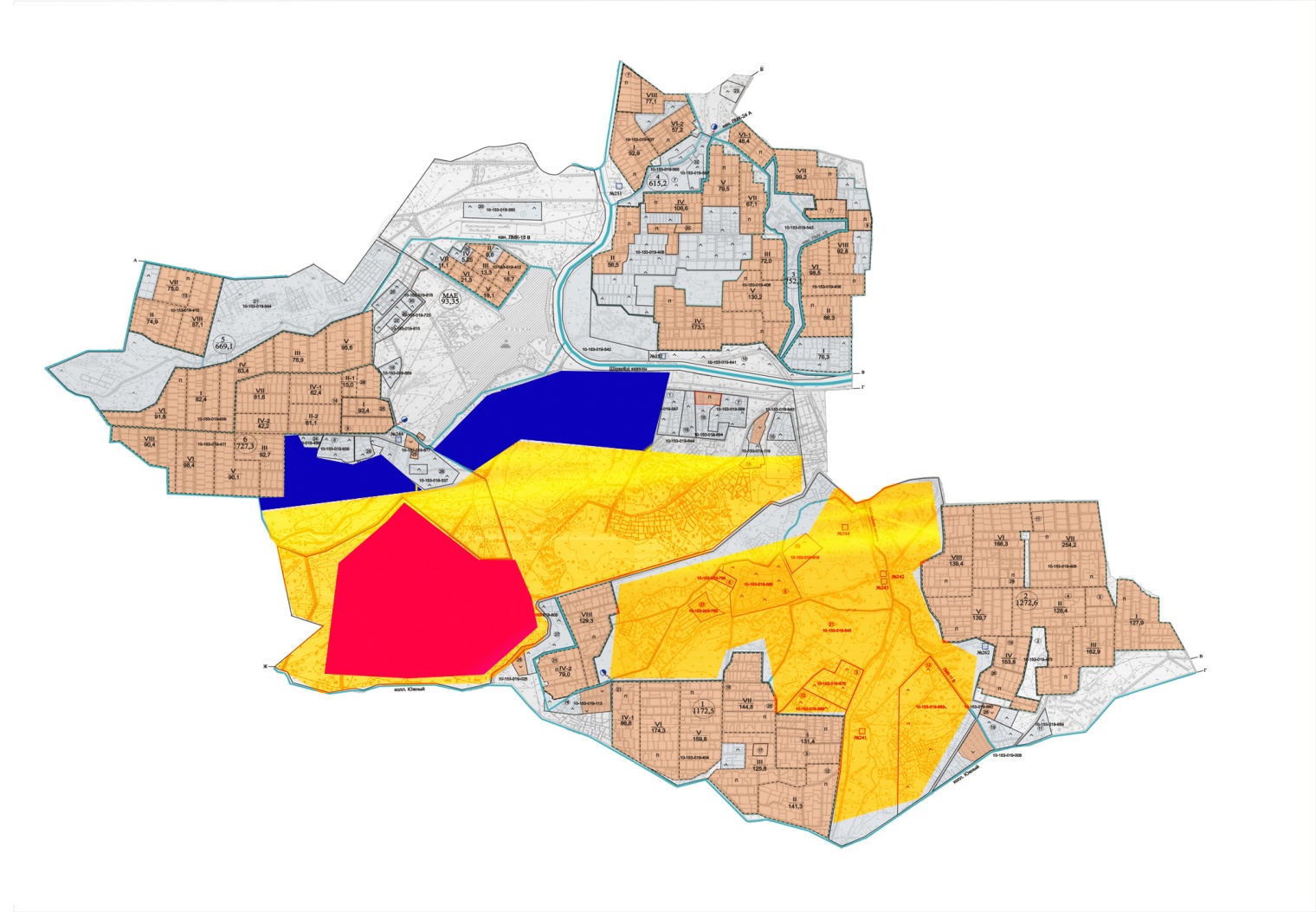 Списоксобственников земельных участков на территории сельскогоокруга АкжармаТаблица № 1Расшифровка аббревиатур:	КРС – крупнорогатый скот; МРС – мелкорогатый скот.Сведения по распределению пастбищ для размещения маточного (дойного) поголовья крупногорогатогоскотапо сельскому округу АкжармаТаблица №2Приложение 2 к Плану по управлению пастбищами и их использованию в сельскомокруге Акжарма на 2022-2023 годыПриемлемая схема пастбищеоборотов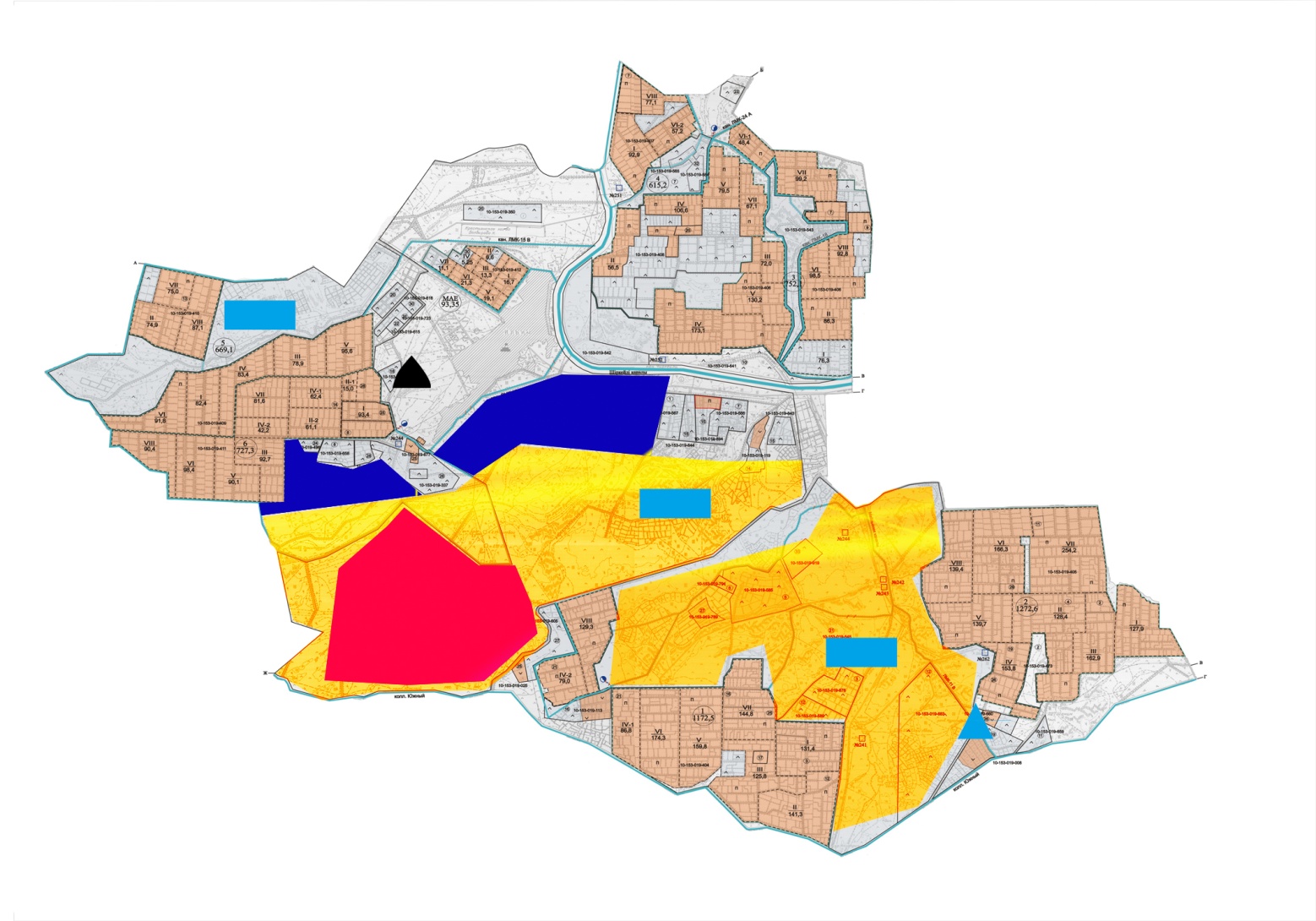 Приложение 3к Плану по управлению пастбищами и                                                                                                            их использованию в сельском округеАкжарма на 2022-2023 годыКарта с обозначением внешних и внутренних границ и площадей пастбищ, в том числе сезонных, объектов пастбищной инфраструктуры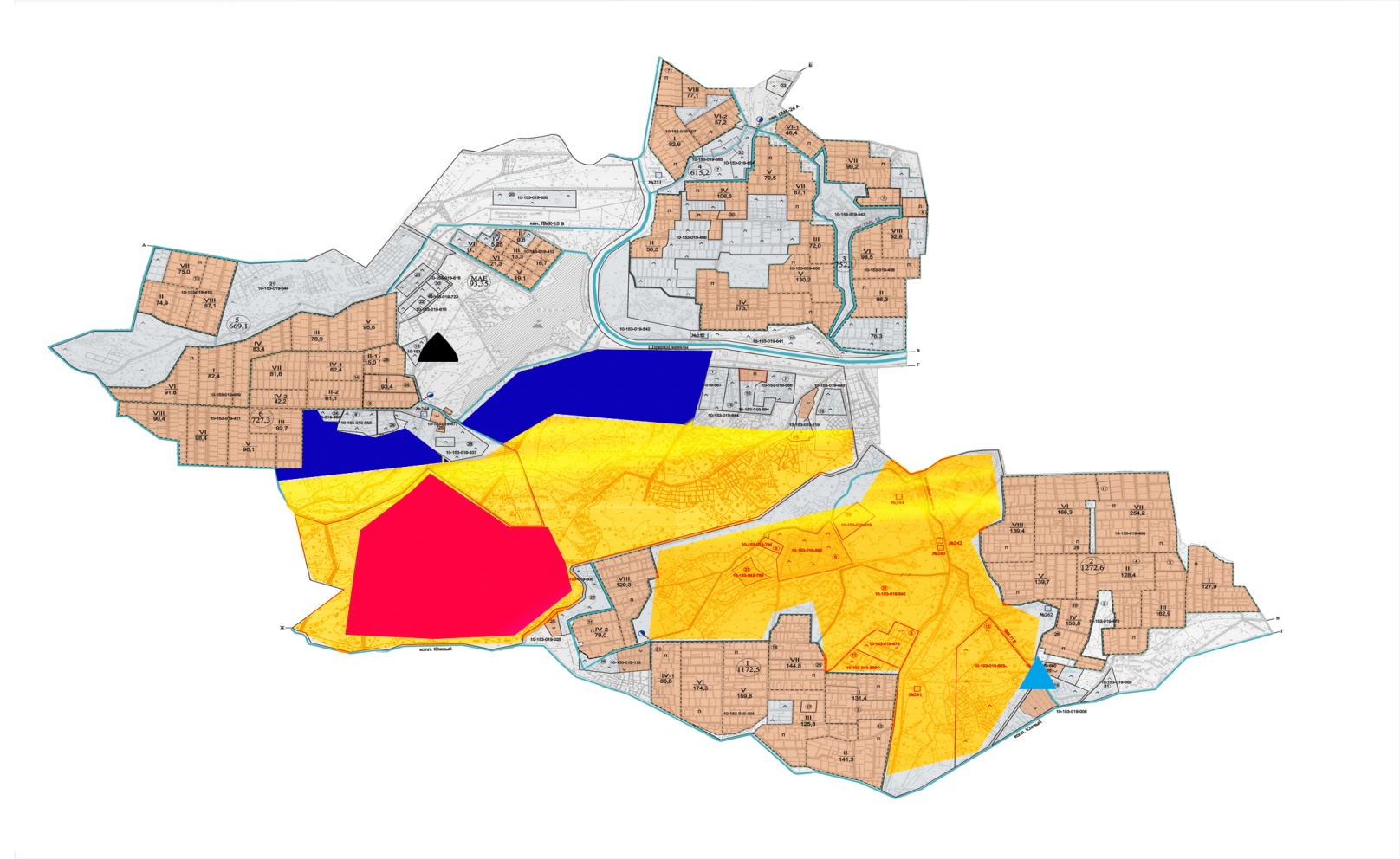 Приложение 4к Плану по управлению пастбищами и их использованию всельском округе Акжарма на 2022-2023 годыСхема доступа пастбищепользователей к водоисточникам (озерам, рекам, прудам, копаням, оросительным или обводнительным каналам, трубчатым или шахтным колодцам), составлена согласно норме потребления воды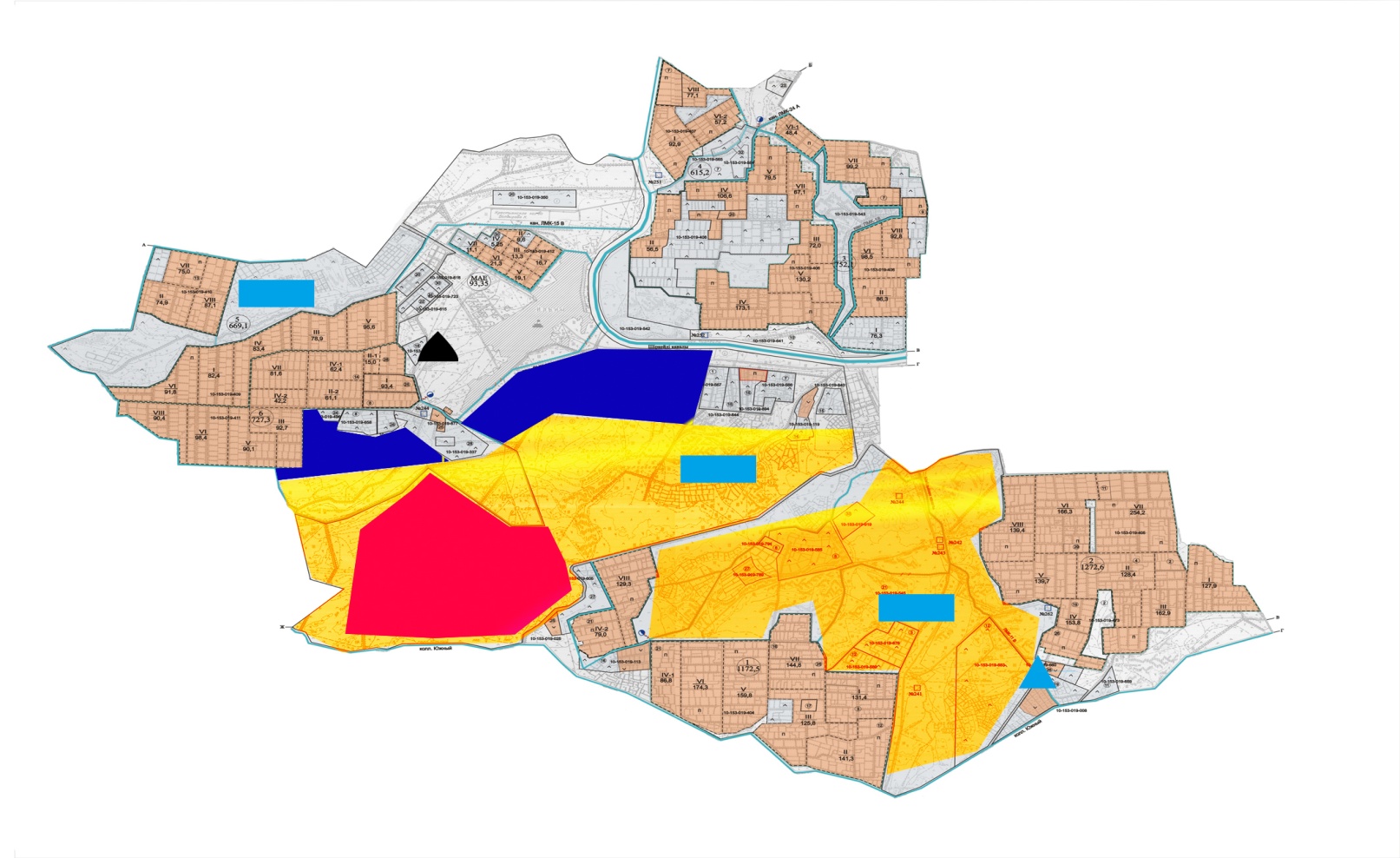 Приложение 5к Плану по управлению пастбищами и их использованию в сельском округе Акжарма 2022-2023 годыСхема размещения поголовья сельскохозяйственных животных на отгонных пастбищах физических и (или) юридических лиц, не обеспеченных пастбищами в сельском округеАкжарма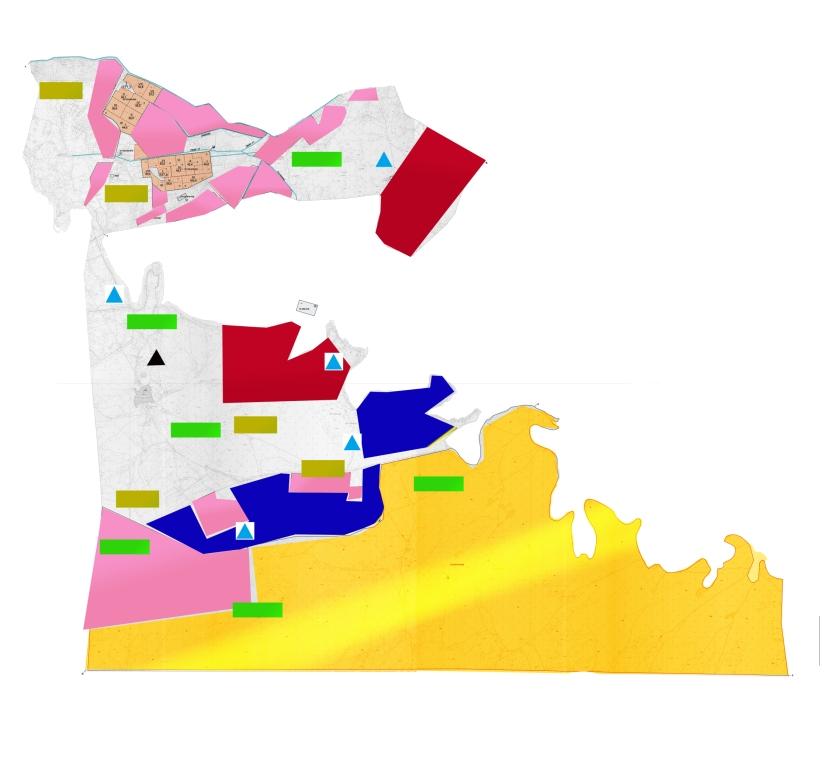 Приложение 6к Плану по управлению пастбищами и их использованию в сельскомокруге Акжармана 2022-2023 годыКалендарный график по использованию пастбищ, устанавливающий сезонные маршруты выпаса и передвижения сельскохозяйственных животныхПлан по управлению пастбищами и их использованиюв сельском округе Аманкелди на 2022-2023 годыНастоящий План по управлению пастбищами и их использованию в сельском округе Аманкелди на 2022-2023 годы (далее - План) разработан в соответствии с Законами Республики Казахстан от 23 января 2001 года «О местном государственном управлении и самоуправлении в Республике Казахстан», от 20 февраля 2017 года «О пастбищах», приказом Заместителя Премьер-Министра Республики Казахстан - Министра сельского хозяйства Республики Казахстан от 24 апреля 2017 года № 173 «Об утверждении Правил рационального использования пастбищ» (зарегистрирован в Реестре государственной регистрации нормативных правовых актов № 15090), приказом Министра сельского хозяйства Республики Казахстан от 14 апреля 2015 года № 3-3/332 «Об утверждении предельно допустимой нормы нагрузки на общую площадь пастбищ» (зарегистрирован в Реестре государственной регистрации нормативных правовых актов № 11064).План принимается в целях рационального использования пастбищ, устойчивого обеспечения потребности в кормах и предотвращения процессов деградации пастбищ.План содержит:1) схема (карта) расположения пастбищ на территории сельского округа Аманкелди в разрезе категорий земель, собственников земельных участков и землепользователей на основании правоустанавливающих документов (приложение 1);2 приемлемая схема пастбище оборотов (приложение 2);3) карта с обозначением внешних и внутренних границ и площадей пастбищ, в том числе сезонных, объектов пастбищной инфраструктуры (приложение 3);4) схема доступа пастбищепользователей к водаисточникам (озерам, рекам, прудам, копаниям, оросительным или обводнительным каналам, трубчатым или шахтным колодцам), составлена согласно норме потребления воды (приложение 4);5) схема размещения поголовья сельскохозяйственных животных на отгонных пастбищах физических и (или) юридических лиц, не обеспеченных пастбищами в сельском округе Аманкелди (приложение 5);6) календарный график по использованию пастбищ, устанавливающий сезонные маршруты выпаса и передвижения сельскохозяйственных животных (приложение 6).План принят с учетом сведений о состоянии геоботанического обследования пастбищ, сведений о ветеринарно-санитарных объектах, данных о численности поголовья сельскохозяйственных животных с указанием их владельцев - пастбищепользователей, физических и (или) юридических лиц, данных о количестве гуртов, отар, табунов, сформированных по видам и половозрастным группам сельскохозяйственных животных, сведений о формировании поголовья сельскохозяйственных животных для выпаса на отгонных пастбищах, особенностей выпаса сельскохозяйственных животных на культурных и аридных пастбищах, сведений о сервитутах для прогона скота и иных данных, предоставленных государственными органами, физическими и (или) юридическими лицами.Общая площадь территории сельского округа  Аманкелди 1020142 гектар, из них пашни – 188 гектар, пастбищные земли – 1019888 гектар.По категориям земли распределяются следующим образом:земли сельскохозяйственного назначения – 20984 гектар;земли населенных пунктов – 254 гектар.По природно-климатическим условиям территория сельского округа Аманкелди входит в сухостепную зону с резко-континентальным климатом, для которого свойственны: засушливость весенне-летнего периода, летние низкие и низкие температуры воздуха, недостаточные и неустойчивые атмосферные осадки по времени года и значительные усилия ветра в течение года.На 1 января 2022 года в сельском округе Аманкелди насчитывается (личное подворье населения и поголовье товарищества с ограниченной ответственностью, крестьянские хозяйства) крупного рогатого скота 3330 голов, из них маточное поголовье 1754 голов, мелкого рогатого скота 6103 голов, 2142 голов лошадей, 423 голов верблюдов. Поголовье скота в крестьянских и фермерских хозяйствах сельском округе Аманкелди: крупного рогатого скота 1194 голов,   мелкого рогатого скота 5022 голов, 927 голов лошадей, верблюдов - 345 голов. Пастбищная площадь крестьянских и фермерских хозяйств составляет 13686 гектаров.Для обеспечения сельскохозяйственных животных по   сельскому округу Аманкелди имеются всего 1019888 гектар пастбищных угодий. В черте населенных пунктов числится 20796 гектар пастбищ.На основании вышеизложенного, согласно статьи 15 Закона Республики Казахстан «О пастбищах» для нужд местного населения по содержанию маточного (дойного) поголовья сельскохозяйственных животных при имеющихся пастбищных угодьях населенных пунктов в размере 20796 гектар, потребность составляет 12628 гектар, при норме нагрузки 11,0 гектар/голов. Полностью охвачена сложившаяся потребность пастбищных угодий на содержание (дойных коров) маточного поголовья сельскохозяйственных животных.   Имеется потребность пастбищных угодий по выпасу других сельскохозяйственных животных местного населения в размере 42870,4 гектар, при норме нагрузки на голову крупный рогатый скота – 11,0 гектар/голов, мелкий рогатый скот  – 2,2 гектар/голов, лошадей – 13,0 гектар/голов, верблюдов - 15,4 гектар/голов.Потребность:для крупный рогатый скот - 2136 голов.* 11,0 гектар/голов.=23496 гектар;для мелкий рогатый скот - 1173 голов.* 2,2 гектар/голов.= 2378,2 гектар;для лошадей – 1215 голов.* 13,0 гектар/голов.= 15795 гектар;для верблюдов – 78 голов.*15,4 гектар/голов. = 1201,2 гектар;23496 + 2378,2 + 15795 + 1201,2 = 42870,4 гектар.Оставшуюся потребность пастбищных угодий в размере 22074,4 гектар необходимо восполнить за счет перемещения поголовья сельскохозяйственных животных местного населения сельского округа Аманкелди на отгонные пастбища  близи  каналы  «Мемлекет», «Жаскайрат», «Торангылсай»   согласно приложению 5 к настоящему Плану.На территории сельского округа Аманкелди действует 1 ветеринарный пункт, 1 типовой скотомогильник. В сельском округе Аманкелди не установлены сервитуты для прогона скота.Приложение 1 к Плану по управлению пастбищами и их использованию в сельскомокруге Аманкелди на 2022-2023 годыСхема (карта) расположения пастбищ на территории  сельского округа Аманкелди  в разрезе категорий земель, собственников земельных участков и землепользователейна основании правоустанавливающих документов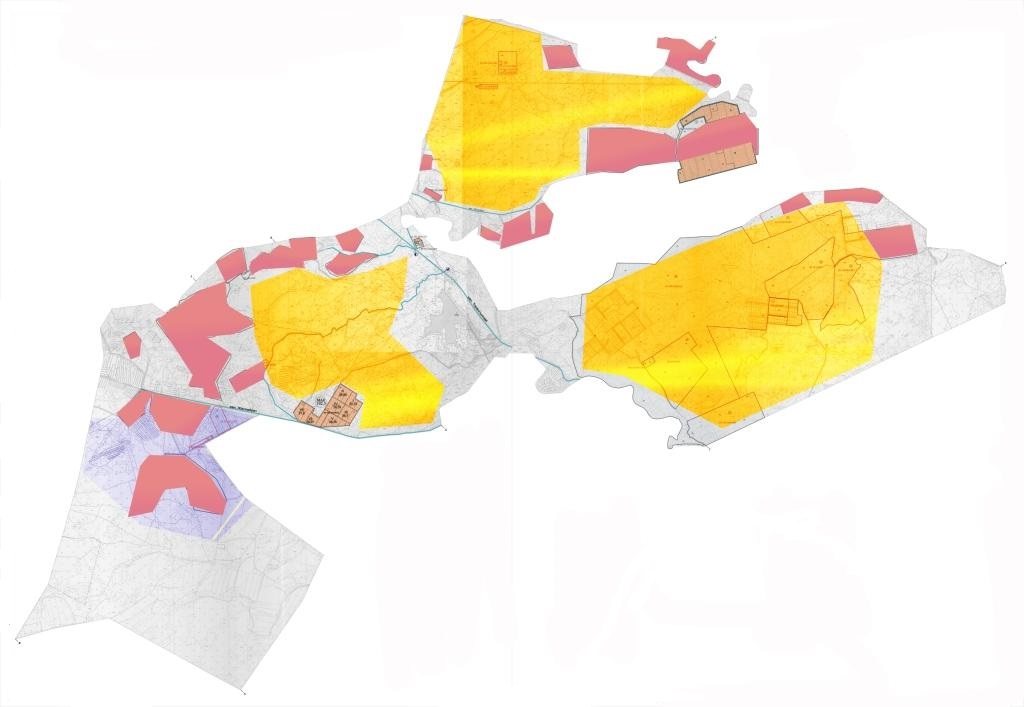 Список собственников земельных участков на территории сельского округа Аманкелди       Таблица № 1Расшифровка аббревиатур:	КРС – крупно рогатый скот; МРС – мелко рогатый скот.Сведения по распределению пастбищ для размещения маточного (дойного) поголовья крупного рогатого скота по сельскому округу Аманкелди  Таблица №2Приложение 2 к Плану по управлению пастбищами и их использованию в сельскомокруге Аманкелди на 2022-2023 годыПриемлемая схема пастбище оборотов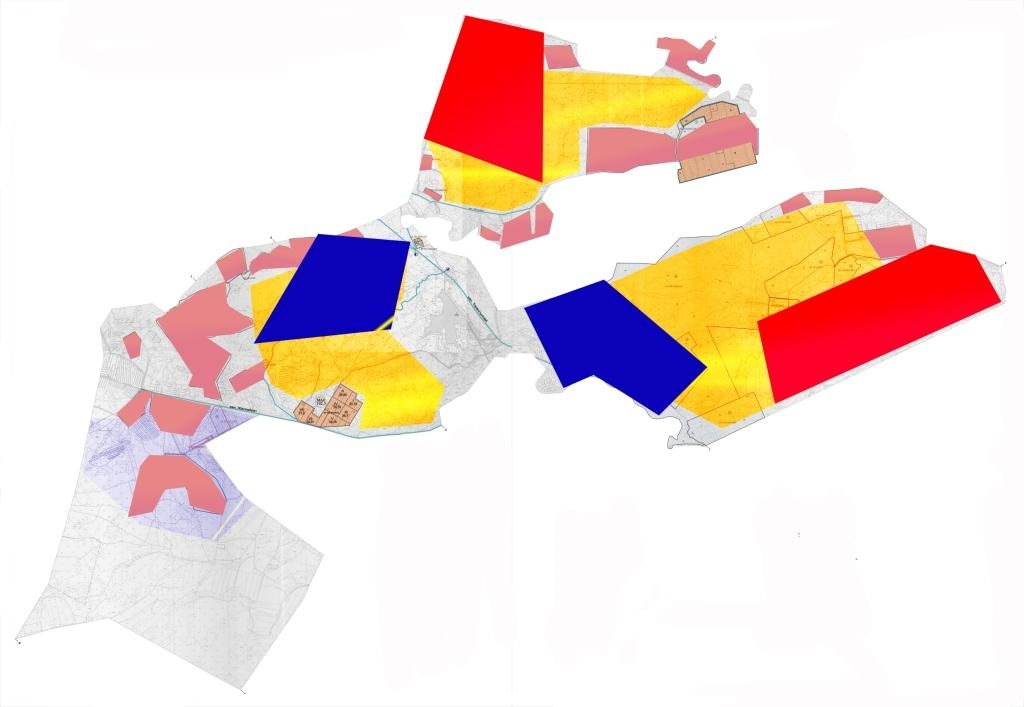 Приложение 3 к Плану по управлению пастбищами и их использованию в сельскомокруге Аманкелди на 2022-2023 годыКарта с обозначением внешних и внутренних границ и площадей пастбищ, в том числе сезонных, объектов пастбищной инфраструктуры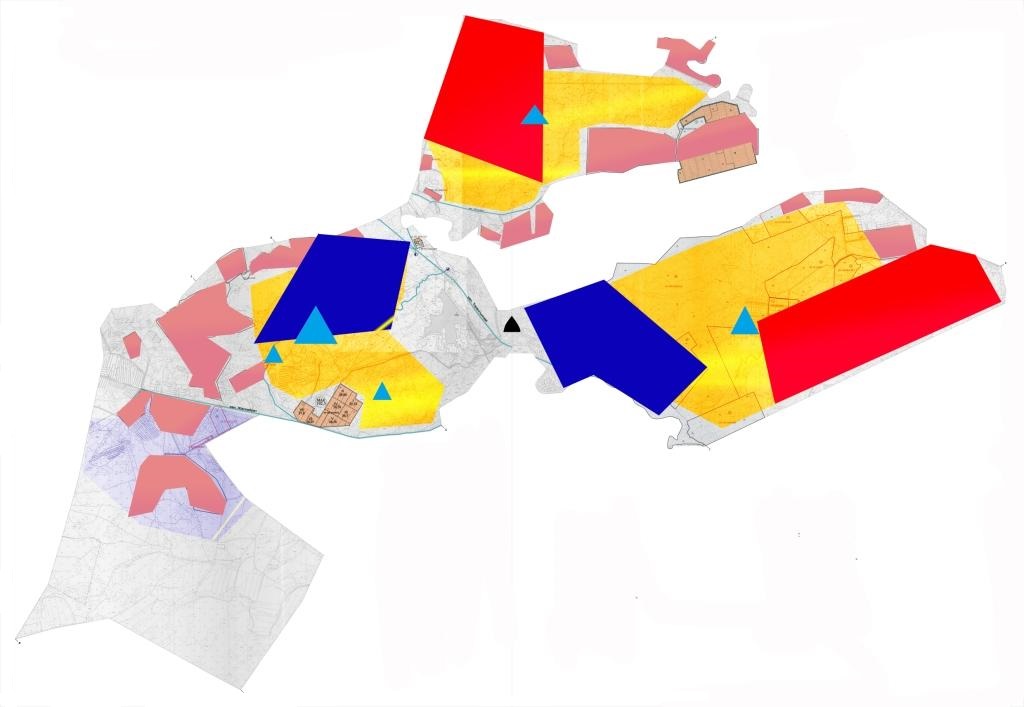 Приложение 4к Плану по управлению пастбищами и их использованию в сельском округе Аманкелди на 2022-2023 годыСхема доступа пастбищепользователей к водоисточникам (озерам, рекам, прудам, копаням, оросительным или обводнительным каналам, трубчатым или шахтным колодцам), составленная согласно норме потребления воды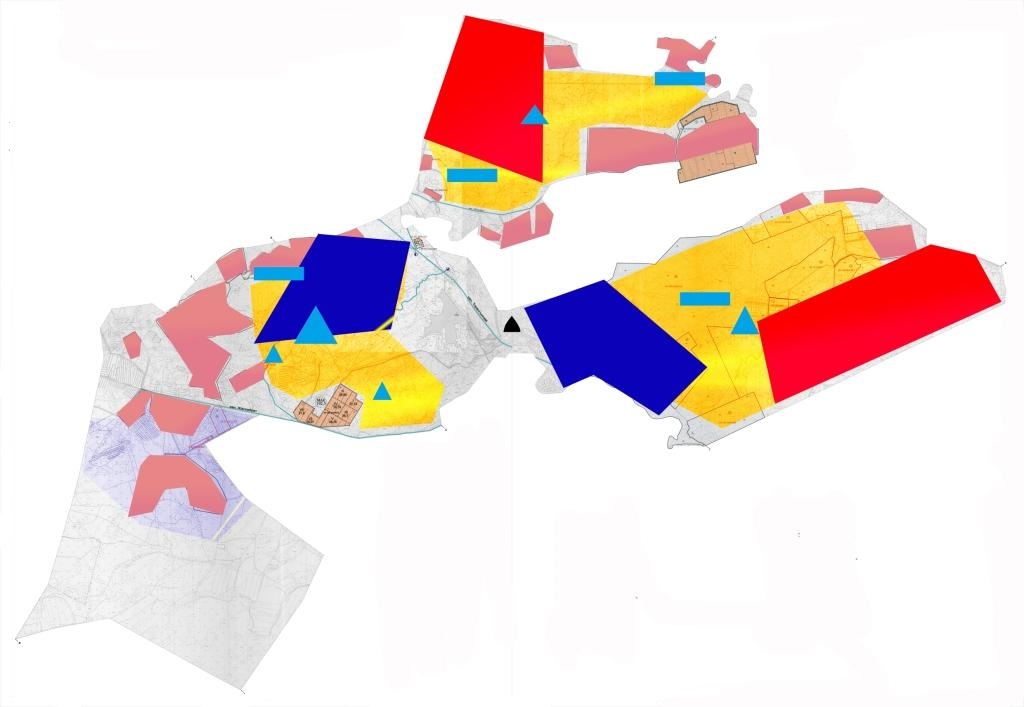 Приложение 5к Плану по управлению пастбищами и их использованию в сельском округе Аманкелди на 2022-2023 годыСхема размещения поголовья сельскохозяйственных животных на отгонных пастбищах физических и (или) юридических лиц, не обеспеченных пастбищами в сельском округе Аманкелди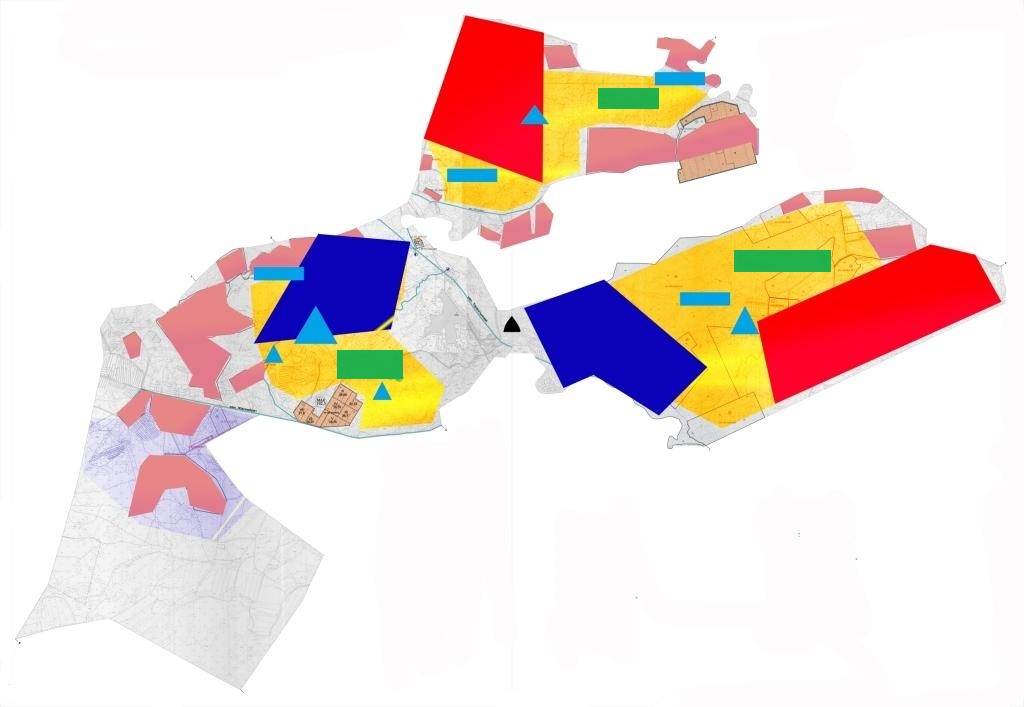 								Приложение 6к Плану по управлению пастбищами и их использованию в  сельском округе Аманкелди на 2022-2023 годыКалендарный график по использованию пастбищ, устанавливающий сезонные маршруты выпаса и передвижения сельскохозяйственных животныхПриложение 5 к решениюСырдарьинского районного маслихатаот 25 июля 2022 года №154План по управлению пастбищами и их использованиюв сельском округе Аскара Токмаганбетова на 2020-2021 годыНастоящий План по управлению пастбищами и их использованию в сельском округе Аскара Токмаганбетова на 2022-2023 годы (далее - План) разработан в соответствии с Законами Республики Казахстан от 23 января 2001 года «О местном государственном управлении и самоуправлении в Республике Казахстан», от 20 февраля 2017 года «О пастбищах», приказом Заместителя Премьер-Министра Республики Казахстан - Министра сельского хозяйства Республики Казахстан от 24 апреля 2017 года № 173 «Об утверждении Правил рационального использования пастбищ» (зарегистрирован в Реестре государственной регистрации нормативных правовых актов № 15090), приказом Министра сельского хозяйства Республики Казахстан от 14 апреля 2015 года № 3-3/332 «Об утверждении предельно допустимой нормы нагрузки на общую площадь пастбищ» (зарегистрирован в Реестре государственной регистрации нормативных правовых актов № 11064).План принимается в целях рационального использования пастбищ, устойчивого обеспечения потребности в кормах и предотвращения процессов деградации пастбищ.План содержит:1) схема (карта) расположения пастбищ на территории сельского округа Аскара Токмаганбетова в разрезе категорий земель, собственников земельных участков и землепользователей на основании правоустанавливающих документов (приложение 1);2) приемлемая схема пастбище оборотов (приложение 2);3) карта с обозначением внешних и внутренних границ и площадей пастбищ, в том числе сезонных, объектов пастбищной инфраструктуры (приложение 3);4) схема доступа пастбищепользователей к водаисточникам (озерам, рекам, прудам, копаниям, оросительным или обводнительным каналам, трубчатым или шахтным колодцам), составлена согласно норме потребления воды (приложение 4);5) схема размещения поголовья сельскохозяйственных животных на отгонных пастбищах физических и (или) юридических лиц, не обеспеченных пастбищами в сельском округе Аскара Токмаганбетова (приложение 5);6) календарный график по использованию пастбищ, устанавливающий сезонные маршруты выпаса и передвижения сельскохозяйственных животных (приложение 6).План принят с учетом сведений о состоянии геоботанического обследования пастбищ, сведений о ветеринарно-санитарных объектах, данных о численности поголовья сельскохозяйственных животных с указанием их владельцев - пастбищепользователей, физических и (или) юридических лиц, данных о количестве гуртов, отар, табунов, сформированных по видам и половозрастным группам сельскохозяйственных животных, сведений о формировании поголовья сельскохозяйственных животных для выпаса на отгонных пастбищах, особенностей выпаса сельскохозяйственных животных на культурных и аридных пастбищах, сведений о сервитутах для прогона скота и иных данных, предоставленных государственными органами, физическими и (или) юридическими лицами.Общая площадь территории сельского округа  Аскара Токмаганбетова  970776 гектар, из них пашни – 1841 гектар, пастбищные земли – 568648 гектар.По категориям земли распределяются следующим образом:земли сельскохозяйственного назначения –9066 гектар;земли населенных пунктов –25,7 гектар.По природно-климатическим условиям территория сельского округа Аскара Токмаганбетова входит в сухостепную зону с резко-континентальным климатом, для которого свойственны: засушливость весенне-летнего периода, летние низкие и низкие температуры воздуха, недостаточные и неустойчивые атмосферные осадки по времени года и значительные усилия ветра в течение года.На 1 января 2022 года в сельском округе Аскара Токмаганбетова насчитывается (личное подворье населения и поголовье товарищества с ограниченной ответственностью, крестьянские хозяйства) крупного рогатого скота 3759 голов, из них маточное поголовье 2505 голов, мелкого рогатого скота 926 голов, 1103 голов лошадей, 101 голов верблюдов.  Поголовье скота в крестьянских и фермерских хозяйствах сельском округе Аскара Токмаганбетова: крупного рогатого скота 1889 голов, мелкого рогатого скота 237 голов, 680 голов лошадей, 54 голов верблюдов.  Пастбищная площадь крестьянских и фермерских хозяйств составляет 34255 гектаров. Для обеспечения сельскохозяйственных животных по сельскому округу Аскара Токмаганбетова  имеются всего 568648 гектар пастбищных угодий. В черте населенных пунктов числится 21106 гектар пастбищ. На основании вышеизложенного, согласно статьи 15 Закона Республики Казахстан «О пастбищах» для нужд местного населения по содержанию маточного (дойного) поголовья сельскохозяйственных животных при имеющихся пастбищных угодьях населенных пунктов в размере 21106 гектар, потребность составляет 9515 гектар, при норме нагрузки 11,0 гектар/голов. Полностью охвачена сложившаяся потребность пастбищных угодий на содержание (дойных коров) маточного поголовья сельскохозяйственных животных. Имеется потребность пастбищных угодий по выпасу других сельскохозяйственных животных местного населения в размере 28308,6 гектар, при норме нагрузки на голову крупный рогатый скота – 11,0 гектар/голов, мелкий рогатый скот  – 2,2 гектар/голов, лошадей – 13,0 гектар/голов, верблюдов - 15,4 гектар/голов.Потребность:для крупный рогатый скот - 1870 голов.* 11,0 гектар/голов.=20570 гектар;для мелкий рогатый скот - 689 голов.* 2,2 гектар/голов.= 1515,8 гектар;для лошадей – 423 голов.* 13,0 гектар/голов.= 5499 гектар;для верблюдов – 47 голов.*15,4 гектар/голов= 723,8 гектар;20570+1515,8+5499+723,8 = 2808,6 гектар.Оставшуюся потребность пастбищных угодий в размере 7202,6 гектар необходимо восполнить за счет перемещения поголовья сельскохозяйственных животных местного населения сельского округа Аскара Токмаганбетова на отгонные пастбища близи реки  Караузек  согласно приложению 5 к настоящему Плану.На территории сельского округа Аскара Токмаганбетова действует 1 ветеринарный пункт, 1 типовой скотомогильник. В сельском округе Аскара Токмаганбетова не установлены сервитуты для прогона скота.Приложение 1к Плану по управлению пастбищами и их использованию сельском округе Аскара Токмаганбетова  на 2022-2023 годыСхема (карта) расположения пастбищ на территории  сельского округа Аскара Токмаганбетова в разрезе категорий земель, собственников земельных участков и землепользователей на основании правоустанавливающих документов 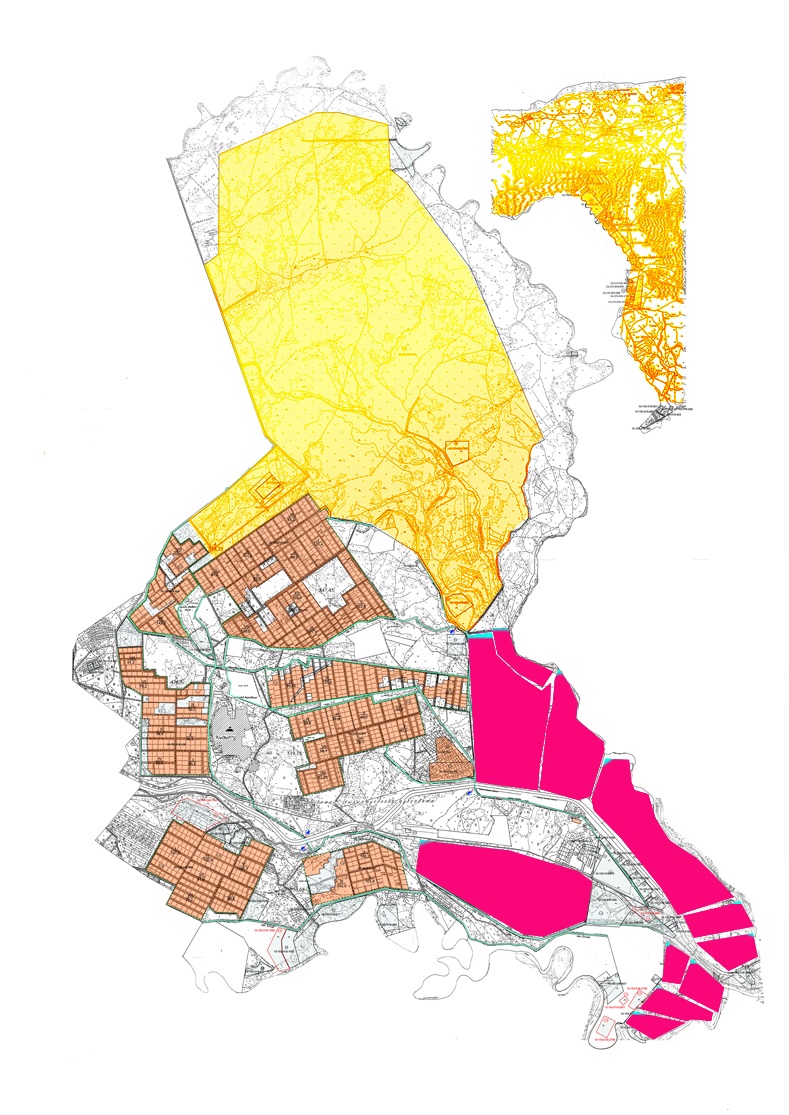 Список собственников земельных участков на территории сельского округа Аскра Токмаганбетова                                                                                                                                                                                              Таблица № 1Расшифровка аббревиатур:	КРС – крупно рогатый скот;  МРС – мелко рогатый скот.Сведения по распределению пастбищ для размещения маточного (дойного) поголовьякрупного рогатого скота по сельскому округу Аскара Токмаганбетова Таблица №2Приложение 2 к Плану по управлению пастбищами и их использованию в сельском округе Аскар Токмаганбетова на 2022-2023 годыПриемлемая схема пастбище оборотов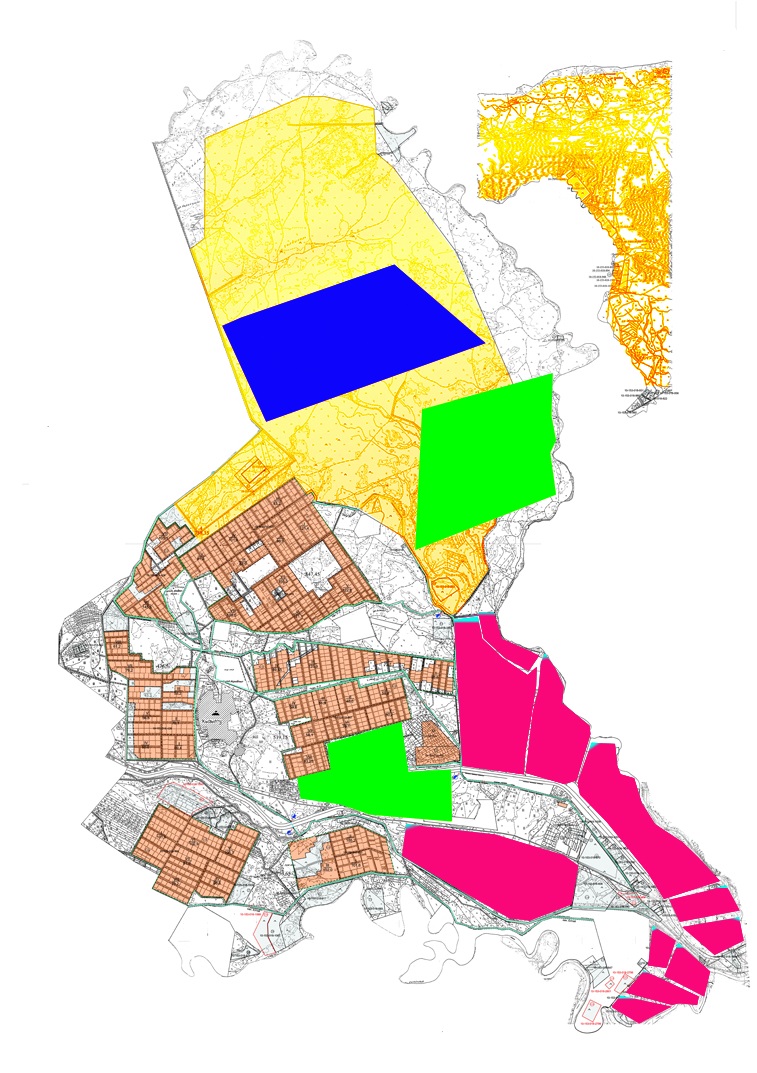 Приложение 3к Плану по управлению пастбищами и их использованию в сельском округе Аскара Токмаганбетова на 2022-2023 годыКарта с обозначением внешних и внутренних границ и площадей пастбищ, в том числе сезонных, объектов пастбищной инфраструктуры 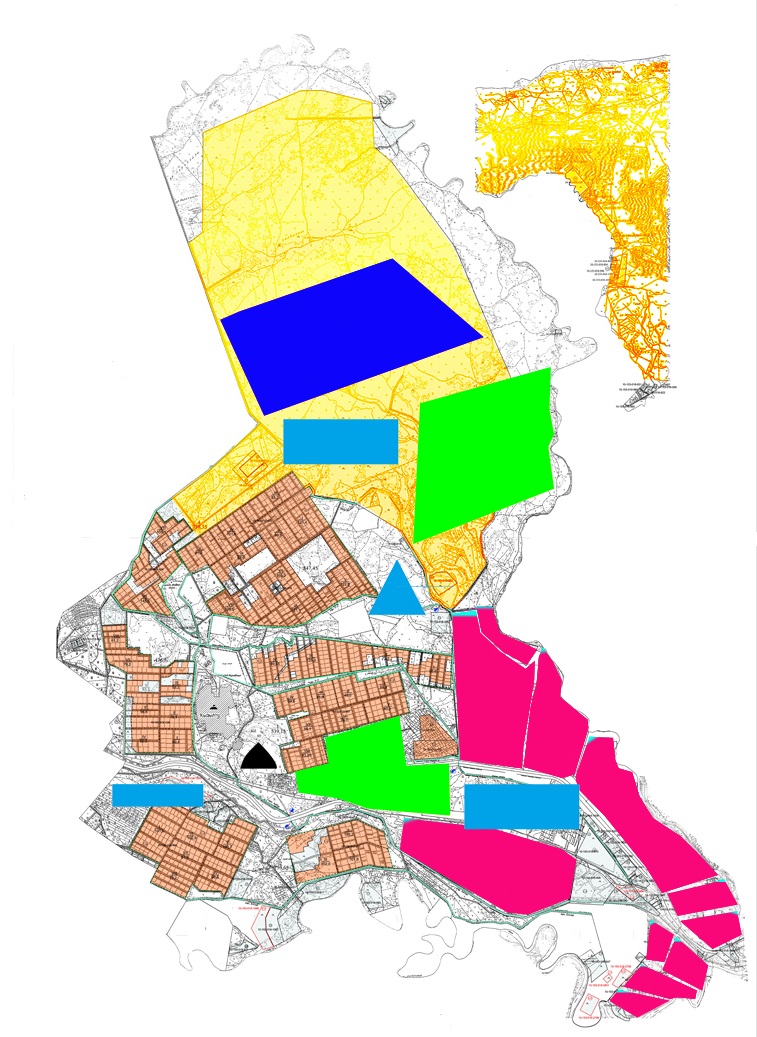 Приложение 4к Плану по управлению пастбищами и их использованию в сельском округе Аскар Токмаганбетов на 2022-2023 годыСхема доступа пастбищепользователей к водоисточникам (озерам, рекам, прудам, копаням, оросительным или обводнительным каналам, трубчатым или шахтным колодцам), составленная согласно норме потребления водыПриложение 5к Плану по управлению пастбищами и их использованию в сельском округе Аскар Токмаганбетов на 2022-2023 годыСхема размещения поголовья сельскохозяйственных животных на отгонных пастбищах физических и (или) юридических лиц, не обеспеченных пастбищами в сельском округе Аскара ТокмаганбетоваПриложение 6к Плану по управлению пастбищами и их использованию в сельском округе Аскар Токмаганбетов на 2022-2023 годыКалендарный график по использованию пастбищ, устанавливающий сезонные маршруты выпаса и передвижения сельскохозяйственных животныхПриложение 6 к решениюСырдарьинского районного маслихатаот 25 июля 2022 года №154План по управлению пастбищами и их использованию  в сельском округе Бесарык на 2022-2023 годыНастоящий План по управлению пастбищами и их использованию в сельском округе Бесарык на 2022-2023 годы (далее - План) разработан в соответствии с Законами Республики Казахстан от 23 января 2001 года «О местном государственном управлении и самоуправлении в Республике Казахстан», от 20 февраля 2017 года «О пастбищах», приказом Заместителя Премьер-Министра Республики Казахстан - Министра сельского хозяйства Республики Казахстан от 24 апреля 2017 года № 173 «Об утверждении Правил рационального использования пастбищ» (зарегистрирован в Реестре государственной регистрации нормативных правовых актов № 15090), приказом Министра сельского хозяйства Республики Казахстан от 14 апреля 2015 года № 3-3/332 «Об утверждении предельно допустимой нормы нагрузки на общую площадь пастбищ» (зарегистрирован в Реестре государственной регистрации нормативных правовых актов № 11064).План принимается в целях рационального использования пастбищ, устойчивого обеспечения потребности в кормах и предотвращения процессов деградации пастбищ.План содержит:1) схема (карта) расположения пастбищ на территории сельского округа Бесарык в разрезе категорий земель, собственников земельных участков и землепользователей на основании правоустанавливающих документов (приложение 1);2) приемлемая схема пастбище оборотов (приложение 2);3) карта с обозначением внешних и внутренних границ и площадей пастбищ, в том числе сезонных, объектов пастбищной инфраструктуры (приложение 3);4) схема доступа пастбищепользователей к водаисточникам (озерам, рекам, прудам, копаниям, оросительным или обводнительным каналам, трубчатым или шахтным колодцам), составлена согласно норме потребления воды (приложение 4);5) схема размещения поголовья сельскохозяйственных животных на отгонных пастбищах физических и (или) юридических лиц, не обеспеченных пастбищами в сельском округе Бесарык (приложение 5);6) календарный график по использованию пастбищ, устанавливающий сезонные маршруты выпаса и передвижения сельскохозяйственных животных (приложение 6).План принят с учетом сведений о состоянии геоботанического обследования пастбищ, сведений о ветеринарно-санитарных объектах, данных о численности поголовья сельскохозяйственных животных с указанием их владельцев - пастбищепользователей, физических и (или) юридических лиц, данных о количестве гуртов, отар, табунов, сформированных по видам и половозрастным группам сельскохозяйственных животных, сведений о формировании поголовья сельскохозяйственных животных для выпаса на отгонных пастбищах, особенностей выпаса сельскохозяйственных животных на культурных и аридных пастбищах, сведений о сервитутах для прогона скота и иных данных, предоставленных государственными органами, физическими и (или) юридическими лицами.Общая площадь территории сельского округа Бесарык 422258 гектар, из них пашни – 1183  гектар, пастбищные земли – 295338 гектар.По категориям земли распределяются следующим образом:земли сельскохозяйственного назначения – 112528 гектар;земли населенных пунктов – 231 гектар.По природно-климатическим условиям территория сельского округа Бесарык входит в сухостепную зону с резко-континентальным климатом, для которого свойственны: засушливость весенне-летнего периода, летние низкие и низкие температуры воздуха, недостаточные и неустойчивые атмосферные осадки по времени года и значительные усилия ветра в течение года.На 1 января 2022 года в Бесарык сельском округе насчитывается (личное подворье населения и поголовье товарищества с ограниченной ответственностью, крестьянские хозяйства) крупного рогатого скота 2237 голов, из них маточное поголовье 993 голов, мелкого рогатого скота 4980 голов, 1748  голов лошадей, 483 голов верблюдов. Поголовье скота в крестьянских и фермерских хозяйствах сельском округе Бесарык: крупного рогатого скота 1407 голов, мелкого рогатого скота 3890 голов, 1223 голов лошадей, 329 голов верблюдов. Пастбищная площадь крестьянских и фермерских хозяйств составляет 39298 гектаров.Для обеспечения сельскохозяйственных животных по сельскому округу Бесарык имеются всего 295338 гектар пастбищных угодий. В черте населенных пунктов числится 13366 гектар пастбищ.На основании вышеизложенного, согласно статьи 15 Закона Республики Казахстан «О пастбищах» для нужд местного населения по содержанию маточного (дойного) поголовья сельскохозяйственных животных при имеющихся пастбищных угодьях населенных пунктов в размере 13366 гектар, потребность составляет 4741 гектар, при норме нагрузки 11,0 гектар/голов. Полностью охвачена сложившаяся потребность пастбищных угодий на содержание (дойных коров) маточного поголовья сельскохозяйственных животных.   Имеется потребность пастбищных угодий по выпасу других сельскохозяйственных животных местного населения в размере 20724,6 гектар, при норме нагрузки на голову крупный рогатый скота – 11,0 гектар/голов, мелкий рогатый скот  – 2,2 гектар/голов, лошадей – 13,0 гектар/голов, верблюдов - 15,4 гектар/голов.Потребность:для крупный рогатый скот - 830 голов.* 11,0 гектар/голов.=9130 гектар;для мелкий рогатый скот - 1090 голов.* 2,2 гектар/голов.= 2398 гектар;для лошадей – 525 голов.* 13,0 гектар/голов.= 6825 гектар;для верблюдов – 154 голов.*15,4 гектар/голов. = 2371,6 гектар;9130 + 2398 + 6825 + 2371,6 = 20724,6 гектар.Оставшуюся потребность пастбищных угодий в размере 7358,6 гектар необходимо восполнить за счет перемещения поголовья сельскохозяйственных животных местного населения сельского округа Бесарык на отгонные пастбища близи каналы Жанадария согласно приложению 5 к настоящему Плану. На территории сельского округа Бесарык действует 1 ветеринарный пункт, 1 типовой скотомогильник. В сельском округе Бесарык не установлены сервитуты для прогона скота.Приложение 1 к Плану по управлению пастбищами и их использованию в сельскомокруге Бесарык на 2022-2023 годыСхема (карта) расположения пастбищ на территории  сельского округа Бесарыкв разрезе категорий земель, собственников земельных участков и землепользователейна основании правоустанавливающих документов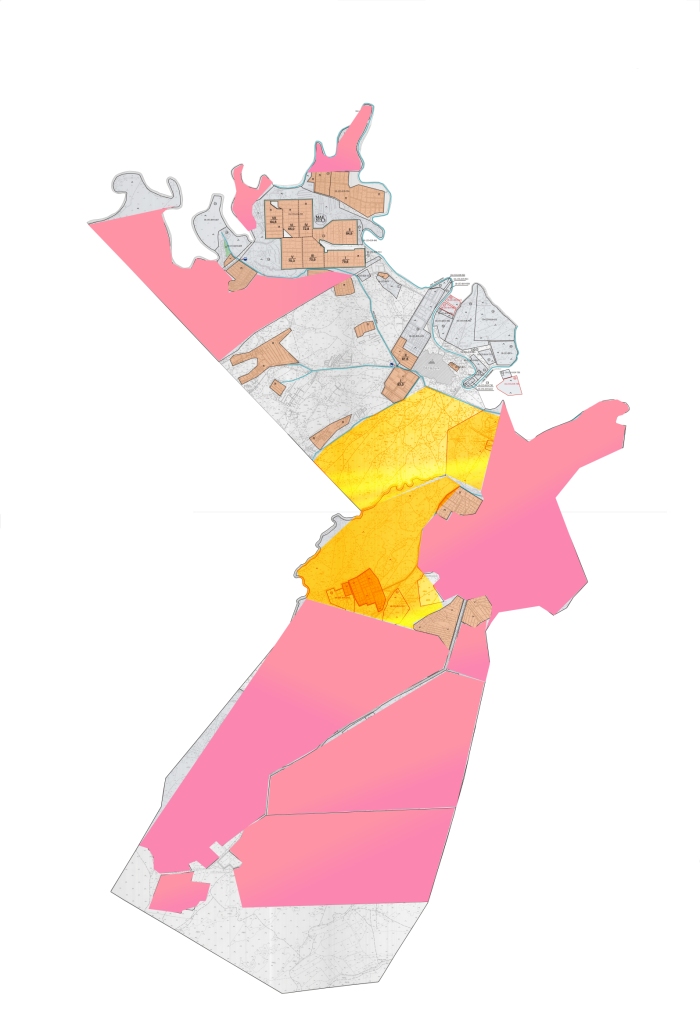 Список собственников земельных участков на территории сельского округа БесарыкТаблица № 1Расшифровка аббревиатур:	КРС – крупно рогатый скот; МРС – мелко рогатый скот.Сведения по распределению пастбищ для размещения маточного (дойного) поголовья крупного рогатого скота по сельскому округу Бесарык      Таблица №2Приложение 2 к Плану по управлению пастбищами и их использованию в сельскомокруге Бесарык на 2022-2023 годыПриемлемая схема пастбище оборотов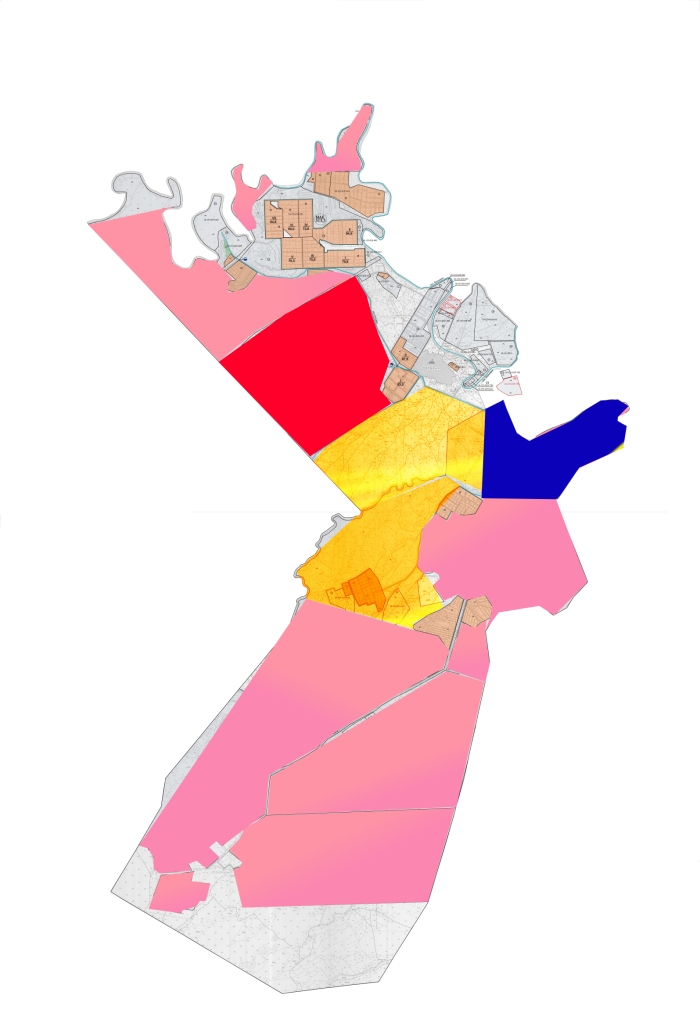 Приложение 3 к Плану по управлению пастбищами и их использованию в сельскомокруге Бесарык на 2022-2023 годыКарта с обозначением внешних и внутренних границ и площадей пастбищ, в том числе сезонных, объектов пастбищной инфраструктуры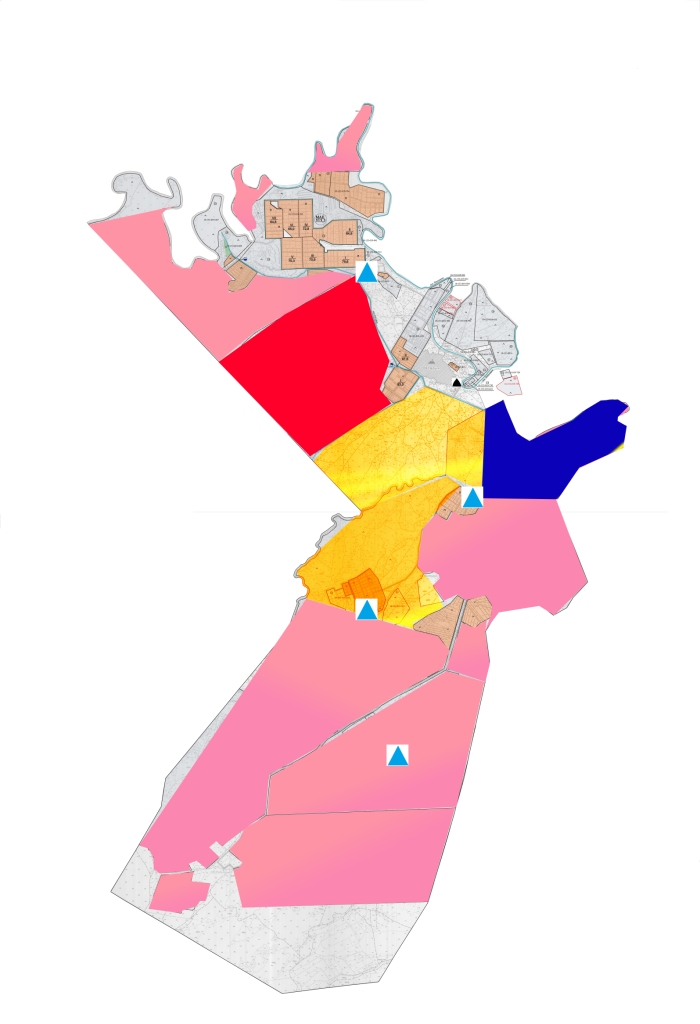 Приложение 4к Плану по управлению пастбищами и их использованию в сельском округе Бесарык на 2022-2023 годыСхема доступа пастбищепользователей к водоисточникам (озерам, рекам, прудам, копаням, оросительным или обводнительным каналам, трубчатым или шахтным колодцам), составленная согласно норме потребления воды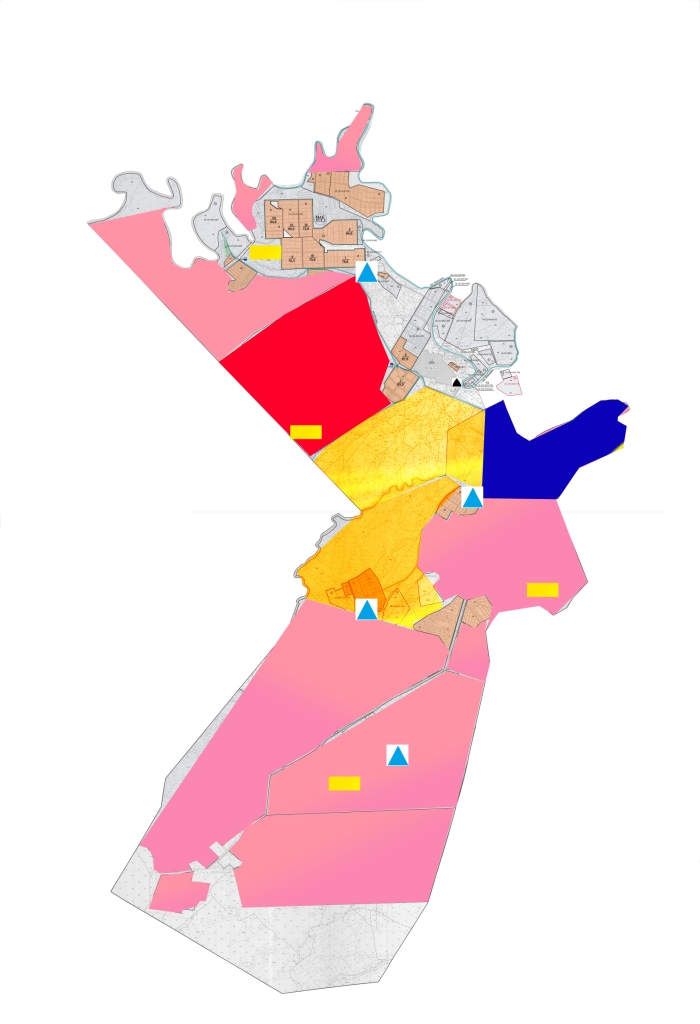 Приложение 5Плану по управлению пастбищами и их использованию в сельском округе Бесарык на 2022-2023 годыСхема размещения поголовья сельскохозяйственных животных на отгонных пастбищах физических и (или) юридических лиц, не обеспеченных пастбищами в сельском округе Бесарык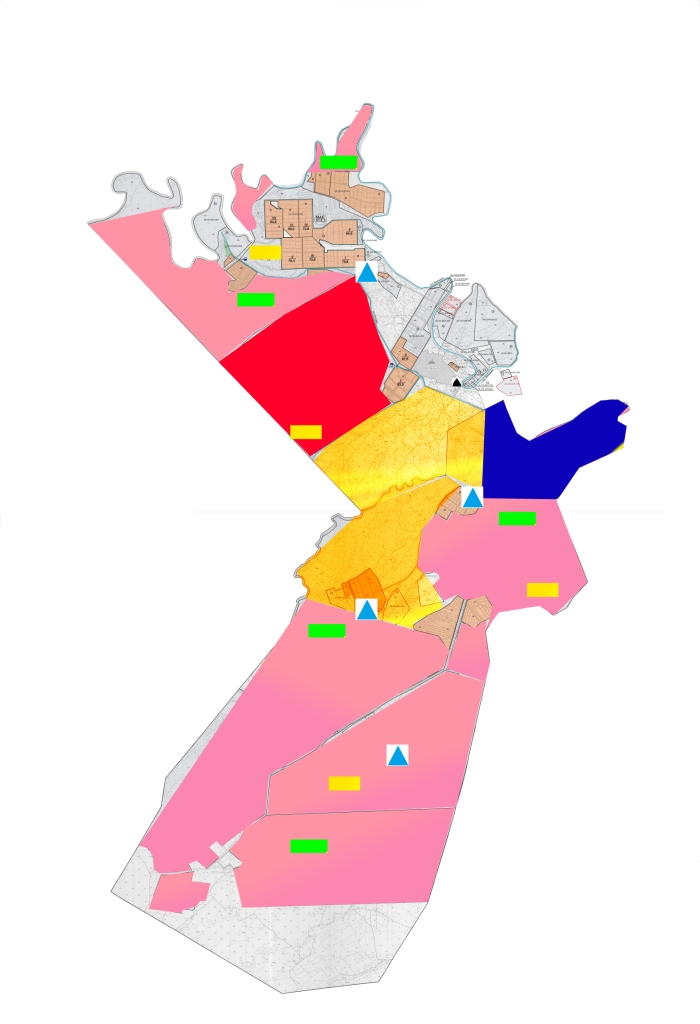 Приложение 6к Плану по управлению пастбищами и их использованию в сельском округе Бесарык на 2022-2023 годыКалендарный график по использованию пастбищ, устанавливающий сезонные маршруты выпаса и передвижения сельскохозяйственных животныхПриложение 7 к решениюСырдарьинского районного маслихатаот 25 июля 2022 года №154План по управлению пастбищами и их использованиюв сельском округе Жетиколь на 2022-2023 годыНастоящий План по управлению пастбищами и их использованию в сельском округе Жетиколь на 2022-2023 годы (далее - План) разработан в соответствии с Законами Республики Казахстан от 23 января 2001 года «О местном государственном управлении и самоуправлении в Республике Казахстан», от 20 февраля 2017 года «О пастбищах», приказом Заместителя Премьер-Министра Республики Казахстан - Министра сельского хозяйства Республики Казахстан от 24 апреля 2017 года № 173 «Об утверждении Правил рационального использования пастбищ» (зарегистрирован в Реестре государственной регистрации нормативных правовых актов № 15090), приказом Министра сельского хозяйства Республики Казахстан от 14 апреля 2015 года № 3-3/332 «Об утверждении предельно допустимой нормы нагрузки на общую площадь пастбищ» (зарегистрирован в Реестре государственной регистрации нормативных правовых актов № 11064).План принимается в целях рационального использования пастбищ, устойчивого обеспечения потребности в кормах и предотвращения процессов деградации пастбищ.План содержит:1) схема (карта) расположения пастбищ на территории сельского округа Жетиколь в разрезе категорий земель, собственников земельных участков и землепользователей на основании правоустанавливающих документов (приложение 1);2) приемлемая схема пастбище оборотов (приложение 2);3) карта с обозначением внешних и внутренних границ и площадей пастбищ, в том числе сезонных, объектов пастбищной инфраструктуры (приложение 3);4) схема доступа пастбищепользователей к водаисточникам (озерам, рекам, прудам, копаниям, оросительным или обводнительным каналам, трубчатым или шахтным колодцам), составлена согласно норме потребления воды (приложение 4);5) схема размещения поголовья сельскохозяйственных животных на отгонных пастбищах физических и (или) юридических лиц, не обеспеченных пастбищами в сельском округе Жетиколь (приложение 5);6) календарный график по использованию пастбищ, устанавливающий сезонные маршруты выпаса и передвижения сельскохозяйственных животных (приложение 6).План принят с учетом сведений о состоянии геоботанического обследования пастбищ, сведений о ветеринарно-санитарных объектах, данных о численности поголовья сельскохозяйственных животных с указанием их владельцев - пастбищепользователей, физических и (или) юридических лиц, данных о количестве гуртов, отар, табунов, сформированных по видам и половозрастным группам сельскохозяйственных животных, сведений о формировании поголовья сельскохозяйственных животных для выпаса на отгонных пастбищах, особенностей выпаса сельскохозяйственных животных на культурных и аридных пастбищах, сведений о сервитутах для прогона скота и иных данных, предоставленных государственными органами, физическими и (или) юридическими лицами.Общая площадь территории сельского округа  Жетиколь 17177 гектар, из них пашни – 15 гектар, пастбищные земли – 9514 гектар.По категориям земли распределяются следующим образом:земли сельскохозяйственного назначения – 9529 гектар;земли населенных пунктов – 112 гектар.По природно-климатическим условиям территория сельского округа Жетиколь входит в сухостепную зону с резко-континентальным климатом, для которого свойственны: засушливость весенне-летнего периода, летние низкие и низкие температуры воздуха, недостаточные и неустойчивые атмосферные осадки по времени года и значительные усилия ветра в течение года.На 1 января 2020 года в сельском округе Жетиколь насчитывается (личное подворье населения и поголовье товарищества с ограниченной ответственностью, крестьянские хозяйства) крупного рогатого скота 1193 голов, из них маточное поголовье 697 голов, мелкого рогатого скота 1285 голов, 384 голов лошадей. Поголовье скота в крестьянских и фермерских хозяйствах сельском округе  Жетиколь: крупного рогатого скота 763 голов,   мелкого рогатого скота 692 голов, 215 голов лошадей. Пастбищная площадь крестьянских и фермерских хозяйств составляет 8146 гектаров.Для обеспечения сельскохозяйственных животных по сельскому округу Жетиколь имеются всего 9514 гектар пастбищных угодий. В черте населенных пунктов числится 2346 гектар пастбищ.На основании вышеизложенного, согласно статьи 15 Закона Республики Казахстан «О пастбищах» для нужд местного населения по содержанию маточного (дойного) поголовья сельскохозяйственных животных при имеющихся пастбищных угодьях населенных пунктов в размере 2346 гектар, потребность составляет 4653 гектар, при норме нагрузки 11,0 гектар/голов. Недостающие пастбищные угодья 2307 гектар земель для дойных коров обеспечиваются за счет перевода на пастбищни территорию Аманкелдинского сельского округа.Имеется потребность пастбищных угодий по выпасу других сельскохозяйственных животных местного населения в размере 12004 гектар, при норме нагрузки на голову крупный рогатый скота – 11,0 гектар/голов, мелкий рогатый скот  – 2,2 гектар/голов, лошадей – 13,0 гектар/голов, верблюдов - 15,4 гектар/голов.Потребность:для крупный рогатый скот - 763 голов.* 11,0 гектар/голов.=8393 гектар;для мелкий рогатый скот - 560 голов.* 2,2 гектар/голов.= 1522,4 гектар;для лошадей – 215 голов.* 13,0 гектар/голов.= 2795 гектар;8393 + 1232 + 2379 = 12004 гектар.Оставшуюся потребность пастбищных угодий в размере 9658 гектар необходимо восполнить за счет перемещения поголовья сельскохозяйственных животных местного населения сельского округа Жетиколь на отгонные пастбища сельского округа Аманкелди согласно приложению 5 к настоящему Плану.На территории сельского округа Жетиколь действует 1 ветеринарный пункт, 1 типовой скотомогильник. В сельском округе Жетиколь не установлены сервитуты для прогона скота.Приложение 1 к Плану по управлению пастбищами и их использованию в сельскомокруге Жетиколь на 2022-2023 годыСхема (карта) расположения пастбищ на территории  сельского округа Жетикол  в разрезе категорий земель, собственников земельных участков и землепользователейна основании правоустанавливающих документов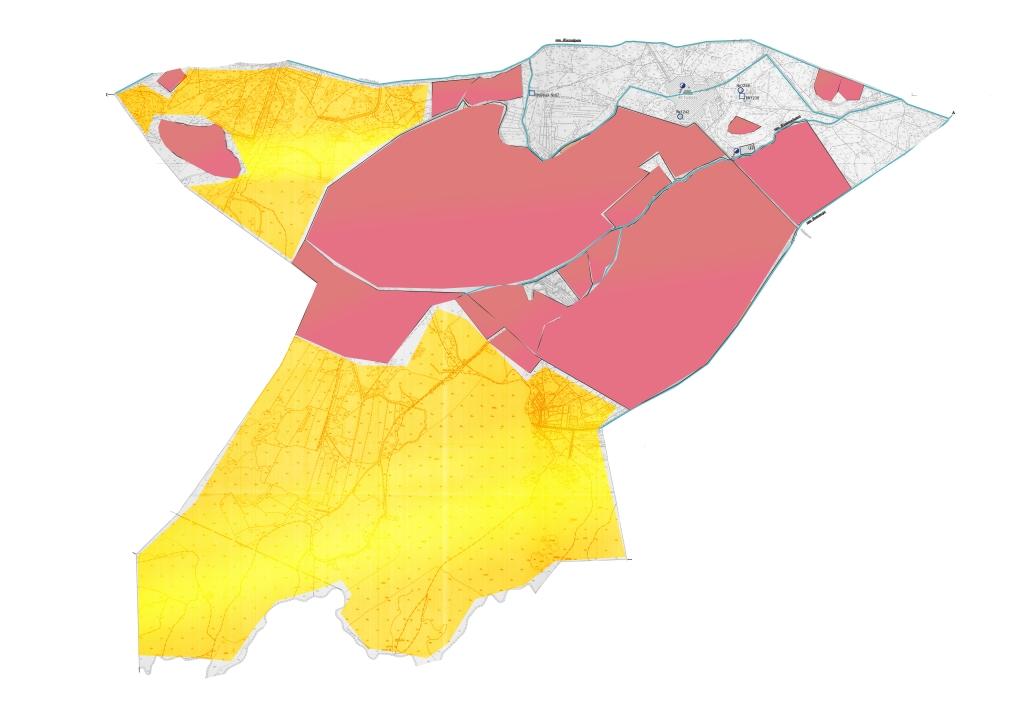 Список собственников земельных участков на территории сельского округа Жетиколь       Таблица № 1Расшифровка аббревиатур:	КРС – крупно рогатый скот; МРС – мелко рогатый скот.Сведения по распределению пастбищ для размещения маточного (дойного) поголовья крупного рогатого скота по сельскому округу Жетиколь      Таблица №2Приложение 2 к Плану по управлению пастбищами и их использованию в сельскомокруге Жетиколь на 2022-2023 годыПриемлемая схема пастбище оборотов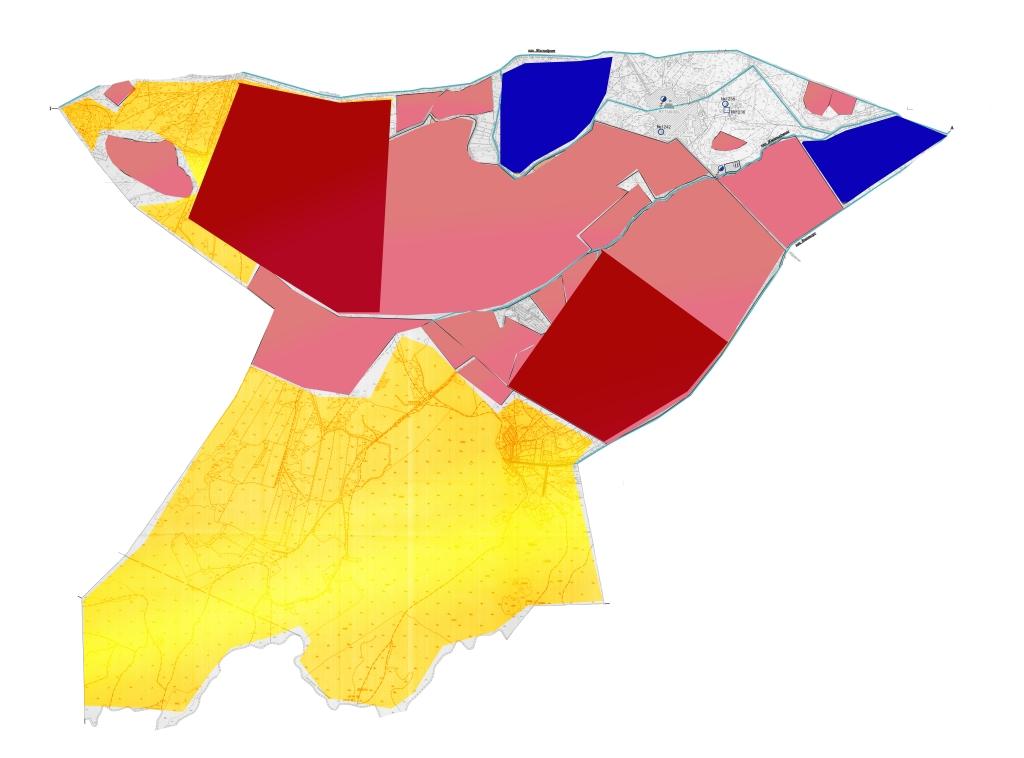 Приложение 3к Плану по управлению пастбищами и                                                                                                            их использованию в  сельском округе Жетиколь на 2022-2023 годыКарта с обозначением внешних и внутренних границ и площадей пастбищ, в том числе сезонных, объектов пастбищной инфраструктуры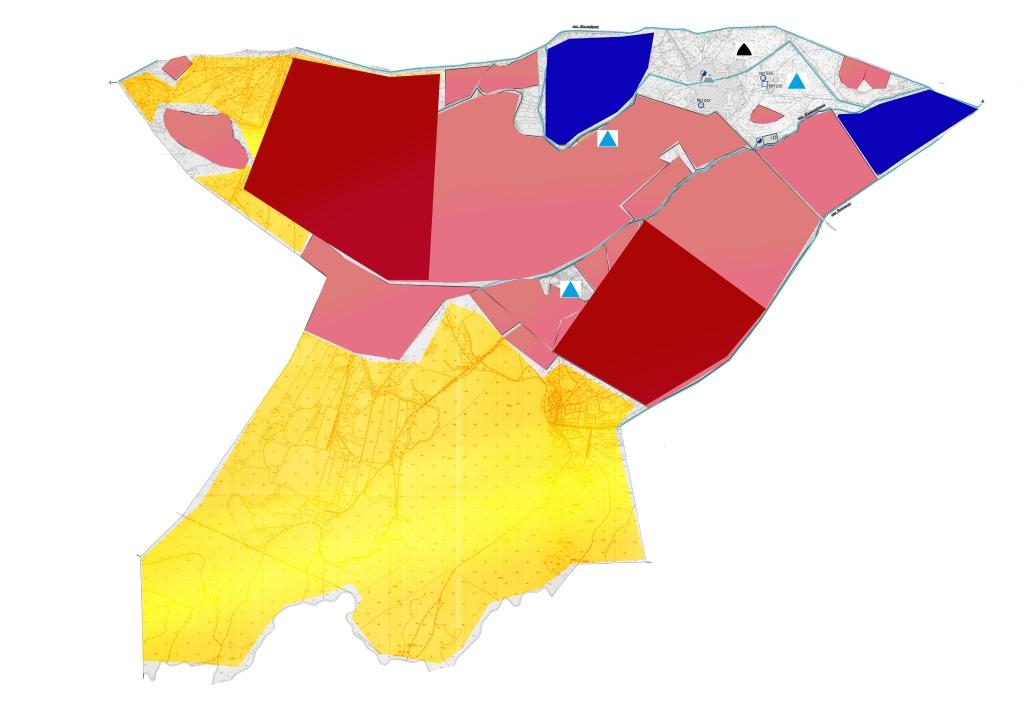 Приложение 4к Плану по управлению пастбищами и их использованию в сельском округе Жетиколь на 2022-2023 годыСхема доступа пастбищепользователей к водоисточникам (озерам, рекам, прудам, копаням, оросительным или обводнительным каналам, трубчатым или шахтным колодцам), составленная согласно норме потребления воды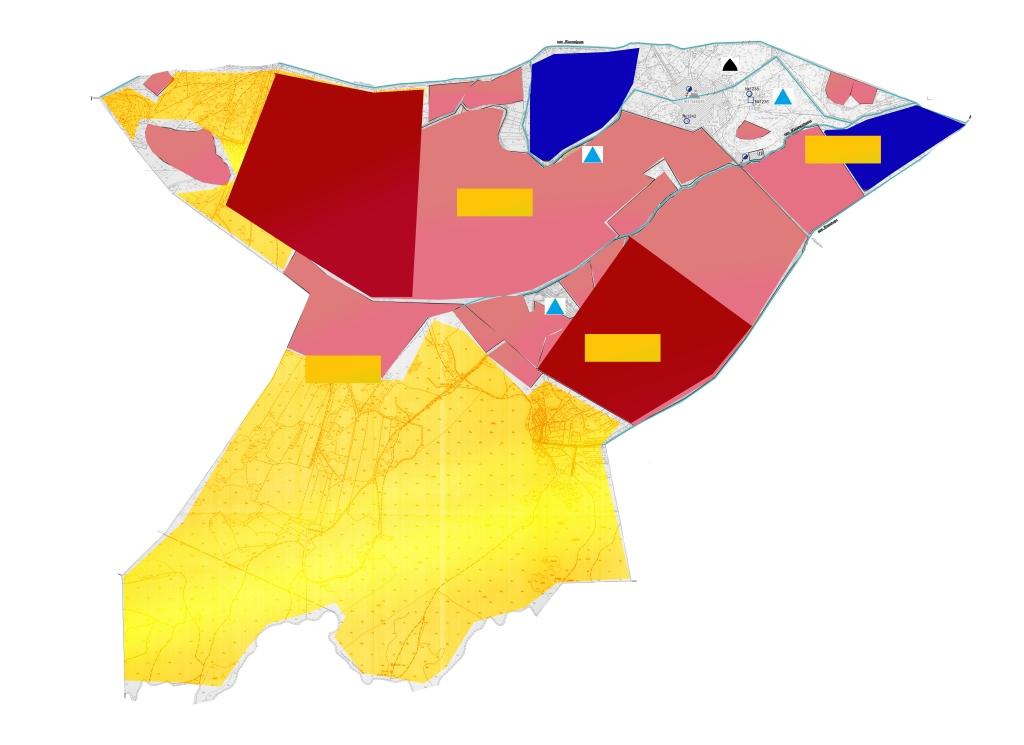 Приложение 5к Плану по управлению пастбищами и их использованию в сельском округе Жетиколь на 2022-2023 годыСхема размещения поголовья сельскохозяйственных животных на отгонных пастбищах физических и (или) юридических лиц, не обеспеченных пастбищами в сельском округе Жетиколь									Приложение 6к Плану по управлению пастбищами и их использованию в  сельском округе Жетиколь на 2022-2023 годыКалендарный график по использованию пастбищ, устанавливающий сезонные маршруты выпаса и передвижения сельскохозяйственных животныхПриложение 8 к решениюСырдарьинского районного маслихатаот 25 июля 2022 года №154План по управлению пастбищами и их использованиюв сельском округе Инкардария на 2022-2023 годыНастоящий План по управлению пастбищами и их использованию в сельском округе Инкардария на 2022-2023 годы (далее - План) разработан в соответствии с Законами Республики Казахстан от 23 января 2001 года «О местном государственном управлении и самоуправлении в Республике Казахстан», от 20 февраля 2017 года «О пастбищах», приказом Заместителя Премьер-Министра Республики Казахстан - Министра сельского хозяйства Республики Казахстан от 24 апреля 2017 года № 173 «Об утверждении Правил рационального использования пастбищ» (зарегистрирован в Реестре государственной регистрации нормативных правовых актов № 15090), приказом Министра сельского хозяйства Республики Казахстан от 14 апреля 2015 года № 3-3/332 «Об утверждении предельно допустимой нормы нагрузки на общую площадь пастбищ» (зарегистрирован в Реестре государственной регистрации нормативных правовых актов № 11064).План принимается в целях рационального использования пастбищ, устойчивого обеспечения потребности в кормах и предотвращения процессов деградации пастбищ.План содержит:1) схема (карта) расположения пастбищ на территории сельского округа Инкардария разрезе категорий земель, собственников земельных участков и землепользователей на основании правоустанавливающих документов (приложение 1);2) приемлемая схема пастбище оборотов (приложение 2);3) карта с обозначением внешних и внутренних границ и площадей пастбищ, в том числе сезонных, объектов пастбищной инфраструктуры (приложение 3);4) схема доступа пастбищепользователей к водаисточникам (озерам, рекам, прудам, копаниям, оросительным или обводнительным каналам, трубчатым или шахтным колодцам), составлена согласно норме потребления воды (приложение 4);5) схема размещения поголовья сельскохозяйственных животных на отгонных пастбищах физических и (или) юридических лиц, не обеспеченных пастбищами в сельском округе Инкардария (приложение 5);6) календарный график по использованию пастбищ, устанавливающий сезонные маршруты выпаса и передвижения сельскохозяйственных животных (приложение 6).План принят с учетом сведений о состоянии геоботанического обследования пастбищ, сведений о ветеринарно-санитарных объектах, данных о численности поголовья сельскохозяйственных животных с указанием их владельцев - пастбищепользователей, физических и (или) юридических лиц, данных о количестве гуртов, отар, табунов, сформированных по видам и половозрастным группам сельскохозяйственных животных, сведений о формировании поголовья сельскохозяйственных животных для выпаса на отгонных пастбищах, особенностей выпаса сельскохозяйственных животных на культурных и аридных пастбищах, сведений о сервитутах для прогона скота и иных данных, предоставленных государственными органами, физическими и (или) юридическими лицами.Административно-территориальное деление состоит из сел Пикет 42, Каракаска, Актам. Общая площадь территории сельского округа Инкардария 448381 гектар, из них пашни – 8739 гектар, пастбищные земли – 439587 гектар.По категориям земли распределяются следующим образом:земли сельскохозяйственного назначения –22584гектар;земли населенных пунктов –57 гектар.По природно-климатическим условиям территория сельского округа Инкардария входит в сухостепную зону с резко-континентальным климатом, для которого свойственны: засушливость весенне-летнего периода, летние низкие и низкие температуры воздуха, недостаточные и неустойчивые атмосферные осадки по времени года и значительные усилия ветра в течение года.На 1 января 2022 года в сельском округе Инкардария  насчитывается (личное подворье населения и поголовье товарищества с ограниченной ответственностью, крестьянские хозяйства) крупного рогатого скота 1350 голов, из них маточное поголовье 834 голов, мелкого рогатого скота 808 голов, 828 голов лошадей, 188 голов верблюдов. Поголовье скота в крестьянских и фермерских хозяйствах сельском округе Инкардария: крупного рогатого скота 582 голов,   мелкого рогатого скота 166  голов, 445 голов лошадей, 16 голов верблюдов. Пастбищная площадь крестьянских и фермерских хозяйств составляет 10277 гектаров.Для обеспечения сельскохозяйственных животных по сельскому округу Инкардария  имеются всего 439587 гектар пастбищных угодий. В черте населенных пунктов числится 13845 гектар пастбищ.На основании вышеизложенного, согласно статьи 15 Закона Республики Казахстан «О пастбищах» для нужд местного населения по содержанию маточного (дойного) поголовья сельскохозяйственных животных при имеющихся пастбищных угодьях населенных пунктов в размере 13845 гектар, потребность составляет 5214 гектар, при норме нагрузки 11,0 гектар/голов. Полностью охвачена сложившаяся потребность пастбищных угодий на содержание (дойных коров) маточного поголовья сельскохозяйственных животных.Имеется потребность пастбищных угодий по выпасу других сельскохозяйственных животных местного населения в размере 17488,2 гектар, при норме нагрузки на голову крупный рогатый скота – 11,0 гектар/голов, мелкий рогатый скот – 2,2 гектар/голов, лошадей – 13,0 гектар/голов, верблюдов - 15,4 гектар/голов.  Потребность:для крупный рогатый скот - 768 голов. * 11,0 гектар/голов.= 8448 гектар;для мелкий рогатый скот - 642 голов. * 2,2 гектар/голов.= 1412,4 гектар;для лошадей - 383 голов.* 13,0 гектар/голов.= 4979 гектар;для верблюдов - 172 голов.* 15,4 гектар/голов.= 2648,8 гектар;8448 + 1412,4 + 4979 + 2648,8 = 17488,2 гектар.Оставшуюся потребность пастбищных угодий в размере 3643,2 гектар необходимо восполнить за счет перемещения поголовья сельскохозяйственных животных местного населения сельского округа Инкардария  на отгонные пастбища  близи  канал Актам  согласно приложению 5 к настоящему Плану.На территории сельского округа Инкардария действует 1 ветеринарный пункт, 1 типовой скотомогильник. В сельском округе Инкардария не установлены сервитуты для прогона скота.Приложение1к Плану по управлению пастбищами и их использованию в сельскомокруге Инкардария на 2022-2023 годыСхема (карта) расположения пастбищ на территории  сельского округа Инкардария  в разрезе категорий земель, собственников земельных участков и землепользователейна основании правоустанавливающих документов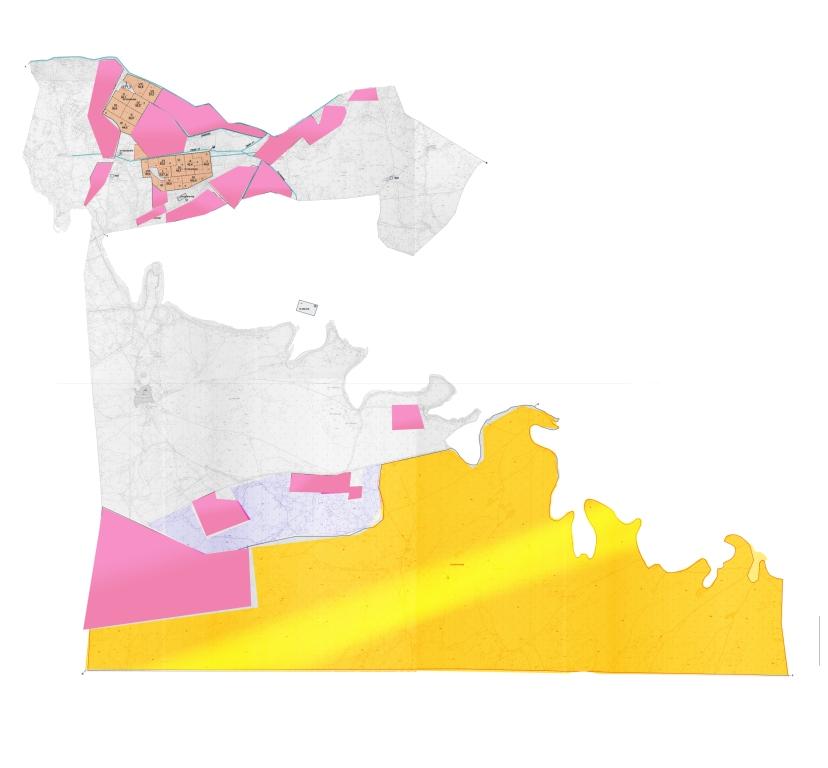 Список собственников земельных участков на территории сельского округа Инкардария        Таблица № 1Расшифровка аббревиатур:	КРС – крупно рогатый скот;  МРС – мелко рогатый скот.Сведения по распределению пастбищ для размещения маточного (дойного) поголовья крупного рогатого скотапо сельскому округу Инкардария       Таблица №2Приложение 2 к Плану по управлению пастбищами и их использованию в сельскомокруге Инкардария на 2022-2023 годыПриемлемая схема пастбище оборотов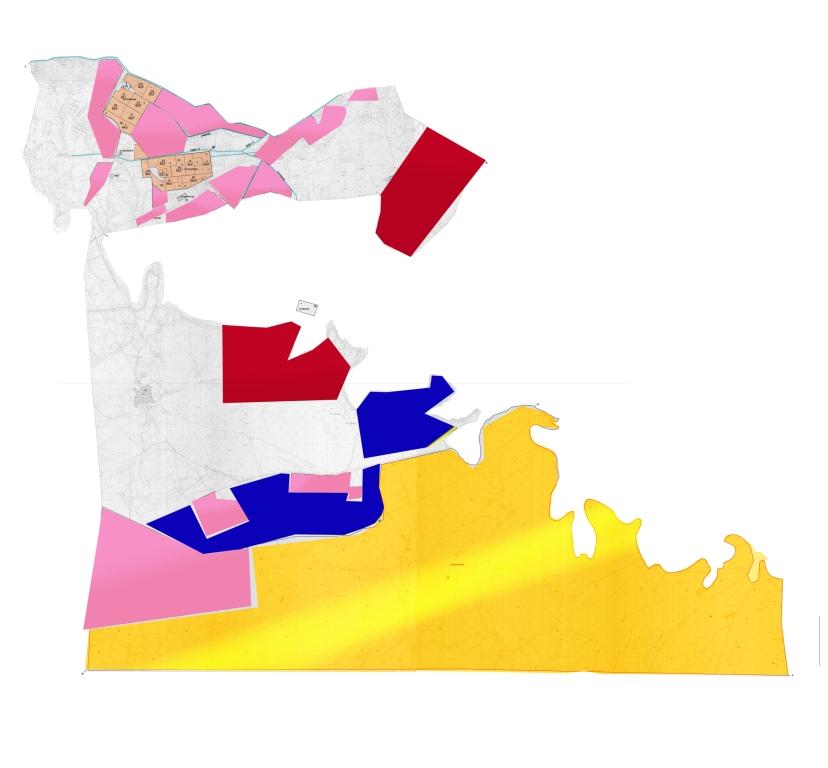 Приложение 3к Плану по управлению пастбищами и                                                                                                            их использованию в  сельском округе Инкардария на 2022-2023 годыКарта с обозначением внешних и внутренних границ и площадей пастбищ, в том числе сезонных, объектов пастбищной инфраструктуры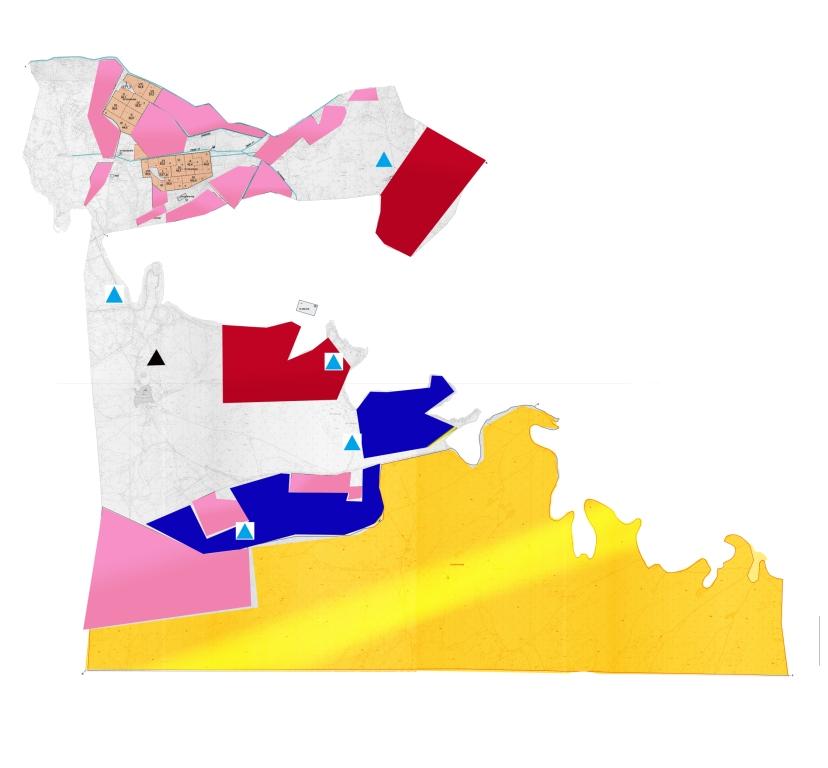 Приложение 4к Плану по управлению пастбищами и их использованию в сельском округе Инкардария на 2022-2023 годыСхема доступа пастбищепользователей к водоисточникам (озерам, рекам, прудам, копаням, оросительным или обводнительным каналам, трубчатым или шахтным колодцам), составленная согласно норме потребления воды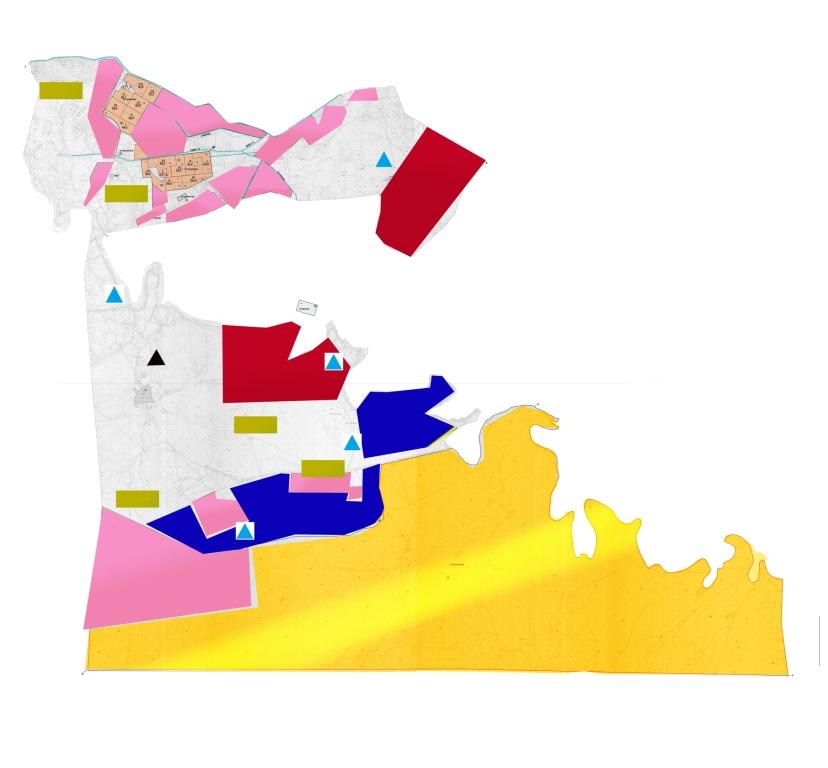 Приложение 5к Плану по управлению пастбищами и их использованию в сельском округе Инкардария на 2022-2023 годыСхема размещения поголовья сельскохозяйственных животных на отгонных пастбищах физических и (или) юридических лиц, не обеспеченных пастбищами в сельском округе ИнкардарияПриложение 6к Плану по управлению пастбищами и их использованию в  сельском округе Инкардария на 2022-2023 годыКалендарный график по использованию пастбищ, устанавливающий сезонные маршруты выпаса и передвижения сельскохозяйственных животныхПриложение 9 к решениюСырдарьинского районного маслихатаот 25 июля 2022 года №154План по управлению пастбищами и их использованиюв сельском округе Калжан ахун на 2022-2023 годыНастоящий План по управлению пастбищами и их использованию в сельском округе Калжан ахун  на 2022-2023 годы (далее - План) разработан в соответствии с Законами Республики Казахстан от 23 января 2001 года «О местном государственном управлении и самоуправлении в Республике Казахстан», от 20 февраля 2017 года «О пастбищах», приказом Заместителя Премьер-Министра Республики Казахстан - Министра сельского хозяйства Республики Казахстан от 24 апреля 2017 года № 173 «Об утверждении Правил рационального использования пастбищ» (зарегистрирован в Реестре государственной регистрации нормативных правовых актов № 15090), приказом Министра сельского хозяйства Республики Казахстан от 14 апреля 2015 года № 3-3/332 «Об утверждении предельно допустимой нормы нагрузки на общую площадь пастбищ» (зарегистрирован в Реестре государственной регистрации нормативных правовых актов № 11064).План принимается в целях рационального использования пастбищ, устойчивого обеспечения потребности в кормах и предотвращения процессов деградации пастбищ.План содержит:1) схема (карта) расположения пастбищ на территории сельского округа Калжан ахун в разрезе категорий земель, собственников земельных участков и землепользователей на основании правоустанавливающих документов (приложение 1);2) приемлемая схема пастбище оборотов (приложение 2);3) карта с обозначением внешних и внутренних границ и площадей пастбищ, в том числе сезонных, объектов пастбищной инфраструктуры (приложение 3);4) схема доступа пастбищепользователей к водаисточникам (озерам, рекам, прудам, копаниям, оросительным или обводнительным каналам, трубчатым или шахтным колодцам), составлена согласно норме потребления воды (приложение 4);5) схема размещения поголовья сельскохозяйственных животных на отгонных пастбищах физических и (или) юридических лиц, не обеспеченных пастбищами в сельском округе Калжан ахун (приложение 5);6) календарный график по использованию пастбищ, устанавливающий сезонные маршруты выпаса и передвижения сельскохозяйственных животных (приложение 6).План принят с учетом сведений о состоянии геоботанического обследования пастбищ, сведений о ветеринарно-санитарных объектах, данных о численности поголовья сельскохозяйственных животных с указанием их владельцев - пастбищепользователей, физических и (или) юридических лиц, данных о количестве гуртов, отар, табунов, сформированных по видам и половозрастным группам сельскохозяйственных животных, сведений о формировании поголовья сельскохозяйственных животных для выпаса на отгонных пастбищах, особенностей выпаса сельскохозяйственных животных на культурных и аридных пастбищах, сведений о сервитутах для прогона скота и иных данных, предоставленных государственными органами, физическими и (или) юридическими лицами.Общая площадь территории сельского округа  Калжан ахун 14161 гектар, из них пашни – 1200 гектар, пастбищные земли – 9933 гектар.По категориям земли распределяются следующим образом:земли сельскохозяйственного назначения – 11133 гектар;земли населенных пунктов –105 гектар;земли запаса - 2923 гектар.По природно-климатическим условиям территория сельского округа Калжан ахун входит в сухостепную зону с резко-континентальным климатом, для которого свойственны: засушливость весенне-летнего периода, летние низкие и низкие температуры воздуха, недостаточные и неустойчивые атмосферные осадки по времени года и значительные усилия ветра в течение года.На 1 января 2022 года в сельском округе Калжан ахун  насчитывается (личное подворье населения и поголовье товарищества с ограниченной ответственностью, крестьянские хозяйства) крупного рогатого скота 810 голов, из них маточное поголовье 251 голов, мелкого рогатого скота 799 голов, 506 голов лошадей. Поголовье скота в крестьянских и фермерских хозяйствах сельском округе Калжан ахун: 48 голов крупного рогатого скота, 19 голов мелкого рогатого скота, 98 голов лошадей. Пастбищная площадь крестьянских и фермерских хозяйств составляет 6893 гектаров.Для обеспечения сельскохозяйственных животных по сельскому округу Калжан ахун имеются всего 9933 гектар пастбищных угодий. В черте населенных пунктов числится 3040 гектар пастбищ.В сельском округе Калжан ахун сервитуты для прогона скота не установлены.На основании вышеизложенного, согласно статьи 15 Закона Республики Казахстан «О пастбищах» для нужд местного населения по содержанию маточного (дойного) поголовья сельскохозяйственных животных при имеющихся пастбищных угодьях населенных пунктов в размере 3040 гектар, потребность составляет 2761 гектар, при норме нагрузки 11,0 гектар/голов. Полностью охвачена сложившаяся потребность пастбищных угодий на содержание (дойных коров) маточного поголовья сельскохозяйственных животных. Имеется потребность пастбищных угодий по выпасу других сельскохозяйственных животных местного населения в размере 15402 гектар, при норме нагрузки на голову крупный рогатый скота – 11,0 гектар/голов, мелкий рогатый скот – 2,2 гектар/голов, лошадей – 13,0 гектар/голов. Потребность:для крупный рогатый скота - 762 голов. * 11,0 гектар/голов.= 8382 гектар;для мелкий рогатый скот -  780 голов. * 2,2 гектар/голов.= 1716 гектар;для лошадей - 408 голов.* 13,0 гектар/голов.= 5304 гектар;8382 + 1716 + 5304 = 154025 гектар.Оставшуюся потребность пастбищных угодий в размере 12362гектар необходимо восполнить за счет перемещения поголовья сельскохозяйственных животных местного населения сельского округа Калжан ахун  на отгонные пастбища сельского округа Сакен Сейфуллин  согласно приложению 5 к настоящему Плану.На территории сельского округа Калжан ахун действует 1 ветеринарный пункт, 1 типовой скотомогильник. В сельском округе Калжан ахун не установлены сервитуты для прогона скота.Приложение1к Плану по управлению пастбищами и их использованию в сельскомокруге Калжан ахун на 2022-2023 годыСхема (карта) расположения пастбищ на территории сельского округа Калжан ахун  в разрезе категорий земель, собственников земельных участков и землепользователейна основании правоустанавливающих документов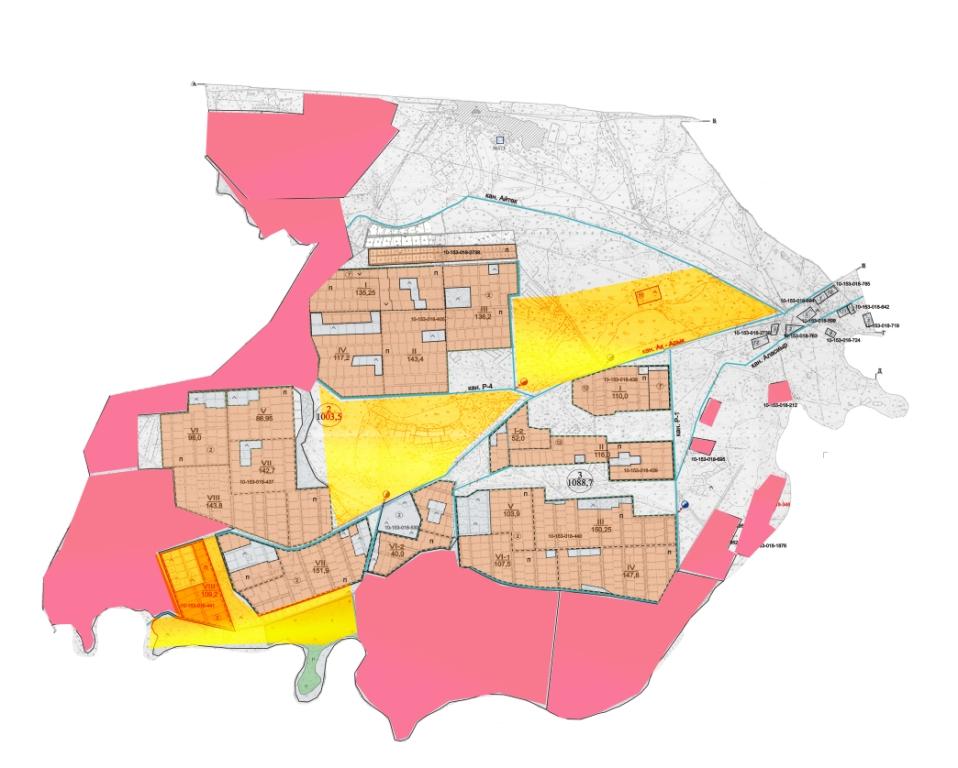 Список собственников земельных участков на территории сельского округа Калжан ахун        Таблица № 1Расшифровка аббревиатур:	КРС – крупно рогатый скот; МРС – мелко рогатый скот.Сведения по распределению пастбищ для размещения маточного (дойного) поголовья крупного рогатого скота по сельскому округу Калжан ахун      Таблица №2Приложение 2 к Плану по управлению пастбищами и их использованию в сельскомокруге Калжан ахун на 2022-2023 годыПриемлемая схема пастбище оборотов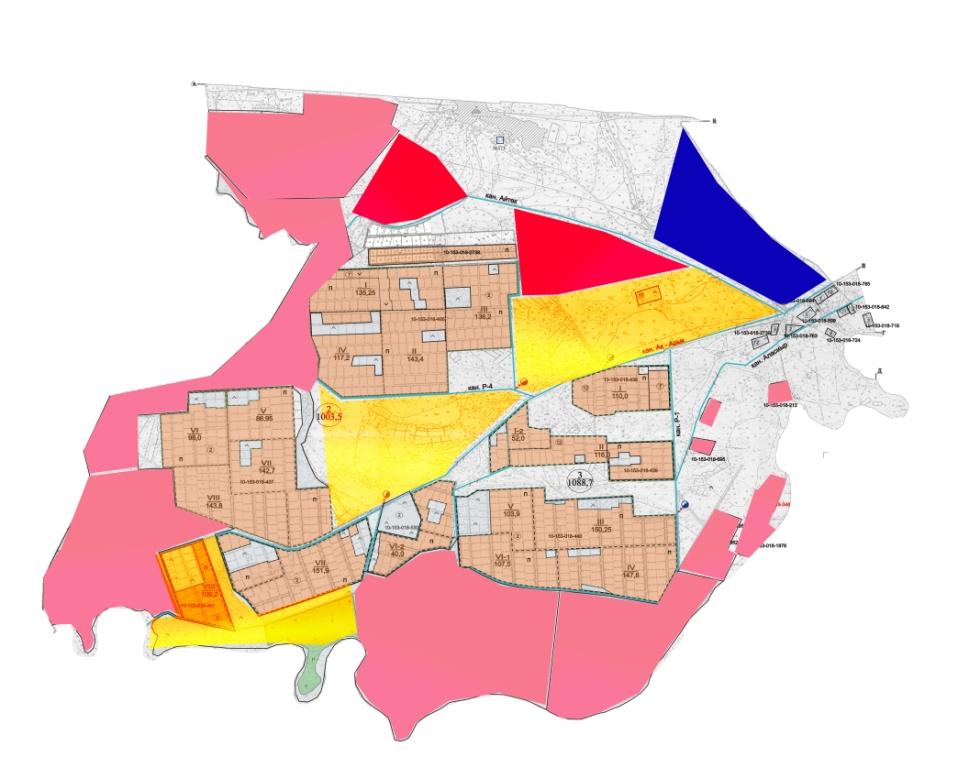 Приложение 3к Плану по управлению пастбищами и                                                                                                            их использованию в  сельском округе Калжан ахун 2022-2023 годыКарта с обозначением внешних и внутренних границ и площадей пастбищ, в том числе сезонных, объектов пастбищной инфраструктуры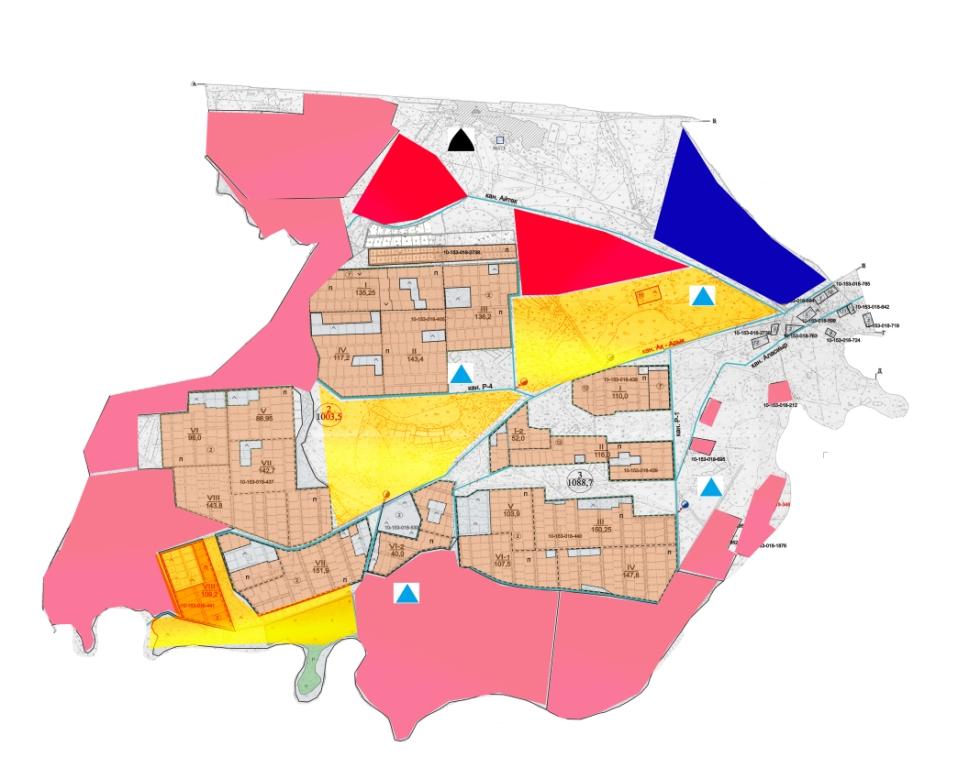 Приложение 4к Плану по управлению пастбищами и их использованию в сельском округе Калжан ахун на 2022-2023 годыСхема доступа пастбищепользователей к водоисточникам (озерам, рекам, прудам, копаням, оросительным или обводнительным каналам, трубчатым или шахтным колодцам), составленная согласно норме потребления воды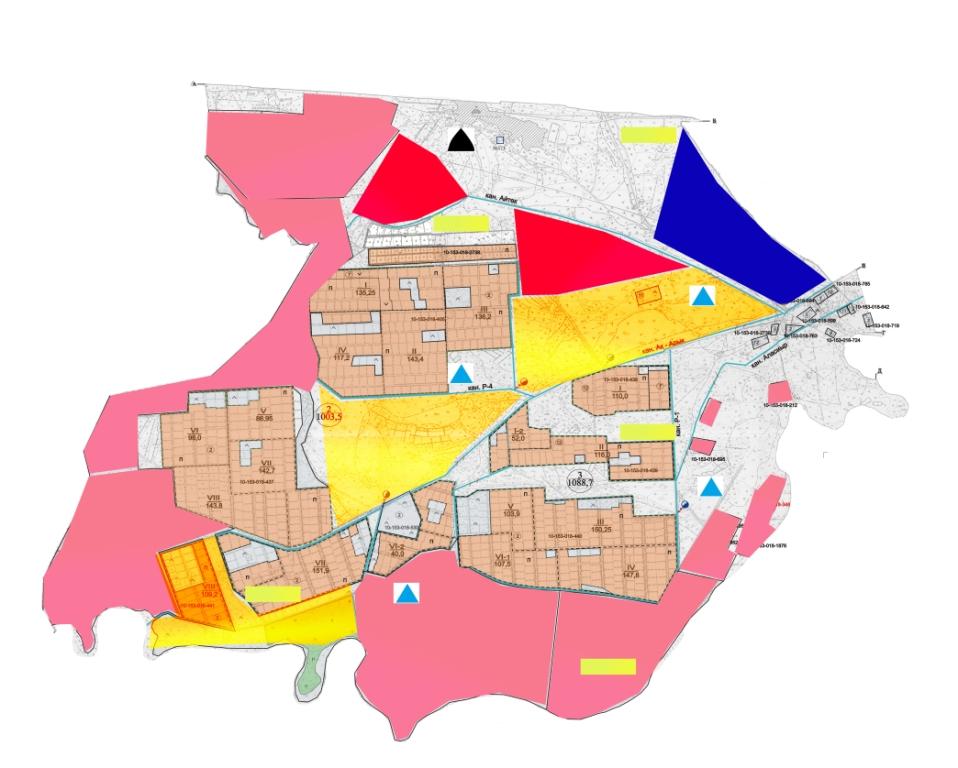 Приложение 5к Плану по управлению пастбищами и их использованию в сельском округе Калжан ахун на 2022-2023 годыСхема размещения поголовья сельскохозяйственных животных на отгонных пастбищах физических и (или) юридических лиц, не обеспеченных пастбищами в сельском округе Калжан ахун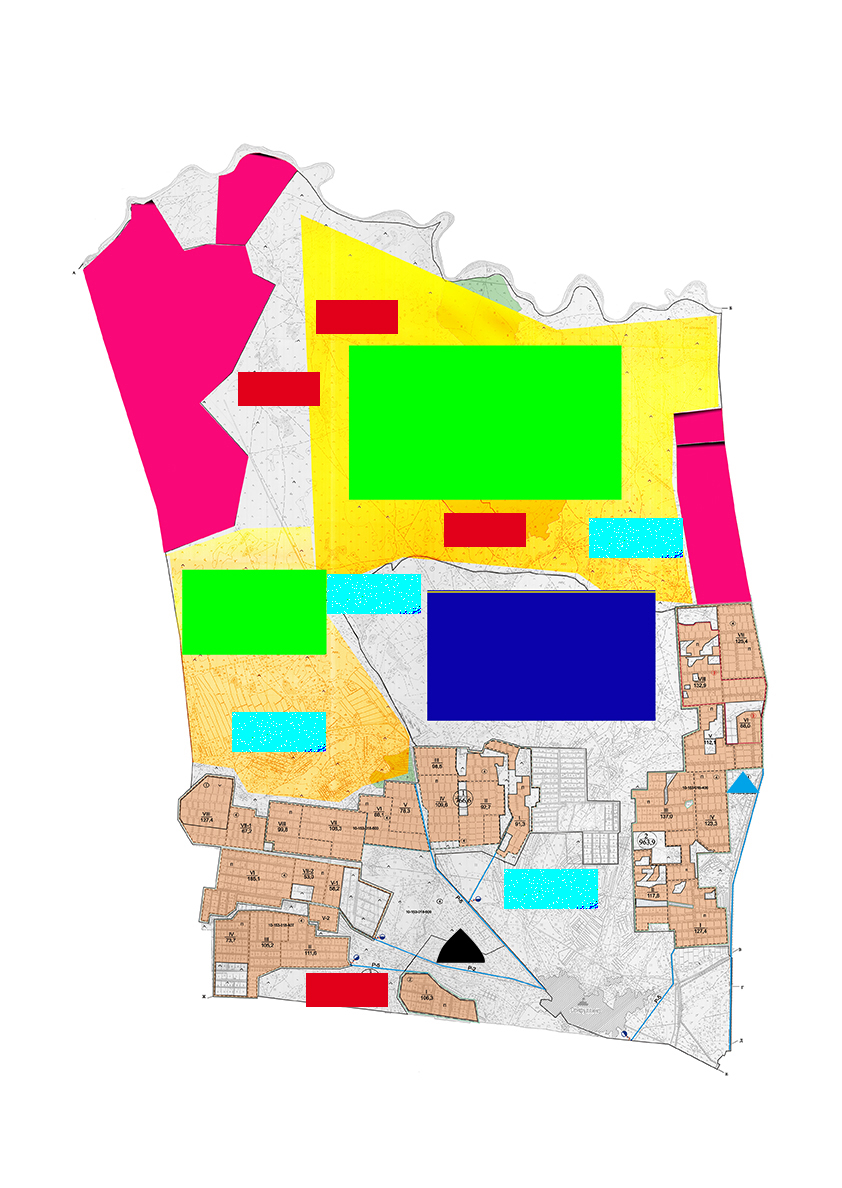 Приложение 6к Плану по управлению пастбищами и их использованию в сельском округе Калжан ахун на 2022-2023 годыКалендарный график по использованию пастбищ, устанавливающий сезонные маршруты выпаса и передвижения сельскохозяйственных животныхПриложение 10 к решениюСырдарьинского районного маслихатаот 25 июля 2022 года №154План по управлению пастбищами и их использованиюв сельском округе Когалыколь на 2020-2021 годыНастоящий План по управлению пастбищами и их использованию в сельском округе Когалыколь на 2020-2021 годы (далее - План) разработан в соответствии с Законами Республики Казахстан от 23 января 2001 года «О местном государственном управлении и самоуправлении в Республике Казахстан», от 20 февраля 2017 года «О пастбищах», приказом Заместителя Премьер-Министра Республики Казахстан - Министра сельского хозяйства Республики Казахстан от 24 апреля 2017 года № 173 «Об утверждении Правил рационального использования пастбищ» (зарегистрирован в Реестре государственной регистрации нормативных правовых актов № 15090), приказом Министра сельского хозяйства Республики Казахстан от 14 апреля 2015 года № 3-3/332 «Об утверждении предельно допустимой нормы нагрузки на общую площадь пастбищ» (зарегистрирован в Реестре государственной регистрации нормативных правовых актов № 11064).План принимается в целях рационального использования пастбищ, устойчивого обеспечения потребности в кормах и предотвращения процессов деградации пастбищ.План содержит:1) схема (карта) расположения пастбищ на территории сельского округа Когалыколь в разрезе категорий земель, собственников земельных участков и землепользователей на основании правоустанавливающих документов (приложение 1);2) приемлемая схема пастбище оборотов (приложение 2);3) карта с обозначением внешних и внутренних границ и площадей пастбищ, в том числе сезонных, объектов пастбищной инфраструктуры (приложение 3);4) схема доступа пастбищепользователей к водаисточникам (озерам, рекам, прудам, копаниям, оросительным или обводнительным каналам, трубчатым или шахтным колодцам), составлена согласно норме потребления воды (приложение 4);5) схема размещения поголовья сельскохозяйственных животных на отгонных пастбищах физических и (или) юридических лиц, не обеспеченных пастбищами в сельском округе Когалыколь (приложение 5);6) календарный график по использованию пастбищ, устанавливающий сезонные маршруты выпаса и передвижения сельскохозяйственных животных (приложение 6).План принят с учетом сведений о состоянии геоботанического обследования пастбищ, сведений о ветеринарно-санитарных объектах, данных о численности поголовья сельскохозяйственных животных с указанием их владельцев - пастбищепользователей, физических и (или) юридических лиц, данных о количестве гуртов, отар, табунов, сформированных по видам и половозрастным группам сельскохозяйственных животных, сведений о формировании поголовья сельскохозяйственных животных для выпаса на отгонных пастбищах, особенностей выпаса сельскохозяйственных животных на культурных и аридных пастбищах, сведений о сервитутах для прогона скота и иных данных, предоставленных государственными органами, физическими и (или) юридическими лицами.Общая площадь территории сельского округа  Когалыколь 33452 гектар, из них пашни – 2382 гектар, пастбищные земли – 18852 гектар.По категориям земли распределяются следующим образом:земли сельскохозяйственного назначения – 21234 гектар;земли населенных пунктов – 226 гектар.По природно-климатическим условиям территория сельского округа Когалыколь входит в сухостепную зону с резко-континентальным климатом, для которого свойственны: засушливость весенне-летнего периода, летние низкие и низкие температуры воздуха, недостаточные и неустойчивые атмосферные осадки по времени года и значительные усилия ветра в течение года.На 1 января 2020 года в сельском округе Когалыколь насчитывается (личное подворье населения и поголовье товарищества с ограниченной ответственностью, крестьянские хозяйства) крупного рогатого скота 3480 голов, из них маточное поголовье 1577  голов, мелкого рогатого скота 3670 голов, 2362  голов лошадей, 218 голов верблюдов. Поголовье скота в крестьянских и фермерских хозяйствах сельском округе Когалыколь:  крупного рогатого скота 1701 голов,   мелкого рогатого скота 1554  голов, 1103 голов лошадей. Пастбищная площадь крестьянских и фермерских хозяйств составляет 8176 гектаров.Для обеспечения сельскохозяйственных животных по сельскому округу Когалыколь имеются всего 18852 гектар пастбищных угодий. В черте населенных пунктов числится 10676 гектар пастбищ.На основании вышеизложенного, согласно статьи 15 Закона Республики Казахстан «О пастбищах» для нужд местного населения по содержанию маточного (дойного) поголовья сельскохозяйственных животных при имеющихся пастбищных угодьях населенных пунктов в размере 10676 гектар,  потребность составляет 17347 гектар, при норме нагрузки 11,0 гектар/голов. Недостающие пастбищные угодья 566 гектар земель для дойных коров обеспечиваются за счет перевода на пастбищни территорию Бесарыкского сельского округа.Имеется потребность пастбищных угодий по выпасу других сельскохозяйственных животных местного населения в размере 43948,4 гектар, при норме нагрузки на голову крупный рогатый скот – 11,0 гектар/голов, мелкий рогатый скот – 2,2 гектар/голов, лошадей – 13,0 гектар/голов, верблюдов - 15,4 гектар/голов. Потребность:для крупный рогатый скот - 1779 голов.*11,0 гектар/голов.= 19569 гектар;для мелкий рогатый скот -  2116 голов. * 2,2 гектар/голов.= 4655,2 гектар;для лошадей - 1259 голов.* 13,0 гектар/голов.= 16367 гектар;для верблюдов – 218 голов.* 15,4 гектар/голов.= 3357,2 гектар;19569 + 4655,2 + 16367 + 3357,2  = 43948,4 гектар.Оставшуюся потребность пастбищных угодий в размере 33272,4 гектар необходимо восполнить за счет перемещения поголовья сельскохозяйственных животных местного населения сельского округа Когалыколь на отгонные пастбища сельского округа Бесарык согласно приложению 5 к настоящему Плану.На территории сельского округа Когалыколь действует 1 ветеринарный пункт, 1 типовой скотомогильник. В сельском округе Когалыколь не установлены сервитуты для прогона скота.Приложение 1 к Плану по управлению пастбищами и их использованию в сельскомокруге Когалыколь на 2020-2021 годыСхема (карта) расположения пастбищ на территории  сельского округа Когалыколь  в разрезе категорий земель, собственников земельных участков и землепользователейна основании правоустанавливающих документов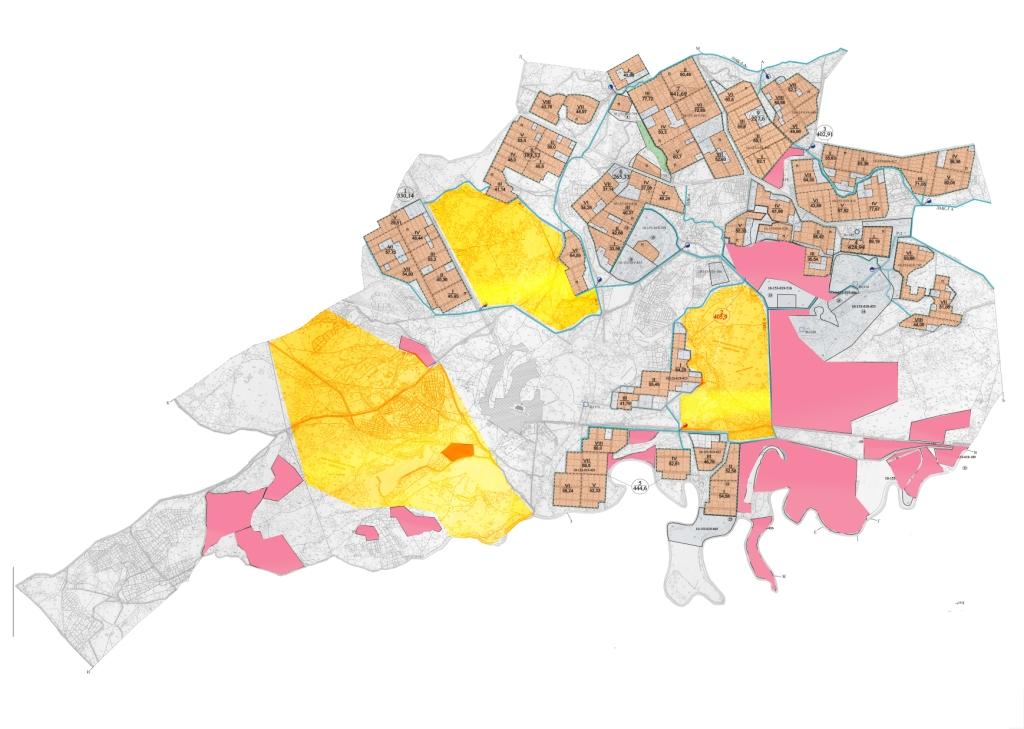 Список собственников земельных участков на территории сельского округа Когалыколь                                                                                                                                                                                                    Таблица № 1Расшифровка аббревиатур:	КРС – крупно рогатый скот; МРС – мелко рогатый скот.Сведения по распределению пастбищ для размещения маточного (дойного) поголовья крупного рогатого скота по сельскому округу Когалыколь       Таблица №2Приложение 2 к Плану по управлению пастбищами и их использованию в сельскомокруге Когалыколь на 2020-2021 годыПриемлемая схема пастбище оборотов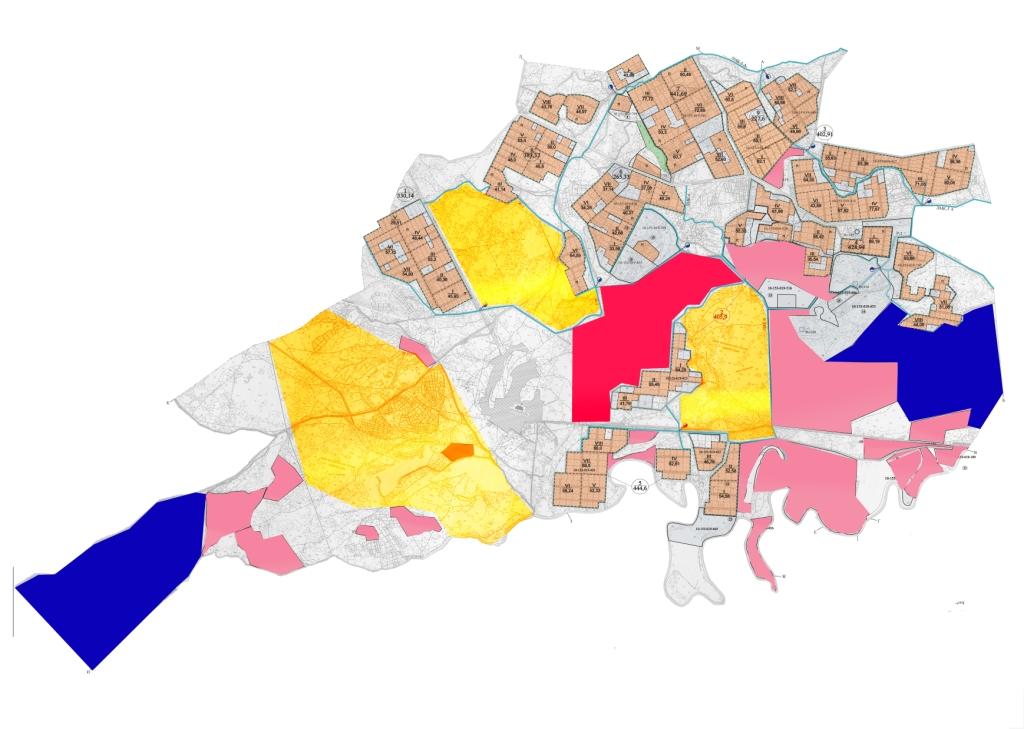 Приложение 3к Плану по управлению пастбищами и                                                                                                            их использованию в  сельском округе Когалыколь на 2020-2021 годыКарта с обозначением внешних и внутренних границ и площадей пастбищ, в том числе сезонных, объектов пастбищной инфраструктуры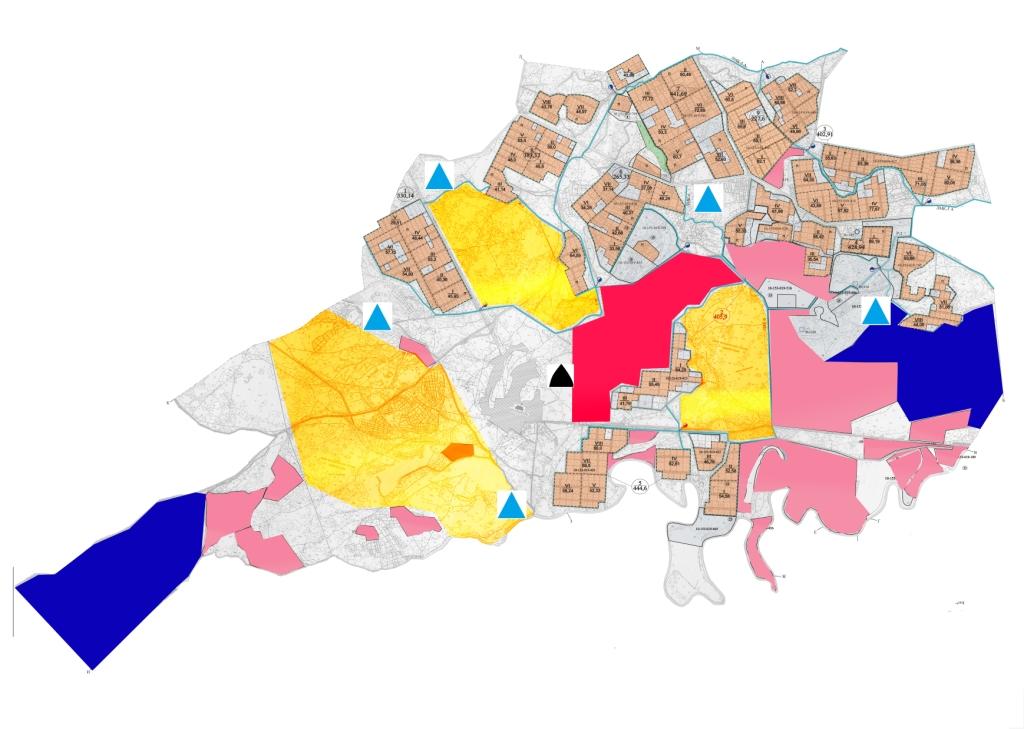 														    Приложение 4к Плану по управлению пастбищами и их использованию в сельском округе Когалыколь на 2020-2021 годыСхема доступа пастбищепользователей к водоисточникам (озерам, рекам, прудам, копаням, оросительным или обводнительным каналам, трубчатым или шахтным колодцам), составленная согласно норме потребления воды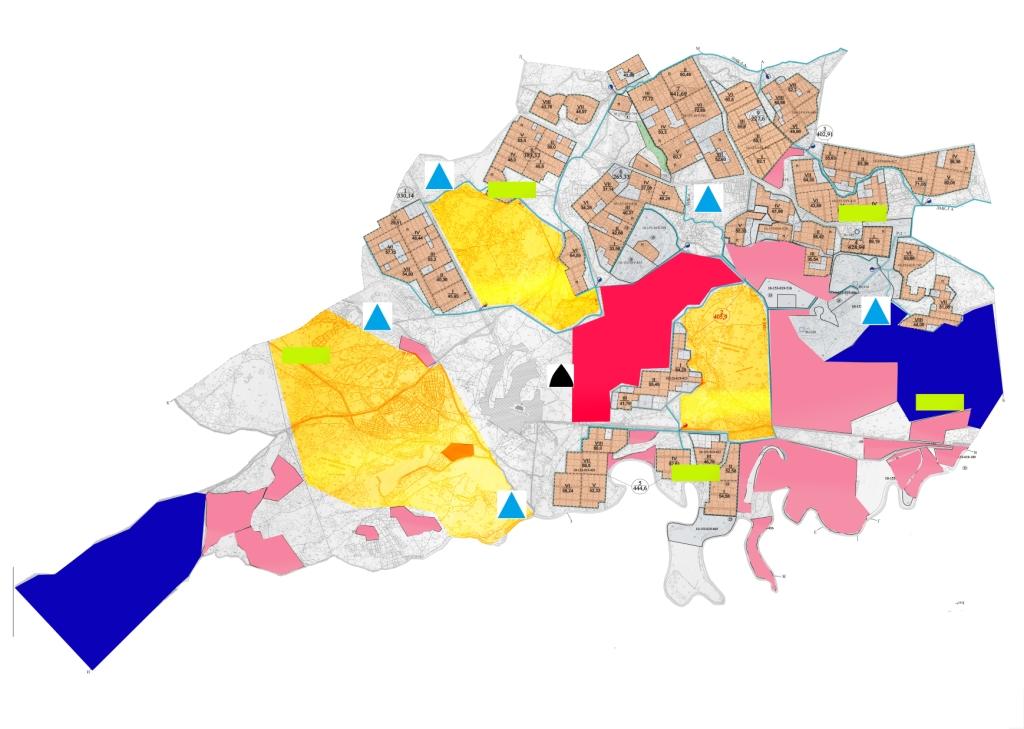 Приложение 5к Плану по управлению пастбищами и их использованию в сельском округе Когалыколь на 2020-2021 годыСхема размещения поголовья сельскохозяйственных животных на отгонных пастбищах физических и (или) юридических лиц, не обеспеченных пастбищами в сельском округе КогалыкольПриложение 6к Плану по управлению пастбищами и их использованию в  сельском округе Когалыколь на 2020-2021 годыКалендарный график по использованию пастбищ, устанавливающий сезонные маршруты выпаса и передвижения сельскохозяйственных животныхПриложение 11 к решениюСырдарьинского районного маслихатаот 25 июля 2022 года №154План по управлению пастбищами и их использованиюв сельском округе Наги Ильясова на 2022-2023 годыНастоящий План по управлению пастбищами и их использованию в сельском округе Наги Ильясова на 2022-2023 годы (далее - План) разработан в соответствии с Законами Республики Казахстан от 23 января 2001 года «О местном государственном управлении и самоуправлении в Республике Казахстан», от 20 февраля 2017 года «О пастбищах», приказом Заместителя Премьер-Министра Республики Казахстан - Министра сельского хозяйства Республики Казахстан от 24 апреля 2017 года № 173 «Об утверждении Правил рационального использования пастбищ» (зарегистрирован в Реестре государственной регистрации нормативных правовых актов № 15090), приказом Министра сельского хозяйства Республики Казахстан от 14 апреля 2015 года № 3-3/332 «Об утверждении предельно допустимой нормы нагрузки на общую площадь пастбищ» (зарегистрирован в Реестре государственной регистрации нормативных правовых актов № 11064).План принимается в целях рационального использования пастбищ, устойчивого обеспечения потребности в кормах и предотвращения процессов деградации пастбищ.План содержит:1) схема (карта) расположения пастбищ на территории сельского округа Наги Ильясова в разрезе категорий земель, собственников земельных участков и землепользователей на основании правоустанавливающих документов (приложение 1);2) приемлемая схема пастбище оборотов (приложение 2);3) карта с обозначением внешних и внутренних границ и площадей пастбищ, в том числе сезонных, объектов пастбищной инфраструктуры (приложение 3);4) схема доступа пастбищепользователей к водаисточникам (озерам, рекам, прудам, копаниям, оросительным или обводнительным каналам, трубчатым или шахтным колодцам), составлена согласно норме потребления воды (приложение 4);5) схема размещения поголовья сельскохозяйственных животных на отгонных пастбищах физических и (или) юридических лиц, не обеспеченных пастбищами в сельском округе Наги Ильясова (приложение 5);6) календарный график по использованию пастбищ, устанавливающий сезонные маршруты выпаса и передвижения сельскохозяйственных животных (приложение 6).План принят с учетом сведений о состоянии геоботанического обследования пастбищ, сведений о ветеринарно-санитарных объектах, данных о численности поголовья сельскохозяйственных животных с указанием их владельцев - пастбищепользователей, физических и (или) юридических лиц, данных о количестве гуртов, отар, табунов, сформированных по видам и половозрастным группам сельскохозяйственных животных, сведений о формировании поголовья сельскохозяйственных животных для выпаса на отгонных пастбищах, особенностей выпаса сельскохозяйственных животных на культурных и аридных пастбищах, сведений о сервитутах для прогона скота и иных данных, предоставленных государственными органами, физическими и (или) юридическими лицами.Общая площадь территории сельского округа  Наги Ильясова  17549 гектар, из них пашни – 5527 гектар, пастбищные земли – 7681 гектар.По категориям земли распределяются следующим образом:земли сельскохозяйственного назначения – 9608 гектар;земли населенных пунктов – 94 гектар;земли запаса - 20000 гектар.По природно-климатическим условиям территория сельского округа Наги Ильясова входит в сухостепную зону с резко-континентальным климатом, для которого свойственны: засушливость весенне-летнего периода, летние низкие и низкие температуры воздуха, недостаточные и неустойчивые атмосферные осадки по времени года и значительные усилия ветра в течение года.На 1 января 2020 года в сельском округе Наги Ильясова насчитывается (личное подворье населения и поголовье товарищества с ограниченной ответственностью, крестьянские хозяйства) крупного рогатого скота 2294 голов, из них маточное поголовье 1222 голов, мелкого рогатого скота 556 голов, 673 голов лошадей.Поголовье скота в крестьянских и фермерских хозяйствах сельском округе Наги Ильясова: крупного рогатого скота 463 голов,   158 голов лошадей. Пастбищная площадь крестьянских и фермерских хозяйств составляет 3625 гектаров.Для обеспечения сельскохозяйственных животных по сельскому округу Наги Ильясова имеются всего 7681 гектар пастбищных угодий. В черте населенных пунктов числится 4081 гектар пастбищ.На основании вышеизложенного, согласно статьи 15 Закона Республики Казахстан «О пастбищах» для нужд местного населения по содержанию маточного (дойного) поголовья сельскохозяйственных животных при имеющихся пастбищных угодьях населенных пунктов в размере 4081 гектар, потребность составляет 10461 гектар, при норме нагрузки 11,0 гектар/голов. Недостаточный 6380 гектаров пастбищные угодья для дойных коров обеспечиваются за счет перевода на пастбища запаса.Имеется потребность пастбищных угодий по выпасу других сельскохозяйственных животных местного населения в размере 28059,2 гектар, при норме нагрузки на голову крупный рогатый скота – 11,0 гектар/голов, мелкий рогатый скот – 2,2 гектар/голов, лошадей – 13,0 гектар/голов, верблюдов 15,4 гектар/голов.Потребность:для крупный рогатый скот - 1831 голов.* 11,0 гектар/голов.=20141 гектар;для мелкий рогатый скот - 556 голов.* 2,2 гектар/голов.=1223,2  гектар;для лошадей – 515 голов.* 13,0 гектар/голов.= 6695 гектар;20141 + 1223,2 + 6695 = 28059,2 гектар.Оставшуюся потребность пастбищных угодий в размере 23978,2 гектар необходимо восполнить за счет перемещения поголовья сельскохозяйственных животных местного населения сельского округа Наги Ильясова на отгонные пастбища сельского округа Бесарык согласно приложению 5 к настоящему Плану.На территории сельского округа Наги Ильясова действует 1 ветеринарный пункт, 1 типовой скотомогильник. В сельском округе Наги Ильясова  не установлены сервитуты для прогона скота.Приложение 1 к Плану по управлению пастбищами и их использованию в сельскомокруге Наги Ильясова  на 2022-2023 годыСхема (карта) расположения пастбищ на территории  сельского округа Наги Ильясова    в разрезе категорий земель, собственников земельных участков и землепользователейна основании правоустанавливающих документов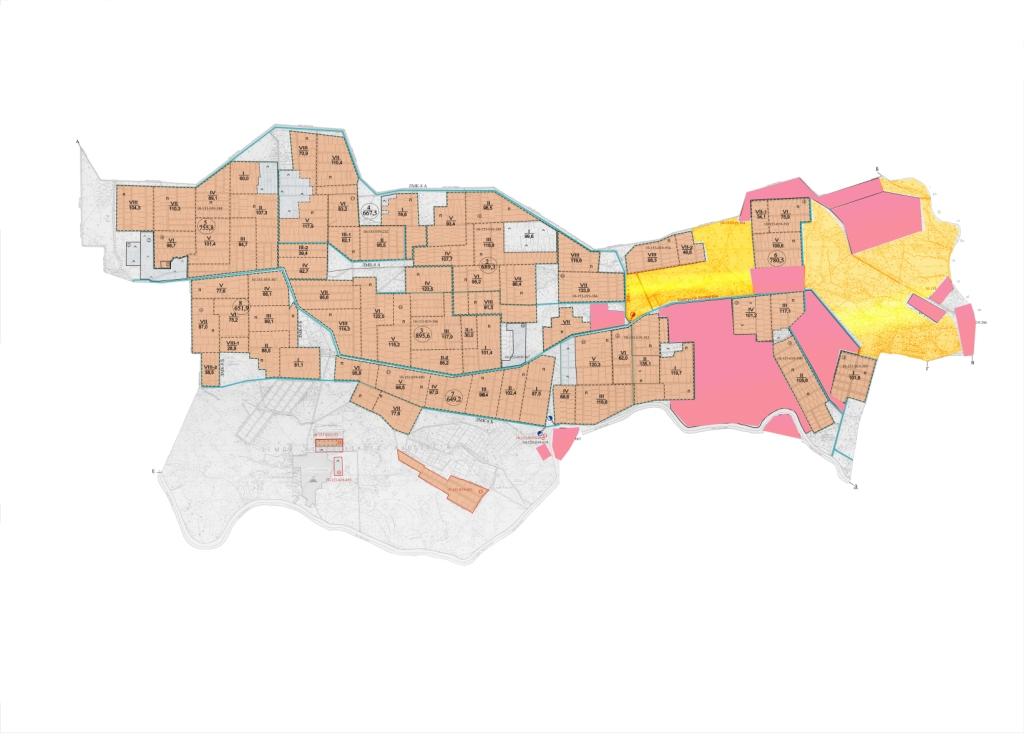 Список собственников земельных участков на территории сельского округа Наги Ильясова         Таблица № 1Расшифровка аббревиатур:	КРС – крупно рогатый скот; МРС – мелко рогатый скот.Сведения по распределению пастбищ для размещения маточного (дойного) поголовья крупного рогатого скота по сельскому округу Наги Ильясова        Таблица №2Приложение 2 к Плану по управлению пастбищами и их использованию в сельскомокруге Наги Ильясова на 2022-2023 годыПриемлемая схема пастбище оборотов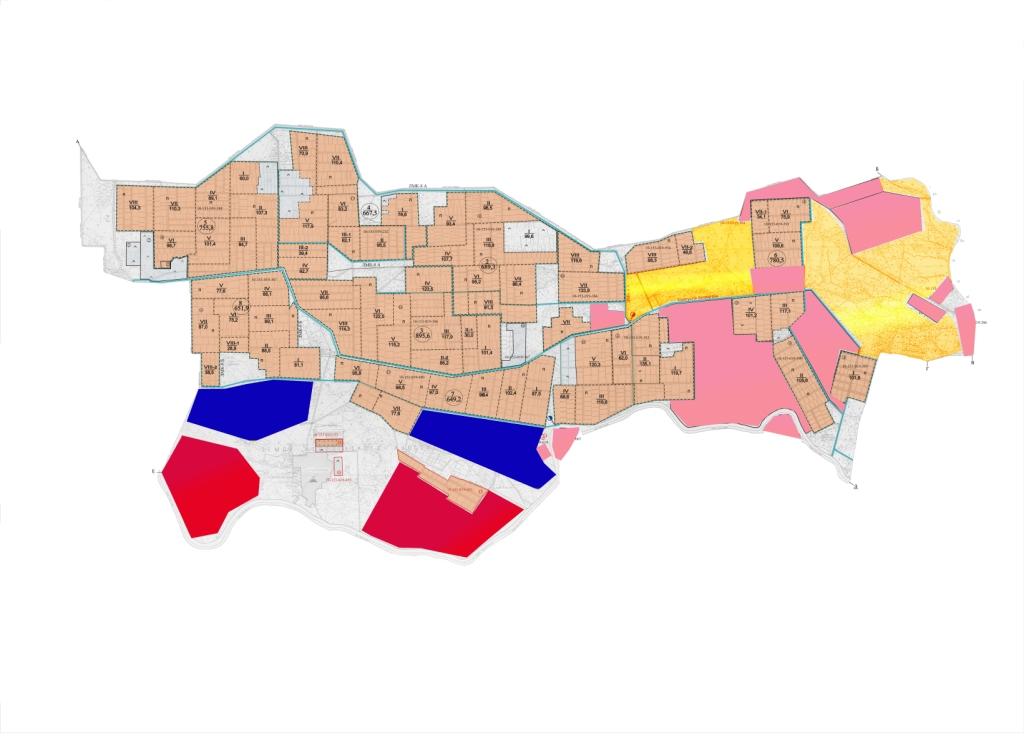 Приложение 3к Плану по управлению пастбищами и                                                                                                            их использованию в  сельском округе Наги Ильясова на 2022-2023 годыКарта с обозначением внешних и внутренних границ и площадей пастбищ, в том числе сезонных, объектов пастбищной инфраструктуры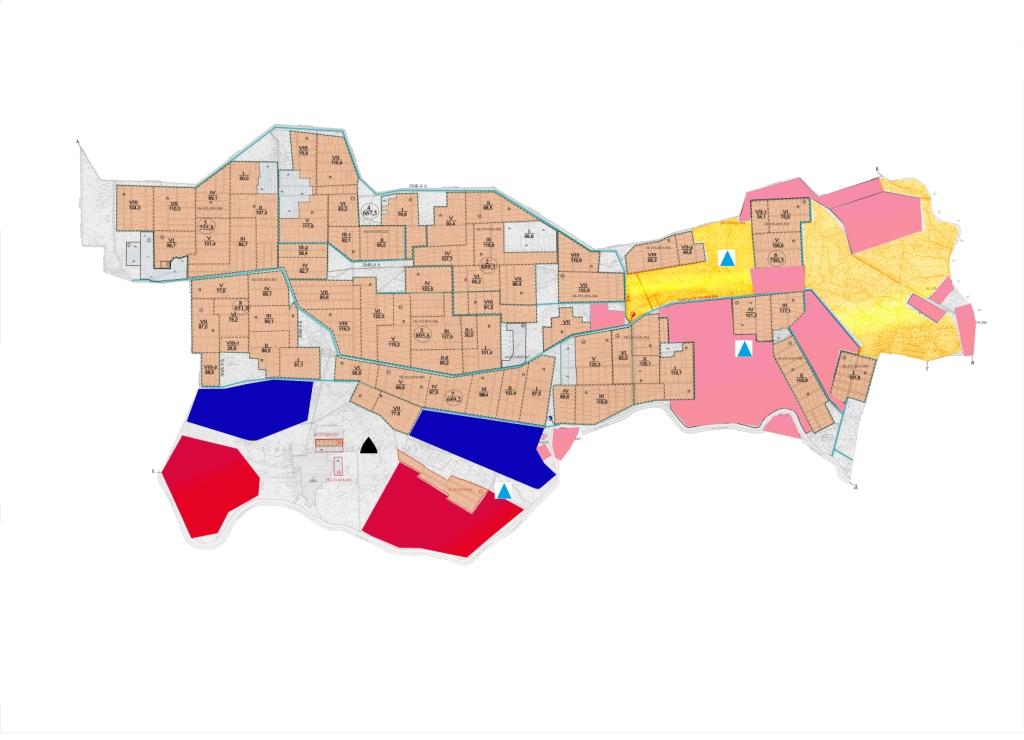 															        Приложение 4к Плану по управлению пастбищами и их использованию в сельском округе Наги Ильясова на 2022-2023 годыСхема доступа пастбищепользователей к водоисточникам (озерам, рекам, прудам, копаням, оросительным или обводнительным каналам, трубчатым или шахтным колодцам), составленная согласно норме потребления воды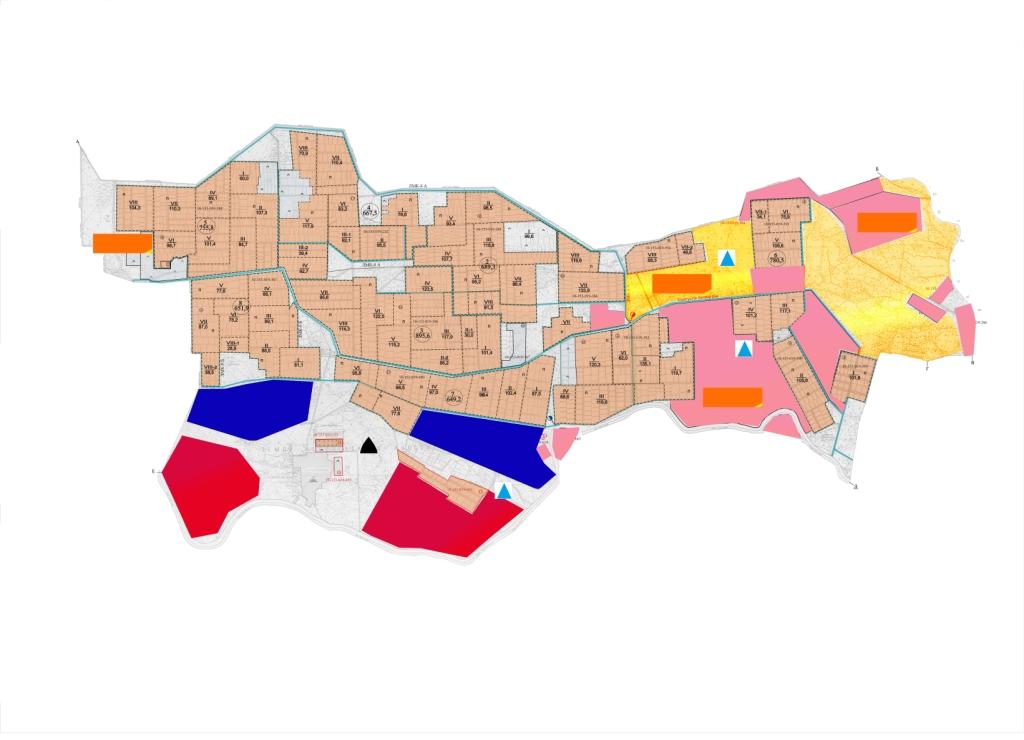 Приложение 5к Плану по управлению пастбищами и их использованию в сельском округе Наги Ильясова  на 2022-2023 годыСхема размещения поголовья сельскохозяйственных животных на отгонных пастбищах физических и (или) юридических лиц, не обеспеченных пастбищами в сельском округе Наги ИльясоваПриложение 6к Плану по управлению пастбищами и их использованию в  сельском округе Наги Ильясова  на 2022-2023 годыКалендарный график по использованию пастбищ, устанавливающий сезонные маршруты выпаса и передвижения сельскохозяйственных животныхПриложение 12 к решениюСырдарьинского районного маслихатаот 25 июля 2022 года №154План по управлению пастбищами и их использованию в сельском округе Сакен Сейфуллин на 2022-2023 годыНастоящий План по управлению пастбищами и их использованию в сельском округе Сакен Сейфуллин на 2022-2023 годы (далее - План) разработан в соответствии с Законами Республики Казахстан от 23 января 2001 года «О местном государственном управлении и самоуправлении в Республике Казахстан», от 20 февраля 2017 года «О пастбищах», приказом Заместителя Премьер-Министра Республики Казахстан - Министра сельского хозяйства Республики Казахстан от 24 апреля 2017 года № 173 «Об утверждении Правил рационального использования пастбищ» (зарегистрирован в Реестре государственной регистрации нормативных правовых актов № 15090), приказом Министра сельского хозяйства Республики Казахстан от 14 апреля 2015 года № 3-3/332 «Об утверждении предельно допустимой нормы нагрузки на общую площадь пастбищ» (зарегистрирован в Реестре государственной регистрации нормативных правовых актов № 11064).План принимается в целях рационального использования пастбищ, устойчивого обеспечения потребности в кормах и предотвращения процессов деградации пастбищ.План содержит:1) схема (карта) расположения пастбищ на территории сельского округа Сакен Сейфуллин в разрезе категорий земель, собственников земельных участков и землепользователей на основании правоустанавливающих документов (приложение 1);2) приемлемая схема пастбище оборотов (приложение 2);3) карта с обозначением внешних и внутренних границ и площадей пастбищ, в том числе сезонных, объектов пастбищной инфраструктуры (приложение 3);4) схема доступа пастбищепользователей к водаисточникам (озерам, рекам, прудам, копаниям, оросительным или обводнительным каналам, трубчатым или шахтным колодцам), составлена согласно норме потребления воды (приложение 4);5) схема размещения поголовья сельскохозяйственных животных на отгонных пастбищах физических и (или) юридических лиц, не обеспеченных пастбищами в сельском округе Сакен Сейфуллин (приложение 5);6) календарный график по использованию пастбищ, устанавливающий сезонные маршруты выпаса и передвижения сельскохозяйственных животных (приложение 6).План принят с учетом сведений о состоянии геоботанического обследования пастбищ, сведений о ветеринарно-санитарных объектах, данных о численности поголовья сельскохозяйственных животных с указанием их владельцев - пастбищепользователей, физических и (или) юридических лиц, данных о количестве гуртов, отар, табунов, сформированных по видам и половозрастным группам сельскохозяйственных животных, сведений о формировании поголовья сельскохозяйственных животных для выпаса на отгонных пастбищах, особенностей выпаса сельскохозяйственных животных на культурных и аридных пастбищах, сведений о сервитутах для прогона скота и иных данных, предоставленных государственными органами, физическими и (или) юридическими лицами.Общая площадь территории сельского округа Сакен Сейфуллин 30414 гектар, из них пашни – 1975 гектар, пастбищные земли – 28247 гектар.По категориям земли распределяются следующим образом:земли сельскохозяйственного назначения – 30222 гектар;земли населенных пунктов – 192 гектар.По природно-климатическим условиям территория сельского округа Сакен Сейфуллин входит в сухостепную зону с резко-континентальным климатом, для которого свойственны: засушливость весенне-летнего периода, летние низкие и низкие температуры воздуха, недостаточные и неустойчивые атмосферные осадки по времени года и значительные усилия ветра в течение года.На 1 января 2020 года в сельском округе Сакен Сейфуллин насчитывается (личное подворье населения и поголовье товарищества с ограниченной ответственностью, крестьянские хозяйства) крупного рогатого скота 1491 голов, из них маточное поголовье 780 голов, мелкого рогатого скота 791 голов, 564 головы лошадей.Поголовье скота в крестьянских и фермерских хозяйствах                сельском округе Сакен Сейфуллин: крупного рогатого скота 546 головы, 161 голов лошадей, 20 голов верблюдов. Пастбищная площадь крестьянских и фермерских хозяйств составляет 3414 гектаров.Для обеспечения сельскохозяйственных животных по сельскому округу Сакен Сейфуллин имеются всего 28247 гектар пастбищных угодий. В черте населенных пунктов числится 14563 гектар пастбищ. На основании вышеизложенного, согласно статьи 15 Закона Республики Казахстан «О пастбищах» для нужд местного населения по содержанию маточного (дойного) поголовья сельскохозяйственных животных при имеющихся пастбищных угодьях населенных пунктов в размере 14563 гектар, потребность составляет 5412 гектар, при норме нагрузки 11,0 гектар/голов. Полностью охвачена сложившаяся потребность пастбищных угодий на содержание (дойных коров) маточного поголовья сельскохозяйственных животных. Имеется потребность пастбищных угодий по выпасу других сельскохозяйственных животных местного населения в размере 18252 гектар, при норме нагрузки на голову крупный рогатый скота – 11,0 гектар/голов, мелкий рогатый скот – 2,2 гектар/голов, лошадей – 13,0 гектар/голов.Потребность:для крупный рогатый скот - 945 голов.* 11,0 гектар/голов.=10395 гектар;для мелкий рогатый скот - 791 голов.* 2,2 гектар/голов.= 1740,2 гектар;для лошадей – 403 голов.* 13,0 гектар/голов.= 5239 гектар;для верблюдов – 57 голов.*15,4 гектар/голов. = 877,8 гектар;10395 + 1740,2 + 5239 + 877,8 =18252 гектар.Оставшуюся потребность пастбищных угодий в размере 3689 гектар необходимо восполнить за счет перемещения поголовья сельскохозяйственных животных местного населения сельского округа Сакен Сейфуллин на отгонные пастбища близи каналы «Үлкен бостандык», «Киши бостандык», «Қурымбек» согласно приложению 5 к настоящему Плану.На территории сельского округа Сакен Сейфуллин действует 1 ветеринарный пункт, 1 типовой скотомогильник. В сельском округе Сакен Сейфуллин не установлены сервитуты для прогона скота.Приложение 1 к Плану по управлению пастбищами и их использованию в сельском округе Сакен Сейфуллин на 2022-2023 годыСхема (карта) расположения пастбищ на территории сельского округа Сакен Сейфуллин в разрезе категорий земель, собственников земельных участков и землепользователей на основании правоустанавливающих документов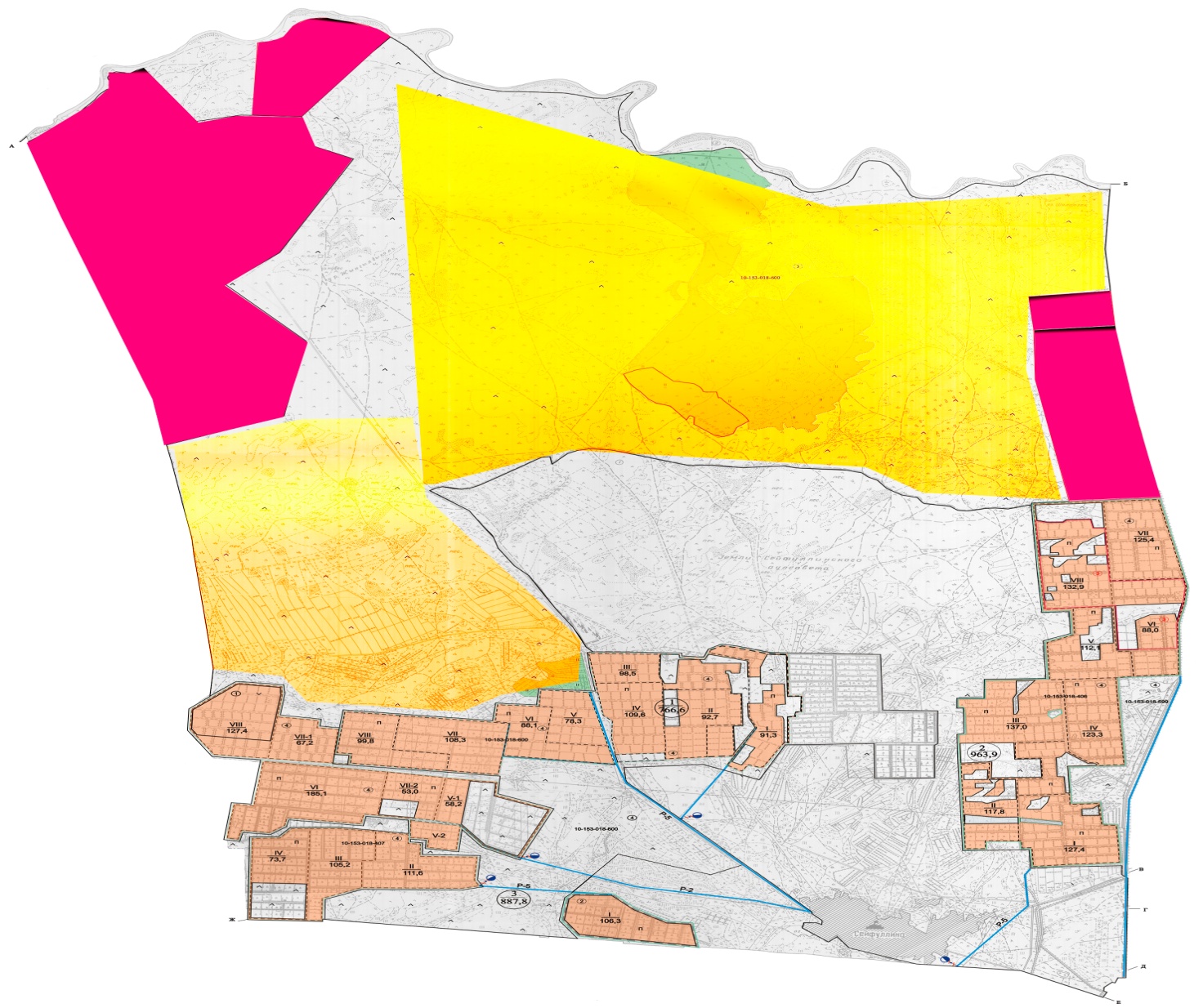 Список собственников земельных участков на территории сельского округа Сакен Сейфуллин                                                                                                                                                                                      Таблица № 1Расшифровка аббревиатур:	КРС – крупно рогатый скот;  МРС – мелко рогатый скот.Сведения по распределению пастбищ для размещения маточного (дойного) поголовьякрупного рогатого скота по сельскому округу Сакен Сейфуллин                                                                                                    Таблица №2Приложение 2 к Плану по управлению пастбищами и их использованию в сельскомокруге Сакен Сейфуллин на 2022-2023 годыПриемлемая схема пастбище оборотов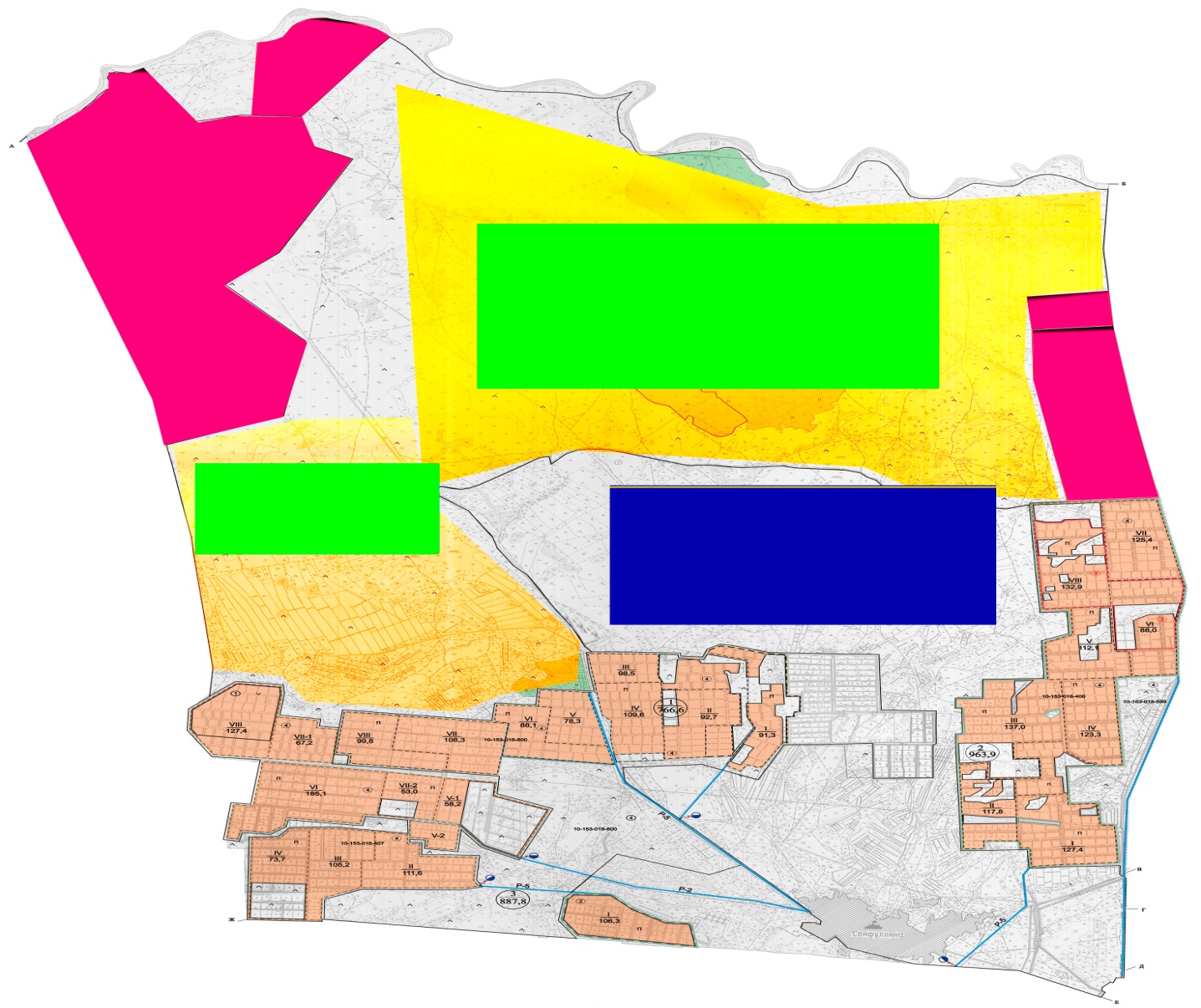 Приложение 3к Плану по управлению пастбищами и                                                                                                            их использованию в  сельском округе Сакен Сейфуллин 2022-2023 годыКарта с обозначением внешних и внутренних границ и площадей пастбищ, в том числе сезонных, объектов пастбищной инфраструктуры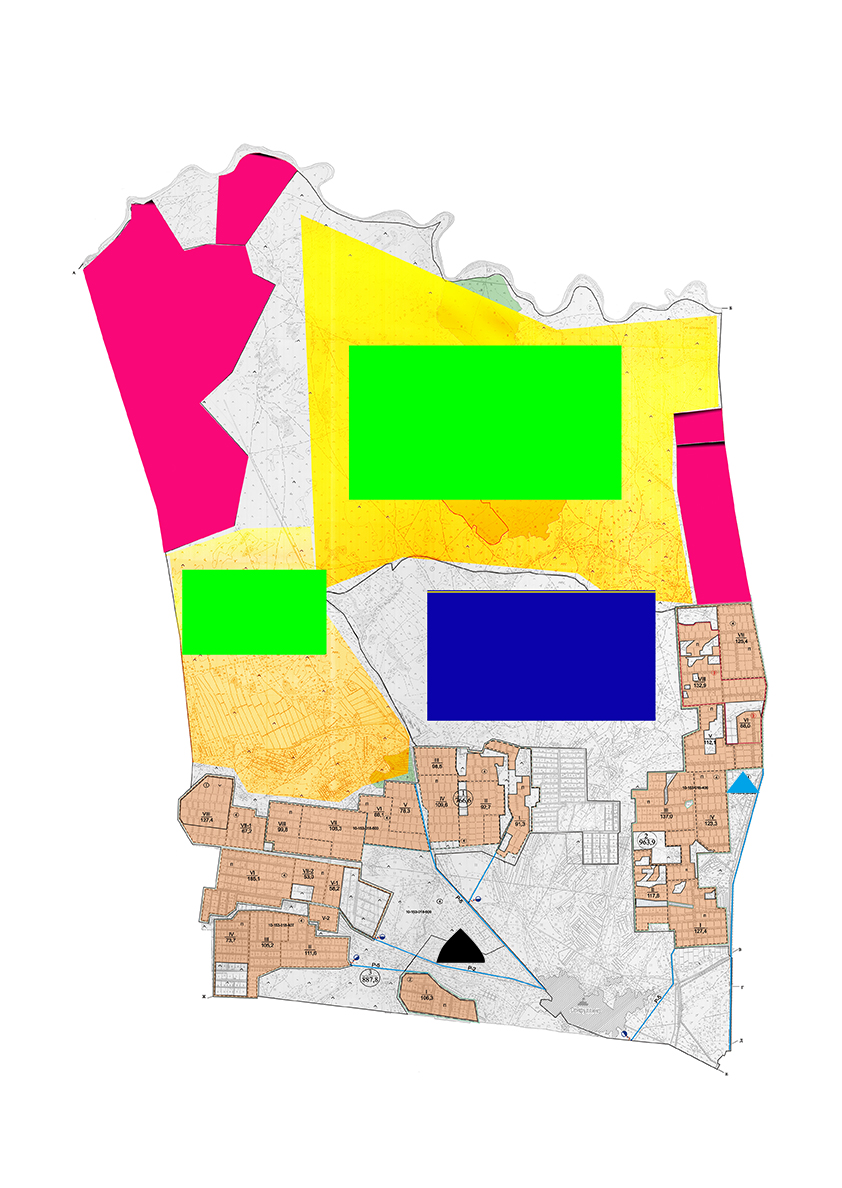 Приложение 4к Плану по управлению пастбищами и их использованию в сельском округе Сакен Сейфуллин на 2022-2023 годыСхема доступа пастбищепользователей к водоисточникам (озерам, рекам, прудам, копаням, оросительным или обводнительным каналам, трубчатым или шахтным колодцам), составленная согласно норме потребления воды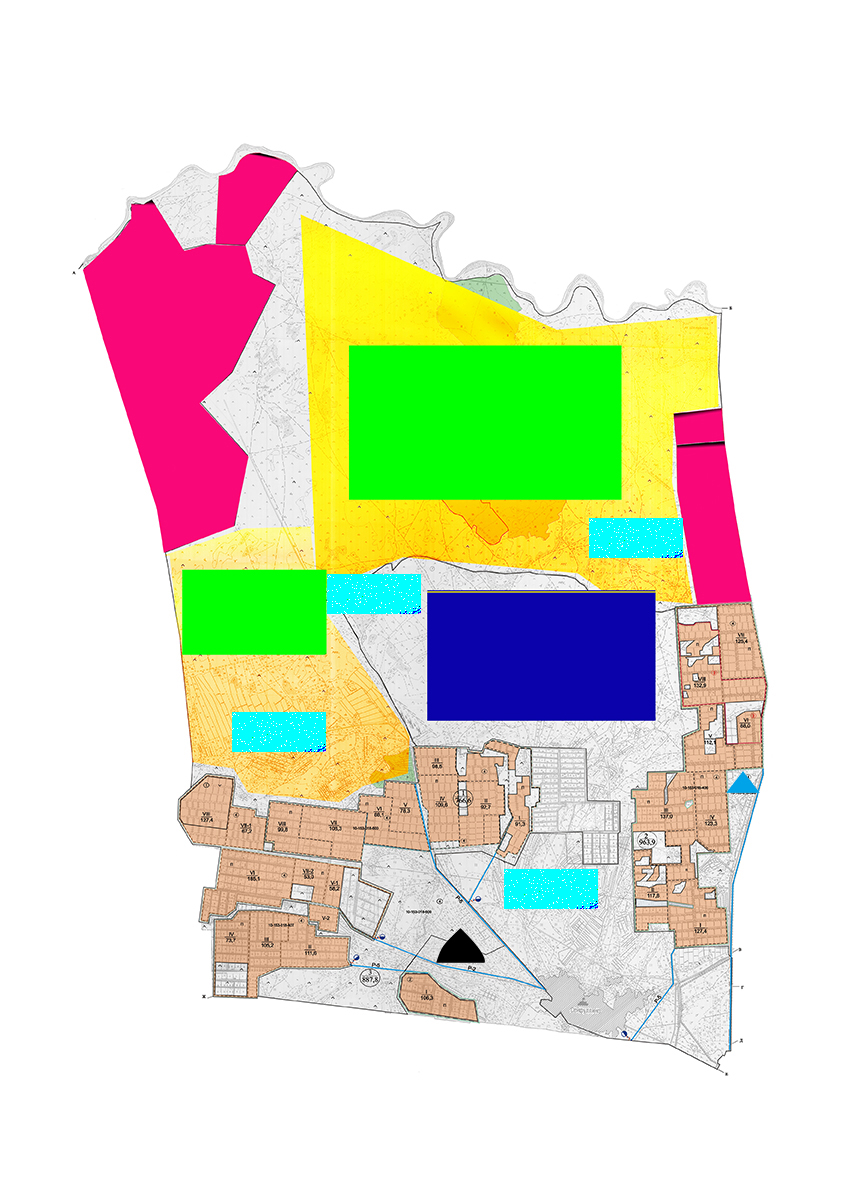 Приложение 5к Плану по управлению пастбищами и их использованию в сельском округе Сакен Сейфуллин на 2022-2023 годыСхема размещения поголовья сельскохозяйственных животных на отгонных пастбищах физических и (или) юридических лиц, не обеспеченных пастбищами в сельском округе Сакен СейфуллинПриложение 6к Плану по управлению пастбищами и их использованию в сельском округе Сакен Сейфуллин на 2022-2023 годыКалендарный график по использованию пастбищ, устанавливающий сезонные маршруты выпаса и передвижения сельскохозяйственных животныхПлан по управлению пастбищами и их использованиюв Шаганском сельском округе на 2022-2023 годыНастоящий План по управлению пастбищами и их использованию в сельском округе Шаган на 2022-2023 годы (далее - План) разработан в соответствии с Законами Республики Казахстан от 23 января 2001 года «О местном государственном управлении и самоуправлении в Республике Казахстан», от 20 февраля 2017 года «О пастбищах», приказом Заместителя Премьер-Министра Республики Казахстан - Министра сельского хозяйства Республики Казахстан от 24 апреля 2017 года № 173 «Об утверждении Правил рационального использования пастбищ» (зарегистрирован в Реестре государственной регистрации нормативных правовых актов № 15090), приказом Министра сельского хозяйства Республики Казахстан от 14 апреля 2015 года № 3-3/332 «Об утверждении предельно допустимой нормы нагрузки на общую площадь пастбищ» (зарегистрирован в Реестре государственной регистрации нормативных правовых актов № 11064).План содержит:1) схема (карта) расположения пастбищ на территории сельского округа Шаган в разрезе категорий земель, собственников земельных участков и землепользователей на основании правоустанавливающих документов (приложение 1);2) приемлемая схема пастбище оборотов (приложение 2);3) карта с обозначением внешних и внутренних границ и площадей пастбищ, в том числе сезонных, объектов пастбищной инфраструктуры (приложение 3);4) схема доступа пастбищепользователей к водаисточникам (озерам, рекам, прудам, копаниям, оросительным или обводнительным каналам, трубчатым или шахтным колодцам), составлена согласно норме потребления воды (приложение 4);5) схема размещения поголовья сельскохозяйственных животных на отгонных пастбищах физических и (или) юридических лиц, не обеспеченных пастбищами в сельском округе Шаган (приложение 5);6) календарный график по использованию пастбищ, устанавливающий сезонные маршруты выпаса и передвижения сельскохозяйственных животных (приложение 6).План принят с учетом сведений о состоянии геоботанического обследования пастбищ, сведений о ветеринарно-санитарных объектах, данных о численности поголовья сельскохозяйственных животных с указанием их владельцев - пастбищепользователей, физических и (или) юридических лиц, данных о количестве гуртов, отар, табунов, сформированных по видам и половозрастным группам сельскохозяйственных животных, сведений о формировании поголовья сельскохозяйственных животных для выпаса на отгонных пастбищах, особенностей выпаса сельскохозяйственных животных на культурных и аридных пастбищах, сведений о сервитутах для прогона скота и иных данных, предоставленных государственными органами, физическими и (или) юридическими лицами.Общая площадь территории сельского округа  Шаган 40697 гектар, из них пашни – 15139 гектар, пастбищные земли – 25178 гектар. По категориям земли распределяются следующим образом:земли сельскохозяйственного назначения – 25772 гектар;земли населенных пунктов – 380 гектар.По природно-климатическим условиям территория сельского округа Шаган входит в сухостепную зону с резко-континентальным климатом, для которого свойственны: засушливость весенне-летнего периода, летние низкие и низкие температуры воздуха, недостаточные и неустойчивые атмосферные осадки по времени года и значительные усилия ветра в течение года.На 1 января 2020 года в сельском округе Шаган насчитывается (личное подворье населения и поголовье товарищества с ограниченной ответственностью, крестьянские хозяйства) крупного рогатого скота 2994 голов, из них маточное поголовье 1151 голов, мелкого рогатого скота 1926 голов, 1486 голов лошадей, 59 голов верблюдов. Поголовье скота в крестьянских и фермерских хозяйствах сельском округе Шаган: крупного рогатого скота 628 голов, мелкого рогатого скота 45  голов, 522 голов лошадей, 325 голов верблюдов. Пастбищная площадь крестьянских и фермерских хозяйств составляет 3175 гектаров.Для обеспечения сельскохозяйственных животных по сельскому округу Шаган  имеются всего 25178 гектар пастбищных угодий. В черте населенных пунктов числится 22003 гектар пастбищ.На основании вышеизложенного, согласно статьи 15 Закона Республики Казахстан «О пастбищах» для нужд местного населения по содержанию маточного (дойного) поголовья сельскохозяйственных животных при имеющихся пастбищных угодьях населенных пунктов в размере 22003 гектар, потребность составляет 13409 гектар, при норме нагрузки 11,0 гектар/голов. Полностью охвачена сложившаяся потребность пастбищных угодий на содержание (дойных коров) маточного поголовья сельскохозяйственных животных. Имеется потребность пастбищных угодий по выпасу других сельскохозяйственных животных местного населения в размере 43127,4 гектар, при норме нагрузки на голову крупный рогатый скота – 11,0 гектар/голов, мелкий рогатый скот  – 2,2 гектар/голов, лошадей – 13,0 гектар/голов, верблюдов - 15,4 гектар/голов.Потребность:для крупный рогатый скот - 2366 голов.* 11,0 гектар/голов.=26026 гектар;для мелкий рогатый скот - 1888 голов.* 2,2 гектар/голов.= 4153,6 гектар;для лошадей – 964 голов.* 13,0 гектар/голов.= 12532 гектар;для верблюдов – 27 голов.*15,4 гектар/голов. = 415,8 гектар;26026+4153,6+12532+415,8 = 43127,4 гектар.Оставшуюся потребность пастбищных угодий в размере 17949,4  гектар необходимо восполнить за счет перемещения поголовья сельскохозяйственных животных местного населения сельского округа Шаган  на отгонные пастбища сельского округа Инкардария (Кызылкум) согласно приложению 5 к настоящему Плану.На территории сельского округа Шаган действует 1 ветеринарный пункт, 1 типовой скотомогильник. В сельском округе Шаган не установлены сервитуты для прогона скота.Приложение1к Плану по управлению пастбищами и их использованию в сельскомокруге Шаган на 2022-2023 годыСхема (карта) расположения пастбищ на территории  сельского округа Шаган  в разрезе категорий земель, собственников земельных участков и землепользователейна основании правоустанавливающих документов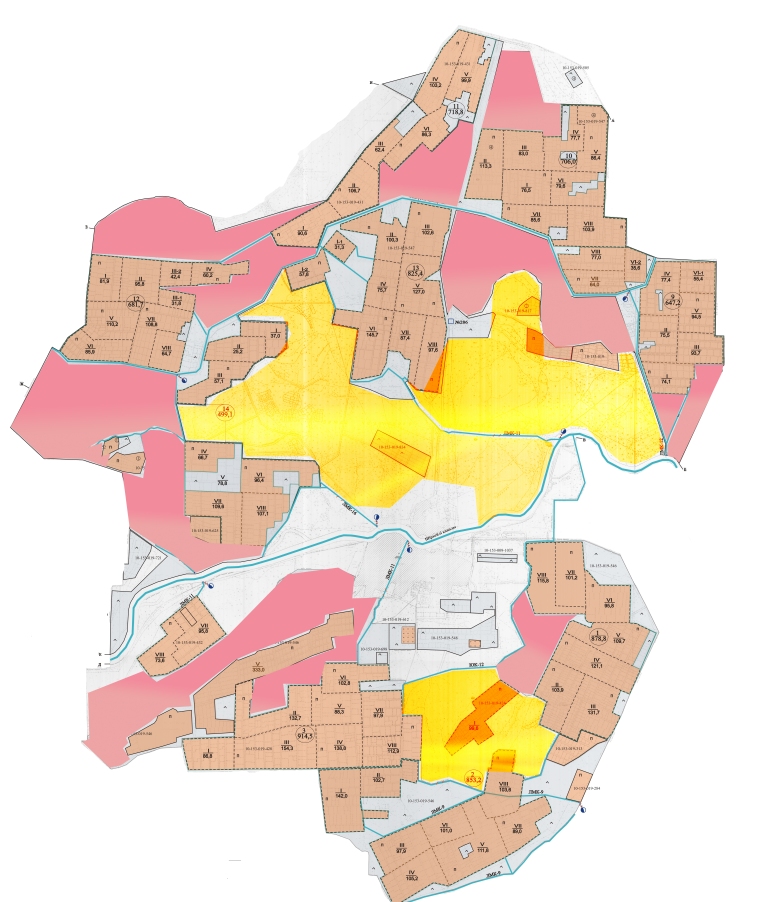 Список собственников земельных участков на территории сельского округа Шаган       Таблица № 1Расшифровка аббревиатур:	КРС – крупно рогатый скот;  МРС – мелко рогатый скот.Сведения по распределению пастбищ для размещения маточного (дойного) поголовьякрупного рогатого скота по сельскому округу Шаган       Таблица №2Приложение 2 к Плану по управлению пастбищами и их использованию в сельскомокруге Шаган на 2022-2023 годыПриемлемая схема пастбище оборотов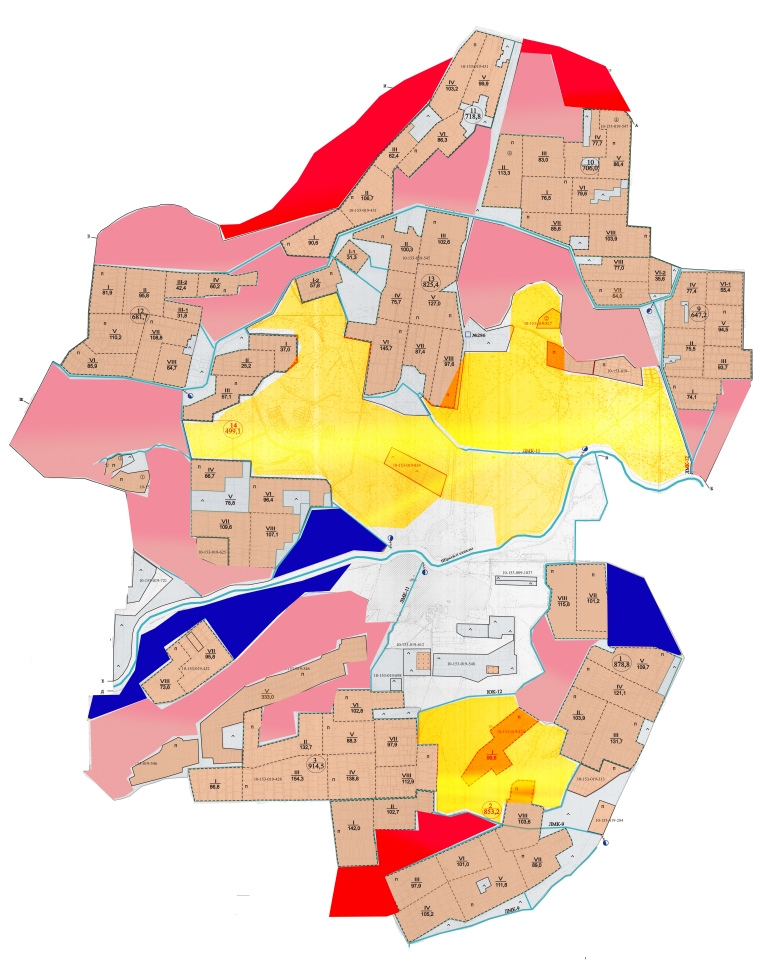 Приложение 3к Плану по управлению пастбищами и                                                                                                            их использованию в  сельском округе Шаган на 2022-2023 годыКарта с обозначением внешних и внутренних границ и площадей пастбищ, в том числе сезонных, объектов пастбищной инфраструктуры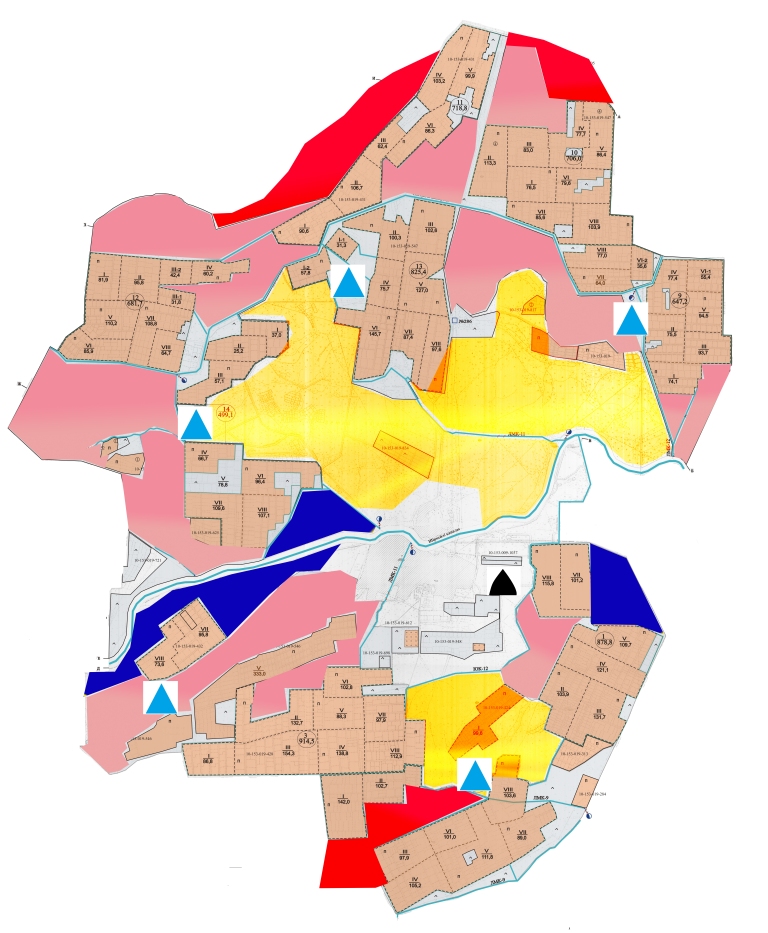 Приложение 4к Плану по управлению пастбищами и их использованию в сельском округе Шаган на 2022-2023 годыСхема доступа пастбищепользователей к водоисточникам (озерам, рекам, прудам, копаням, оросительным или обводнительным каналам, трубчатым или шахтным колодцам), составленная согласно норме потребления воды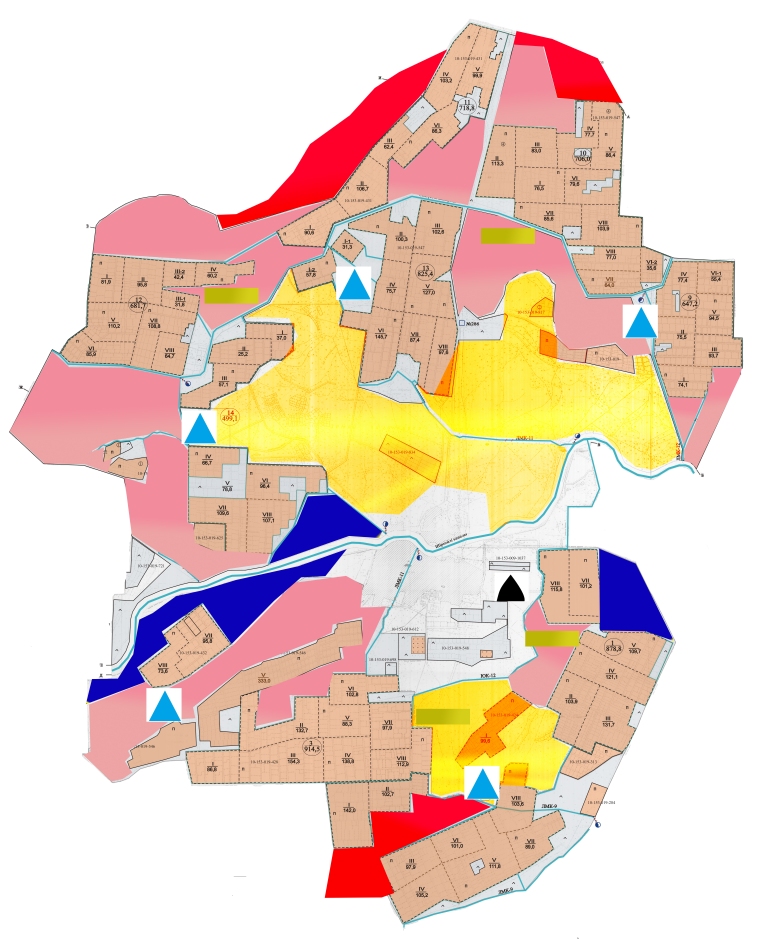   														      Приложение 5к Плану по управлению пастбищами и их использованию в сельском округе Шаган на 2022-2023 годыСхема размещения поголовья сельскохозяйственных животных на отгонных пастбищах физических и (или) юридических лиц, не обеспеченных пастбищами в сельском округе Шаган									Приложение 6к Плану по управлению пастбищами и их использованию в сельском округе Шаган на 2022-2023 годыКалендарный график по использованию пастбищ, устанавливающий сезонные маршруты выпаса и передвижения сельскохозяйственных животныхПлан управления и использования пастбищ в сельском округе Ширкейли на 2022-2023 годыНастоящий План по управлению пастбищами и их использованию в сельском округе Ширкейли на 2022-2023 годы (далее - План) разработан в соответствии с Законами Республики Казахстан от 23 января 2001 года «О местном государственном управлении и самоуправлении в Республике Казахстан», от 20 февраля 2017 года «О пастбищах», приказом Заместителя Премьер-Министра Республики Казахстан - Министра сельского хозяйства Республики Казахстан от 24 апреля 2017 года № 173 «Об утверждении Правил рационального использования пастбищ» (зарегистрирован в Реестре государственной регистрации нормативных правовых актов № 15090), приказом Министра сельского хозяйства Республики Казахстан от 14 апреля 2015 года № 3-3/332 «Об утверждении предельно допустимой нормы нагрузки на общую площадь пастбищ» (зарегистрирован в Реестре государственной регистрации нормативных правовых актов № 11064).План содержит:1) схема (карта) расположения пастбищ на территории сельского округа Ширкейли в разрезе категорий земель, собственников земельных участков и землепользователей на основании правоустанавливающих документов (приложение 1);2) приемлемая схема пастбище оборотов (приложение 2);3) карта с обозначением внешних и внутренних границ и площадей пастбищ, в том числе сезонных, объектов пастбищной инфраструктуры (приложение 3);4) схема доступа пастбищепользователей к водаисточникам (озерам, рекам, прудам, копаниям, оросительным или обводнительным каналам, трубчатым или шахтным колодцам), составлена согласно норме потребления воды (приложение 4);5) схема размещения поголовья сельскохозяйственных животных на отгонных пастбищах физических и (или) юридических лиц, не обеспеченных пастбищами в сельском округе Ширкейли (приложение 5);6) календарный график по использованию пастбищ, устанавливающий сезонные маршруты выпаса и передвижения сельскохозяйственных животных (приложение 6).План принят с учетом сведений о состоянии геоботанического обследования пастбищ, сведений о ветеринарно-санитарных объектах, данных о численности поголовья сельскохозяйственных животных с указанием их владельцев - пастбищепользователей, физических и (или) юридических лиц, данных о количестве гуртов, отар, табунов, сформированных по видам и половозрастным группам сельскохозяйственных животных, сведений о формировании поголовья сельскохозяйственных животных для выпаса на отгонных пастбищах, особенностей выпаса сельскохозяйственных животных на культурных и аридных пастбищах, сведений о сервитутах для прогона скота и иных данных, предоставленных государственными органами, физическими и (или) юридическими лицами.Общая площадь территории сельского округа Ширкейли 38110 гектар, из них пашни - 2269 гектар, пастбищные земли - 25072 гектар.По категориям земли распределяются следующим образом:земли сельскохозяйственного назначения – 27334 гектар;земли населенных пунктов –186 гектар.По природно-климатическим условиям территория сельского округа Ширкейли входит в сухостепную зону с резко-континентальным климатом, для которого свойственны: засушливость весенне-летнего периода, летние низкие и низкие температуры воздуха, недостаточные и неустойчивые атмосферные осадки по времени года и значительные усилия ветра в течение года.На 1 января 2020 года в сельском округе Ширкейли насчитывается (личное подворье населения и поголовье товарищества с ограниченной ответственностью, крестьянские хозяйства) 2858 голов крупного рогатого скота, из них маточное поголовье 1362 голов, мелкого рогатого скота 442 голов, 2007 голов лошадей.Поголовье скота в крестьянских и фермерских хозяйствах сельском округе Ширкейли: крупного рогатого скота 312 голов, 408 голов лошадей. Пастбищная площадь крестьянских и фермерских хозяйств составляет 2176 гектаров.Для обеспечения сельскохозяйственных животных по сельскому округу Ширкейли имеются всего 25072 гектар пастбищных угодий. В черте населенных пунктов числится 5072 гектар пастбищ.На основании вышеизложенного, согласно статьи 15 Закона Республики Казахстан «О пастбищах» для нужд местного населения по содержанию маточного (дойного) поголовья сельскохозяйственных животных при имеющихся пастбищных угодьях населенных пунктов в размере 25072 гектар, потребность составляет 12749 гектар, при норме нагрузки 11,0 гектар/голов. Полностью охвачена сложившаяся потребность пастбищных угодий на содержание (дойных коров) маточного поголовья сельскохозяйственных животных.Имеется потребность пастбищных угодий по выпасу других сельскохозяйственных животных местного населения в размере 49765,4 гектар, при норме нагрузки на голову крупный рогатый скота – 11,0 гектар/голов, мелкий рогатый скот – 2,2 гектар/голов, лошадей – 13,0 гектар/голов. Потребность:для крупный рогатый скот - 2546 голов. * 11,0 гектар/голов.= 28006 гектар;для мелкий рогатый скот - 442 голов. * 2,2 гектар/голов.= 972,4 гектар;для лошадей - 1599 голов.* 13,0 гектар/голов.= 20787 гектар;28006 + 972,4 + 20787 = 49765,4 гектар.Оставшуюся потребность пастбищных угодий в размере 24693,4  гектар необходимо восполнить за счет перемещения поголовья сельскохозяйственных животных местного населения сельского округа Ширкейли на отгонные пастбища сельского округа Инкардария согласно приложению 5 к настоящему Плану.На территории сельского округа Ширкейли действует 1 ветеринарный пункт, 1 типовой скотомогильник. В сельском округе Ширкейли не установлены сервитуты для прогона скота.Приложение 1 к Плану по управлению пастбищами и их использованию в сельскомокруге Ширкейли на 2022-2023 годыСхема (карта) расположения пастбищ на территории сельского округа Ширкейли в разрезе категорий земель, собственников земельных участков и землепользователейна основании правоустанавливающих документов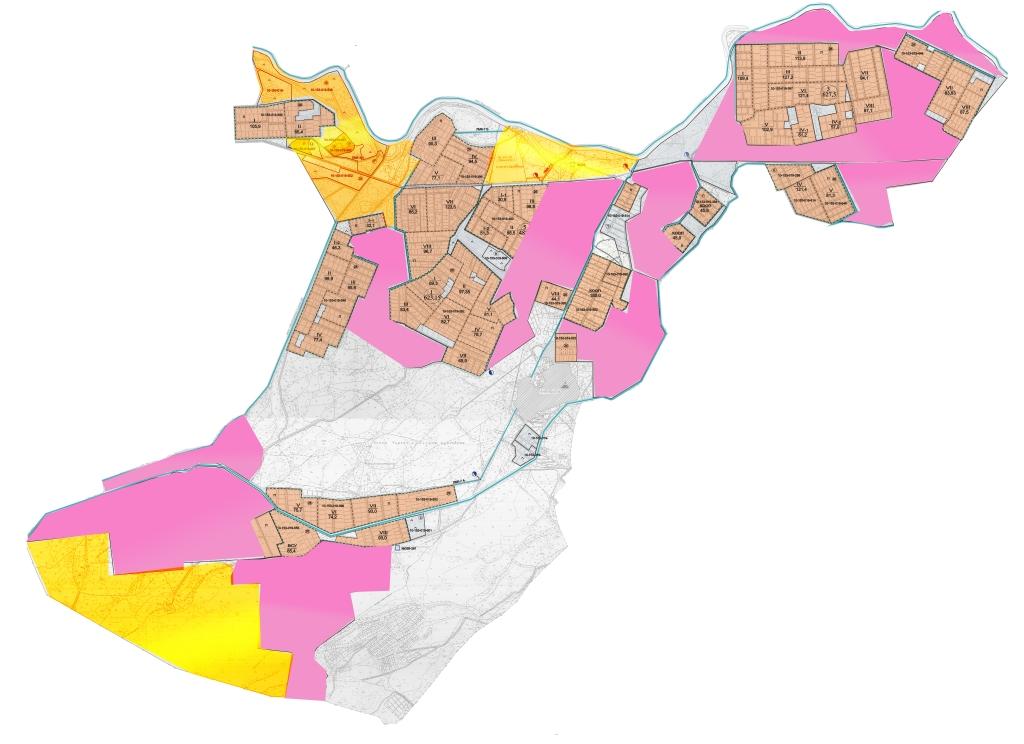 Список собственников земельных участков на территории сельского округа Ширкейли       Таблица № 1Расшифровка аббревиатур:	КРС – крупно рогатый скот;  МРС – мелко рогатый скот.Сведения по распределению пастбищ для размещения маточного (дойного) поголовья крупного рогатого скотапо сельскому округу Ширкейли       Таблица №2Приложение 2 к Плану по управлению пастбищами и их использованию в сельском округе Ширкейли на 2022-2023 годыПриемлемая схема пастбище оборотов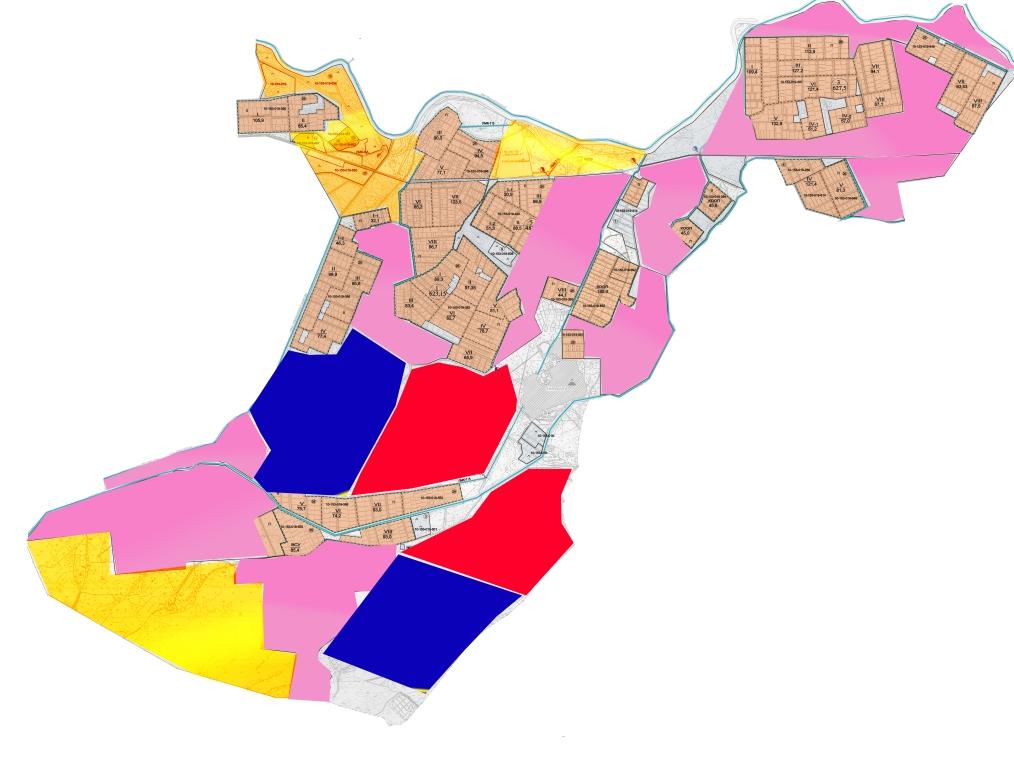 Приложение 3к Плану по управлению пастбищами и                                                                                                            их использованию в  сельском округе Ширкейли на 2022-2023 годыКарта с обозначением внешних и внутренних границ и площадей пастбищ, в том числе сезонных, объектов пастбищной инфраструктуры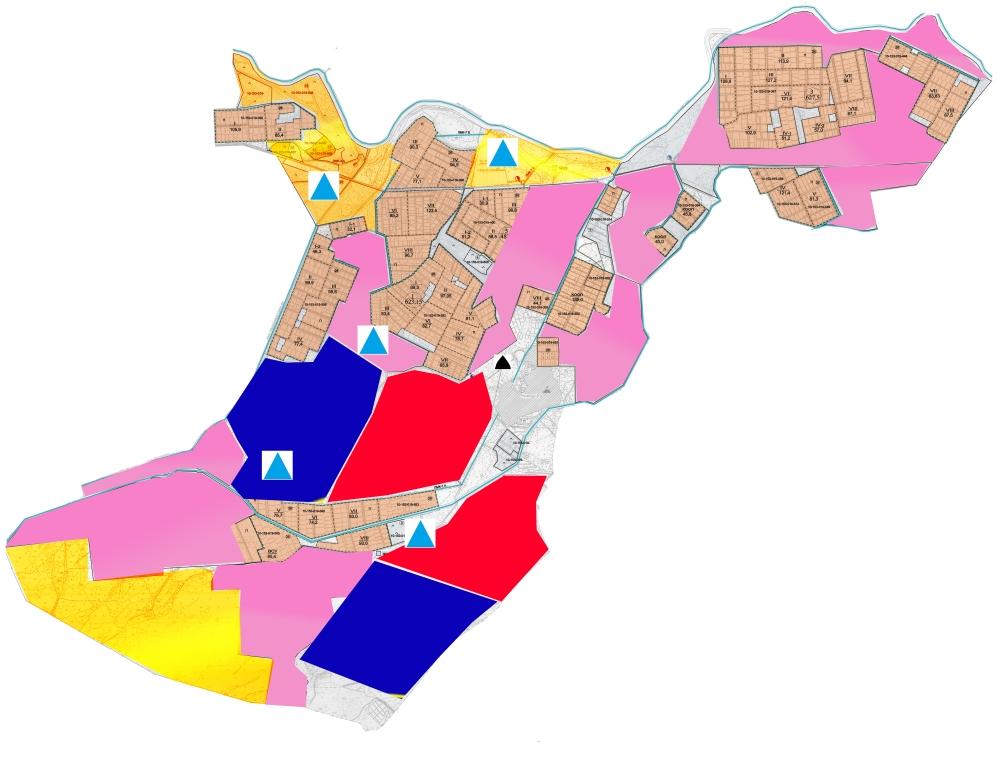 Приложение 4к Плану по управлению пастбищами и их использованию в сельском округе Ширкейли на 2022-2023 годыСхема доступа пастбищепользователей к водоисточникам (озерам, рекам, прудам, копаням, оросительным или обводнительным каналам, трубчатым или шахтным колодцам), составленная согласно норме потребления воды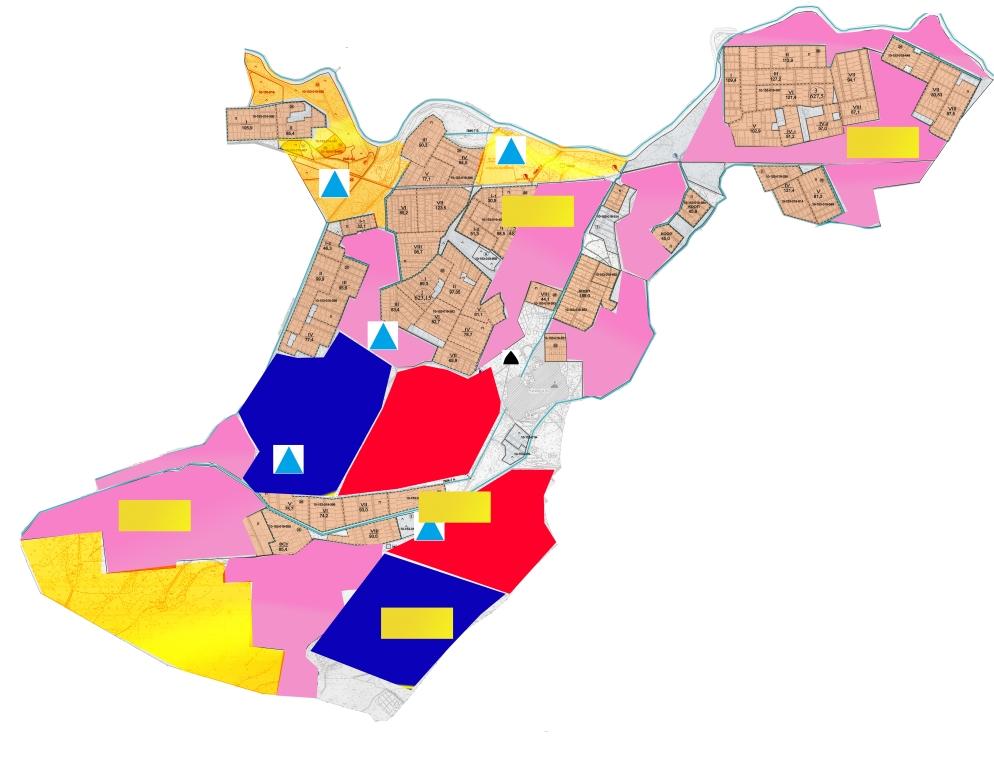 Приложение 5к Плану по управлению пастбищами и их использованию в сельском округе Ширкейли на 2022-2023 годыСхема размещения поголовья сельскохозяйственных животных на отгонных пастбищах физических и (или) юридических лиц, не обеспеченных пастбищами в сельском округе ШиркейлиПриложение 6к Плану по управлению пастбищами и их использованию в  сельском округе Ширкейли на 2022-2023 годыКалендарный график по использованию пастбищ, устанавливающий сезонные маршруты выпаса и передвижения сельскохозяйственных животныхПриложение 1 к решению Сырдарьинского районного маслихата от 25 июля 2022 года №154 №Наименование землепользователей земельных участковПлощадь пастбищ, (гектар)Наличие скота по видам, (голов)Наличие скота по видам, (голов)Наличие скота по видам, (голов)Наличие скота по видам, (голов)Норма потребности пастбищ на 1 голов, (гектар)Норма потребности пастбищ на 1 голов, (гектар)Норма потребности пастбищ на 1 голов, (гектар)Норма потребности пастбищ на 1 голов, (гектар)Потребность пастбищ, (гектар)Потребность пастбищ, (гектар)Потребность пастбищ, (гектар)Потребность пастбищ, (гектар)Потребность пастбищ, (гектар)Излишки пастбищ, (гектар)№Наименование землепользователей земельных участковПлощадь пастбищ, (гектар)КРСМРСЛошади ВерблюдиКРСМРСЛошади ВерблюдиКРСМРСЛошади ВерблюдиИтого Излишки пастбищ, (гектар)1Ахметова Сауле311,02,213,015,4312Кұлбаев Алдаберген179211,02,213,015,4179223Тилемисова Назтай47511,02,213,015,477118834Жүсіпбайұлы Зайдағали57311,02,213,015,457345Ешмаханов Берікбол54151211,02,213,015,416515632156СадуақасұлыСандыбай33111,02,213,015,440340367Емжаров Асылбек140374511,02,213,015,440781.4488.478Кырлиг Виктор211,02,213,015,4289Омаров Қожақат811,02,213,015,48910Есенбаев Қыдырбай5411,02,213,015,4541011Сейтасанов Нұрлан23011,02,213,015,43303301112УсенбаевКудайбергенов21411,02,213,015,42141213Қосуақов Нұржан153711,02,213,015,44074071314Ілиясов Ербол62688711,02,213,015,4748113118791415Омаров Аждат 1811,02,213,015,4181516Ысқақова Серіккүл711,02,213,015,471617Асқаров Мағауия1811,02,213,015,4181718Елеусінов Жәнібек 394411,02,213,015,44452961819Баймуратов Максат Каирбекович4611,02,213,015,44619Всего305419850134217892.417424012.427353054№Населенный пунктПлощадь пастбищ, (гектар)Наличие дойных коров, (голов)Норма потребности пастбища 1 голов, (гектар)Потребность пастбищ, (гектар)Не обеспечено пастбищами, (гектар)Обеспеченность потребности, (процент)Излишки, (гектар)1поселк Теренозек2895182011,0200201712514,4-Всего  Всего  2895182011,0200201712514,4-Годы Наименование населенного пункта Срок перегона животных в отдаленных пастбищ (Арыскум, Сарысу) Срок отгона от отдоленных пастбищПримечание2022поселк Теренозек2 половина марта1 декада октябряВ связи с неблагоприятными погодными условиями сроки изменяются2023поселк Теренозек2 половина марта1 декада октябряВ связи с неблагоприятными погодными условиями сроки изменяютсяПриложение 2 к решению  Сырдарьинского районного маслихата от 25 июля 2022 года №154№Наименование землепользователей земельных участковПлощадь пастбищ, (гектар)Наличие скота по видам, (голов)Наличие скота по видам, (голов)Наличие скота по видам, (голов)Наличие скота по видам, (голов)Норма потребности пастбищ на 1 голов, (гектар)Норма потребности пастбищ на 1 голов, (гектар)Норма потребности пастбищ на 1 голов, (гектар)Норма потребности пастбищ на 1 голов, (гектар)Потребность пастбищ, (гектар)Потребность пастбищ, (гектар)Потребность пастбищ, (гектар)Потребность пастбищ, (гектар)Потребность пастбищ, (гектар)Излишки пастбищ, (гектар)№Наименование землепользователей земельных участковПлощадь пастбищ, (гектар)КРСМРСЛошади ВерблюдиКРСМРСЛошади ВерблюдиКРСМРСЛошади ВерблюдиИтого Излишки пастбищ, (гектар)1Абдикеров Темирбек16051311,02,213,015,4551692242Алимбетов Болат7511,02,213,015,4753Алиев Ауесхан968911,02,213,015,49799794Альмаханов Дарханбек973411,02,213,015,43743745Альмаханов Муратбек1149611,02,213,015,4124812486Мырзанов Нартай3054711,02,213,015,45175177Аханова Айнур232202111,02,213,015,42202734938Бухарбаев Есенбек1501011,02,213,015,4110110409Искакова Мейрамкул155565311,02,213,015,4616689130510Әбдуали Айтмуханбетов44511,02,213,015,4656511Досмаханов Еркин7111,02,213,015,4111112Ещанова Умытхан162711,02,213,015,477778513Ахметов Сабит155219011,02,213,015,42311170140114Зархумов Мақсат11610511,02,213,015,41106517515Измаганбетов Жуматай487011,02,213,015,4487016Маханбетов Жумабек15311,02,213,015,4393917Унгарбаев Имамадин380511,02,213,015,4555532518Мирзанов Мирамбай97147411,02,213,015,4154962111619Нурманов Айбол5111,02,213,015,4131320Натишаева Акерке24511611,02,213,015,4208208224321Оржанов Ерлан799211,02,213,015,4992612522Карачаева Айман17011,02,213,015,477077023Курганбеков Қыпшақбай763011,02,213,015,433033024Кошпанов Нурлан113817611,02,213,015,4891988187925Құрғанбеков Қыпшақбай761911,02,213,015,420920926Козейбаев Мухтар40511,02,213,015,440527Козейбаев Алияскар185511,02,213,015,4555513028Айдаров Абилсейт2711,02,213,015,42729Суюндиков Руслан1251251611,02,213,015,41375208158330Сейлханов Алибек15011,02,213,015,415031Суюндиков Жадрасын1534911,02,213,015,453953932Демесинов Мухит1132211,02,213,015,428628633Бахадуров Пазылхан113411,02,213,015,4444416934Жанахметов Амангелды38581911,02,213,015,4882473355035Конакбаев Канат1145311,02,213,015,468968936Абдиев Мухтар1161311,02,213,015,414314337Измаганбетов Азамат25611,02,213,015,425638Султанбеков Нурлан7851011,02,213,015,41113014139Мырзаев Кожахмет399211,02,213,015,419,82645,840Махатов Жолдасбек77711,02,213,015,4919141Султанбеков Серик391822811,02,213,015,419848,4104350,442Айдарбекова Құралай77225111,02,213,015,4247513248843Абсадиков Тыныштыкбай1135011,02,213,015,455055044Карачаева Айманкуль771915311,02,213,015,42101689279045Айтмухамбет Серік116911,02,213,015,411711746Рахменов Серік44017411,02,213,015,41914191447Уалихан Әмірхан15451911,02,213,015,45524730248Маханбетов Жумабек7713911,02,213,015,41529152949Айтмухамбет Серік1431411,02,213,015,415415450Ізбасханов Мүрәлі211,02,213,015,4251Курганбеков  Кипшакбай767011,02,213,015,477077052Кәдіров Берік206211,02,213,015,4206253Ибраев Раушанбек7714411,02,213,015,41548,8162,854Альмаханов Муратбек6211311,02,213,015,41243124355Измагамбетов Жуматай422511,02,213,015,4422556Досмаханов Еркин831011,02,213,015,413013057Айтмухамбет Серік2151911,02,213,015,424724758Абдиев Женис449611,02,213,015,45397861759Абсадиков Тыныштыкбай772311,02,213,015,429929960Бакирвоа Айгуль155511,02,213,015,455554561Саматұлы Ербол2323011,02,213,015,433033062Оккасов Айнадин15511611,02,213,015,41217823863Рахманқұлов Қанат155402411,02,213,015,444031275264Рахменов Азат6711911,02,213,015,412111723865Майлыбаев Есенкелді20756911,02,213,015,461611773366Султанбеков Алтынбек Серикович                                к/х "Сыздық Ата"216513111,02,213,015,45528,61396,6119,467к/х "Әбітай"  О.Абилдаев39827611,02,213,015,429713,2310,287,868к/х "Шанжархан Ата"81161011,02,213,015,417613030669Калдыбек Азамат Калдыбекович711,02,213,015,4770Жанжигитов Гани Кобекбаевич15511,02,213,015,415571Нуралиев Мухит Шакетұлы771011,02,213,015,411011072Әли Әділбек Жұмабайұлы13211,02,213,015,4132Итого2252320055979111,02,213,015,422055129,51028332506,815660,2№Населенный пунктПлощадь пастбищ, (гектар)Наличие дойных коров, (голов)Норма потребности пастбища 1 голов, (гектар)Потребность пастбищ, (гектар)Не обеспечено пастбищами, (гектар)Обеспеченность потребности,  (процент)Излишки, (гектар)1село Айдарлы989488811,09768100,0126Всего  Всего  989488811,09768100,0126Годы Наименование населенного пункта Срок перегона животных в отдаленных пастбищ (Кызылкум, Арыскум) Срок отгона от отдоленных пастбищПримечание2022село Айдарлы2 половина марта1 декада октябряВ связи с неблагоприятными погодными условиями сроки изменяются2023село Айдарлы2 половина марта1 декада октябряВ связи с неблагоприятными погодными условиями сроки изменяются№Наименование землепользователей земельных участковПлощадь пастбищ, (гетар)Наличие скота по видам, (голов)Наличие скота по видам, (голов)Наличие скота по видам, (голов)Норма потребности пастбищ на 1 голов, (гектар)Норма потребности пастбищ на 1 голов, (гектар)Норма потребности пастбищ на 1 голов, (гектар)Потребность пастбищ,(гектар)Потребность пастбищ,(гектар)Потребность пастбищ,(гектар)Потребность пастбищ,(гектар)Излишки пастбищ, (гектар)№Наименование землепользователей земельных участковПлощадь пастбищ, (гетар)КРСМРСЛошади КРСМРСЛошади КРСМРСЛошади Итого 1Алданов Куанышбек      86694011,02,213,06619,8520605,82Арзымбетова Балапан 3111311,02,213,0111691803Амзеұлы Оскенбай 91211,02,213,01321324Балапан Султан 112323811,02,213,03350,6104187,65Бұхарбаев Сералы 62320511,02,213,03344651426Бахтияр Бегалы204137136911,02,213,0150728,68972432,67Даулетбаев Нурхан     27511,02,213,055558Дуйсенов Нуркен 30133611,02,213,0363784419Есмаханов Болебай 2321696111,02,213,01859134,21993,210Иманбайұлы Сайып11211,02,213,0262611Искаков Курман351211,02,213,015615612Шалабаев Алтай25211,02,213,055268113Каршыгаев Омирзак1538811,02,213,03317,6104154,614Кожахметов Танатар72121511,02,213,0133165139615Курманкожаев Малик5412811,02,213,013210423616Бисенов Марат673134511,02,213,037953795293617Кеуилжаев Наги6284211,02,213,030854685418Машрапов Жандос791111,02,213,014314319Матауысов Абдулла135411,02,213,059459420Мүсілімұлы Дауылқожа238611,02,213,094694621Мүсілім Асқар761011,02,213,011011022Нұғыманов Зинулла1111,02,213,01123Нугыманов Бейбит1311,02,213,01324Куандыков Руслан744811,02,213,052852825Оспанова Гульнар26724411,02,213,02684268426Скаков Султанбек13711,02,213,013727Даулетбаев Бердибек1511511,02,213,019519528Сүйіндік  Габит172111,02,213,01315929Караев Гани251211,02,213,011263730Жалимбетов Султанбек377811,02,213,07710418131Диуан Канатбек16111,02,213,013332Тилеубергенов Асылхан126116211,02,213,0127626130233Даулетбаев Нұржан761011,02,213,011011034Кожалаков Жаксыбай935311,02,213,058335Сыздыков Батырбек1101211,02,213,015615636Байбол Қайрат233211,02,213,041641637Оразбайұлы Айтбай23211,02,213,038Ибадуллаев Мухит18311,02,213,0393939Тұңғышбай Рабиға1111,02,213,040Балапанов Сардарбек113211,02,213,033265941Айтанов Шакизамен33811,02,213,033842Асқаров Жалғасбек1201211,02,213,015615643Мүсілім Айтбай191011,02,213,011011044Елубаева Кунсулу4611,02,213,01345Шалабаев Қошқарбай1011,02,213,01046Қалмағанбет Кеңескүл123131511,02,213,03328,6195256,647Жабагиева Сакипкуль3864311,02,213,07043974348Әмзе  Болатбек1121611,02,213,020820849Төребек Әліби901111,02,213,012112150Надиров Болатбек411,02,213,0451Досманбетов Бахтияр23211,02,213,023252Нұрсейіт Қайрат7111,02,213,0111153Болатов Асхат6111,02,213,01154Ибадуллаев Замеддин1111,02,213,01155Диуанова Айгуль2011,02,213,02056Науатұлы Габит311,02,213,0357Әбілдаев Қанат1511,02,213,01558Шалабаев Берік1011,02,213,01059Сүйіндік Жанаберген1311,02,213,01360Сулейменұлы Абат19411,02,213,0444461Атымтай Айтмағанбет2321111,02,213,022143165Қорытынды10955161114736611,02,213,017721323,4473222208,43928№Населенный пунктПлощадь пастбищ, (гектар)Наличие дойных коров, (голов)Норма потребности пастбища 1 голов, (гектар)Потребность пастбищ, (гектар)Не обеспечено пастбищами, (гектар)Обеспеченность потребности, (процент)Излишки, (гектар)1село Акжарма4887119711,013167828037,1Годы Наименование населенного пункта Срок перегона животных в отдаленных пастбищ (Кызылкум) Срок отгона от отдоленных пастбищПримечание2022село Акжарма 2 половина марта1 декада октябряВ связи с неблагоприятными погодными условиями сроки изменяются2022село Карабогет2 половина марта1 декада октябряВ связи с неблагоприятными погодными условиями сроки изменяются2022село Ушкол2 половина марта1 декада октябряВ связи с неблагоприятными погодными условиями сроки изменяются2022село Коптин кол2 половина марта1 декада октябряВ связи с неблагоприятными погодными условиями сроки изменяются2022село Ескиабай2 половина марта1 декада октябряВ связи с неблагоприятными погодными условиями сроки изменяются2022село Абат2 половина марта1 декада октябряВ связи с неблагоприятными погодными условиями сроки изменяются2023село Акжарма 2 половина марта1 декада октябряВ связи с неблагоприятными погодными условиями сроки изменяются2023село Карабогет2 половина марта1 декада октябряВ связи с неблагоприятными погодными условиями сроки изменяются2023село Ушкол2 половина марта1 декада октябряВ связи с неблагоприятными погодными условиями сроки изменяются2023село Коптин кол2 половина марта1 декада октябряВ связи с неблагоприятными погодными условиями сроки изменяются2023село Ескиабай2 половина марта1 декада октябряВ связи с неблагоприятными погодными условиями сроки изменяются2023село Абат2 половина марта1 декада октябряВ связи с неблагоприятными погодными условиями сроки изменяютсяПриложение 4 к решению Сырдарьинского районного маслихата от 25 июля 2022 года №154  №Наименование землепользователей земельных участковПлощадь пастбищ, (гектар)Наличие скота по видам, (голов)Наличие скота по видам, (голов)Наличие скота по видам, (голов)Наличие скота по видам, (голов)Норма потребности пастбищ на 1 голов, (гектар)Норма потребности пастбищ на 1 голов, (гектар)Норма потребности пастбищ на 1 голов, (гектар)Норма потребности пастбищ на 1 голов, (гектар)Потребность пастбищ,(гектар)Потребность пастбищ,(гектар)Потребность пастбищ,(гектар)Потребность пастбищ,(гектар)Потребность пастбищ,(гектар)Излишки пастбищ, (гектар)№Наименование землепользователей земельных участковПлощадь пастбищ, (гектар)КРСМРСЛошади ВерблюдиКРСМРСЛошади ВерблюдиКРСМРСЛошади ВерблюдиИтого Излишки пастбищ, (гектар)1Айымбетов Сейткарим3511,02,213,015,4352Айымбетов Бексултан3511,02,213,015,4353Арыстанов Бактияр25511,02,213,015,42554Амиргалиев Абдигаппар8411,02,213,015,4845Анламасов Т3211,02,213,015,4326Сыздыков Еркин15552311,02,213,015,4572396117Таджигулова Айгуль911,02,213,015,498Абсадыков Узакбай756710611,02,213,015,4737163223699Абдразаков Бекзат37511,02,213,015,437510Абласанов Айтқожа3011,02,213,015,43011Бахтияров Бахберди13711,02,213,015,413712Досжан Нурхан7511,02,213,015,47513Даулетов Аманкелді211,02,213,015,4214Жунисбеков Дуйсенгали60811,02,213,015,4888815Жундабеков Канатжан4511,02,213,015,44516Жусупбеков Талғат85221311,02,213,015,424216941117Изтлеуов Адилжан14411,02,213,015,414418Идрисов Дархан3811,02,213,015,43819Камалов Азамат15511,02,213,015,415520Карамурзаев Сабит3751611,02,213,015,424624612921Кудайбергенова Баянкуль2311,02,213,015,42322Қорғанбек Ғани1247623416911,02,213,015,483630422603648123Манарбаев Даняр14311,02,213,015,414324Нуралиев Жубандык57211,02,213,015,4772610325Нурпейсов Идирис48011,02,213,015,448026Досеков Артур5311,02,213,015,45327Омирзаков Берлибек567811,02,213,015,48847928Пиржанов Асылбек45211,02,213,015,445229Рустемов Арыстан27011,02,213,015,427030Сейдалиев Бижан9378611,02,213,015,47710492,4273,431Смагулов Серикбай7831811,02,213,015,43323426732Смағұлов Нұрлан2311,02,213,015,42333Спабеков Асан2009411,02,213,015,444196534Шалдыбаев Орынбек12111,02,213,015,412135Шортанбаев Мейрамбек40011,02,213,015,440036Шаймерденов Нұржан3911,02,213,015,43937Менлибаев Бахтияр1811,02,213,015,41838Белгибаев Манап61014967411,02,213,015,416391482,83121,839Дауылбаева Калипа22511,02,213,015,422540Фазылов Зиятбек466153311,02,213,015,416542941Миянов Уали1808111,02,213,015,488131017942Ташимбетов Баглан15911,02,213,015,4999943Тажимов Жумабек22511,02,213,015,422544Калдыбекова Гулмира7611,02,213,015,47645Рахменова Багланкул69775511,02,213,015,4847715156246Тилесов Галымжан15211,02,213,015,415247Досеков Серикбай8110311,02,213,015,41103914948Есиркепова Алтынай1511,02,213,015,41549Ахметова Карлыгаш411,02,213,015,4450Болтаев Нурпейс22511,02,213,015,422551Смагулов Нурлан2311,02,213,015,42352Кожагулов Куанышбай2311,02,213,015,42353Фазылов Зиятбек34611,02,213,015,434654Боданов Туребек3811,02,213,015,43855Бисембаева Агира12411,02,213,015,412456Макенов Турар3911,02,213,015,43957Сейтмаганбетов Багдат2311,02,213,015,42358Мырзаев Максат39211,02,213,015,4261359Кожагулова Акмарал811,02,213,015,4860Килибаева Базарбай5011,02,213,015,45061Мұстафаев Кенжебек3911,02,213,015,43962Уразалиева Эльмира7711,02,213,015,47763Нурмаганбетова Гульнар15511,02,213,015,415564Исабеков Руслан3102416911211,02,213,015,42643720,21563900,265Сактаганова Жанна11611,02,213,015,411666Сейдалиев Бекзада77125311,02,213,015,413268982167Назаров Кенжебек7734134511,02,213,015,437428,6585987,668Ким Иосиф4611,02,213,015,44669Ақшалов Ерлан7714255011,02,213,015,41545565085970Ќорғанбек Нағи12411,02,213,015,412471Туктибаев Караболат3311,02,213,015,4393972Игенбаев Руслан14711,02,213,015,414773Ембергенова Гаухар1911,02,213,015,41974Кәдіров Берік82011,02,213,015,482075Альжанова Казнаш1101862411,02,213,015,41987831258876Токмурзиев Мурат5411,02,213,015,45477Назаров Серик7711,02,213,015,47778Сарбалаков Жорабек8711,02,213,015,48779Смагулов Серикбай3811,02,213,015,43880Ерманов Габит711,02,213,015,4781Имангазиев Каиржан11611,02,213,015,411682Кудабаев Бекболат3011,02,213,015,43083Умербекова Роза7711,02,213,015,47784Саткеев Данишбай1511,02,213,015,41585Жунисбеков Дуйсенгали311,02,213,015,4386Төлтаев Сәкен77221111,02,213,015,424214338587Бегалин Сапаргали39311,02,213,015,4393988Баржаксиев Багдат39911,02,213,015,4999989Ембергенова Гаухар15511,02,213,015,415590Омаров Шайзада397411,02,213,015,481581591Аденов Асхат39811,02,213,015,410410492Еламанова Венера7711,02,213,015,47793Танирбергенов Айдар7711,02,213,015,47794Кульмухаметова Татьяна151511,02,213,015,419519595Охапова Улдана5411,02,213,015,45496Досхожаев Меирбек43311,02,213,015,436336397Шаханов Балта-Ходжа391011,02,213,015,422221798Жаппасбаев Марат3911,02,213,015,43999Айдаров Толеген3911,02,213,015,439100Дуйсенбеков Касымбек3111,02,213,015,431101Мирманов Жумабек Абылаевич811,02,213,015,48102Дюсенбаев Мирамбек Мунайтпасович511,02,213,015,45103"Нұр-Асыл" шаруа қожалығының жетекшісі Ш.Рустемов5411824369911,02,213,015,412985359,212877944,2Итого13686880484967732111,02,213,015,4968110667,888014885,433043,210285№Населенный пунктПлощадь пастбищ, (гектар)Наличие   дойных коров, (голов)Норма потребности пастбища 1 голов, (гектар)Потребность пастбищ, (гектар)Не обеспечено пастбищами, (гектар)Обеспеченность потребности, (процент)Излишки, (гектар)1село Аманкелди207961262811,012628100,08168Всего  Всего  207961262811,012628100,08168Годы Наименование населенного пункта Срок перегона животных в отдаленных пастбищ (Кызылкум, Арыскум, Сарысу) Срок отгона от отдоленных пастбищПримечание2022село Аманкелди2 половина марта1 декада октябряВ связи с неблагоприятными погодными условиями сроки изменяются2023село Аманкелди2 половина марта1 декада октябряВ связи с неблагоприятными погодными условиями сроки изменяются№Наименование землепользователей земельных участковПлощадь пастбищ, (гектар)Наличие скота по видам, (голов)Наличие скота по видам, (голов)Наличие скота по видам, (голов)Наличие скота по видам, (голов)Норма потребности пастбищ на 1 голов, (гектар)Норма потребности пастбищ на 1 голов, (гектар)Норма потребности пастбищ на 1 голов, (гектар)Норма потребности пастбищ на 1 голов, (гектар)Потребность пастбищ, (гектар)Потребность пастбищ, (гектар)Потребность пастбищ, (гектар)Потребность пастбищ, (гектар)Потребность пастбищ, (гектар)Излишки пастбищ, (гектар)№Наименование землепользователей земельных участковПлощадь пастбищ, (гектар)КРСМРСЛошади ВерблюдиКРСМРСЛошади ВерблюдиКРСМРСЛошади ВерблюдиИтого Излишки пастбищ, (гектар)1Абдикаримов Абилкасым1711,02,213,015,4172Сыздыков Нурлан20511,02,213,015,455553Абилдаев Адилбай 44711,02,213,015,44474Абдрашев Сагатбек1011,02,213,015,4105Абдраш Кайрат2211,02,213,015,4226Садыков Абдулла2011,02,213,015,4207Абилкайров Абдулла2511,02,213,015,4258Абсейтов Копбол611,02,213,015,469Аймаханов Гажданбек3011,02,213,015,43010Айтбаев Талгат5011,02,213,015,45011Алтынбеков Сейлбек11311,02,213,015,411312Садыков Сакен 511,02,213,015,4513Асанов Анас511,02,213,015,4514Асанов Жарас1011,02,213,015,41015Ахметов Исатай511,02,213,015,4516Умербеков Кенжебек1411,02,213,015,41417Алибаев Айтуар 2411,02,213,015,42418Алданазарова Ғайнолла1001111,02,213,015,412119Аяпбергенов Қыдырбек3011,02,213,015,43020Ажаров Руслан942111,02,213,015,423121Архарова Алия611,02,213,015,4622Абубакиров Алданберген5011,02,213,015,45023Алекеев Ғазиз3011,02,213,015,43024Айыпов Алмас2011,02,213,015,42025Абулов Юлдашбек1011,02,213,015,41026Абилдаев Бауыржан2006311,02,213,015,481981927Абдыкалыкова Жазира5011,02,213,015,45028Әбдуомар Ахалай5011,02,213,015,45029Бисенов Аманбек 43811,02,213,015,4888830Жумабаев Нурлыбек 6011,02,213,015,46031Балкеев Женисбек4011,02,213,015,44032Байзаков Жаксылык533211,02,213,015,435235233Бермаганбетов Али5211,02,213,015,44,44,40,634Бержанов Ахан7311,02,213,015,47335Бекпенбет Сұлтан47911,02,213,015,419,819,827,236Бадраков Нуркен2211,02,213,015,42237Бисенбаева Мирамкул 30011,02,213,015,430038Кожанбаев Ербол30411,02,213,015,4444439Гричеев Руслан24511,02,213,015,424540Ерманов Нурмурат399811,02,213,015,4399841Досаев Жандос 511,02,213,015,4542Дузимбетов Болат1511,02,213,015,41543Ембергенов Мирамбек411,02,213,015,4444Емжаров Алибек58911,02,213,015,499995845Ерманов Жоламан5011,02,213,015,45046Ержанова Мария5011,02,213,015,45047Есенов Расул29511,02,213,015,429548Ешнияз Рая5011,02,213,015,45049Есебаев Еркебұлан3511,02,213,015,43550Ешмуратов Рахымжан10011,02,213,015,410051Жубайдаев Нұрлан2011,02,213,015,42052Жакипов Руслан611,02,213,015,4653Жақсылықова Гүлмира4411,02,213,015,44454Жанузаков Калдыбек3011,02,213,015,43055Жумахметов Каржау 15511,02,213,015,415556Алтынбеков Алмат1511,02,213,015,41557Жолдыбаева Лаззат2011,02,213,015,42058Идрисов Адилбек 10011,02,213,015,410059Ибрашев Кази50511,02,213,015,455555060Ибраев Жиенбай7011,02,213,015,47061Утенбаев Жолдас311,02,213,015,4362Керуенбаева Балымкуль1711,02,213,015,41763Кайранбаев Марат 3511,02,213,015,43564Жусупов Марат4711,02,213,015,44765Альжанов Ержан10011,02,213,015,410066Кауысов Серикбол611,02,213,015,4667Карасаев Мерген511,02,213,015,4568Қараманов Ғалымжан4011,02,213,015,44069Қуанов Ислам8011,02,213,015,48070Қаражанов Ғалымжан 2791511,02,213,015,4991952942771Кульдаманов Алмас5311,02,213,015,45372Кушимбаев Шарипбай 100011,02,213,015,4100073Махангалиев Серикбай8511,02,213,015,48574Маханбетов Аубакир25381311,02,213,015,48828,6116,6136,475Маселеев Сапар2011,02,213,015,42076Маханбетов Ақылбек50202711,02,213,015,422059,4279,477Матаева Акманат3011,02,213,015,43078Мусаев Кайрат5511,02,213,015,45579Надиров Болат5011,02,213,015,45080Наушабаев Ибрагим2211,02,213,015,42281Нұржакиева Гүлстан5011,02,213,015,45082Нурманов Болатбек5011,02,213,015,45083Кулмакова Капеш3011,02,213,015,43084Нурпейсов Алиакбар1011,02,213,015,41085Омаров Ербол511,02,213,015,4586Омаров Ернияз5011,02,213,015,45087Кожагулов Кази1011,02,213,015,41088Надиров Болатбек 9825372911,02,213,015,4278315,4446,6324589Орынбасарұлы Марат3011,02,213,015,43090Отепов Дайрабай 2011,02,213,015,42091Сарсенбаев Амандос                       20011,02,213,015,420092Пиржанов Сапабек3055431711,02,213,015,45946,6221821,693Цой Николай 4011,02,213,015,44094Райымбек Алмат150811,02,213,015,41041044695Рахметов Болат5011,02,213,015,45096Сыдыков Назарбай511,02,213,015,4597Сандибеков Сансызбай2011,02,213,015,42098Сманов Кайранбай3711,02,213,015,43799Сыздыкова Злиха 9711,02,213,015,497100Садуакасов Садилла1011,02,213,015,410101Сарсенова Рыскул511,02,213,015,45102Сейтимов Абдмажит3011,02,213,015,430103Сұлтанов Қонысбек6411,02,213,015,464104Сқақов Азамат6411,02,213,015,464105Сатыбалдиев Ғалымжан17411,02,213,015,4174106Сексенов Мейрамбек 10511,02,213,015,455107Танибергенов Нагимет 6011,02,213,015,460108Танатарова Бакжамал1511,02,213,015,415109Таженов Темир1511,02,213,015,415110Таубаева Гульнара4311,02,213,015,443111Тулепова Роза5021111,02,213,015,422143165112Ташимова Турсынкуль41311,02,213,015,4338113Нысанов Болатбек 20011,02,213,015,4200114Турекулов Галымжан311,02,213,015,43115Кульжанова Айжархын1011,02,213,015,410116Удербаева Рая37011,02,213,015,4370117Абдыкайыров Утеген1011,02,213,015,410118Шаймерденов Турганбек15711,02,213,015,47777119Аханов Ахметкали 2911,02,213,015,429120Айтжан Серикбай3011,02,213,015,430121Алиев Ибрагим 126011,02,213,015,41260122Асанов Жарас1511,02,213,015,415123Смаилова Абзира Дармаганбетова4011,02,213,015,440124 Молдахметов Нурсултан 3011,02,213,015,430125Айткулова Зейнекуль2011,02,213,015,420126Алип Алиби2411,02,213,015,424127Бахтияров Муратбек8811,02,213,015,488128Абилдаев Кален10011,02,213,015,4100129Бердыгужин Олег 58011,02,213,015,4580130Арунов Алмасбек10011,02,213,015,4100131Бекетаев Шаукат  7011,02,213,015,470132Бимурзаев Султанбек100011,02,213,015,41000133Искакова Алтынхан2311,02,213,015,423134Байманов Галым Дуйсенбаевич 3011,02,213,015,430135Каюпов Жангелды10011,02,213,015,4100136Кенесариева Гульмира951128411,02,213,015,4123210922324137Колгинов Владимир 2011,02,213,015,420138Коптаев Дарханбек3011,02,213,015,430139Караев Умирбек 1011,02,213,015,410140Мырзалиев Алау 511,02,213,015,45141Нурбаева Алмагуль30011,02,213,015,4300142Пирманов Муханбетжан15011,02,213,015,4150143Пайзулдаев Серик10011,02,213,015,4100144Жайлина Жаныл 511,02,213,015,45145Садыков Зейнолла65511,02,213,015,4655146Садыков Абдулла17511,02,213,015,4175147Сыдыкова Аида5011,02,213,015,450148Калдыбекова Гулмира 150011,02,213,015,41500149Тайбасар Есентай20211,02,213,015,42222150Умиргалиев Амиргали 400511,02,213,015,45555345151Бадырақова Анаркуль10011,02,213,015,4100152Бексейтов Марат5311,02,213,015,453153Мухамедиев Байузак12011,02,213,015,4120154Хайдаров Куаныш 111,02,213,015,41155Хайдаров Шарипхан 10011,02,213,015,4100156Хайдаров Ержан 1001611,02,213,015,4208208157Маханбетжанов Багланбек 10511,02,213,015,46565158Кыдырбаев Торехан 911,02,213,015,49159Балымбетова Салима 50311,02,213,015,4333317160Сарсенбай Мырзагул 5011,02,213,015,450161Байтугелов Болат 2011,02,213,015,420162Бедебекова Магрипа511,02,213,015,45163Асанов Бекболат10011,02,213,015,4100164Кушенов Мейржан 2011,02,213,015,420165Бекпенбет Султан5611,02,213,015,456166Мухан Арандыбек10011,02,213,015,4100167Рахматуллаева Алия411,02,213,015,44168Боранбаева Кулжахан1011,02,213,015,410169Тулегенов Серик 5011,02,213,015,450170Асанова Бахыткул1011,02,213,015,410171Пиржанов Жомарт 511,02,213,015,45172Жакешбаев Бахит 19011,02,213,015,4190173Мусаулы Кожамбай1011,02,213,015,410174Абилдаев Адилбай7011,02,213,015,470175Жумахметов Каржау1811,02,213,015,418176Палманов Канибек151011,02,213,015,4110110177Уайсов Еркін511,02,213,015,45178Шарипова Чолпан50511,02,213,015,45555179Шалбаева Перуза180911,02,213,015,4999981180Шукенова Мариямкул511,02,213,015,4181Ахетов Еркебулан50611,02,213,015,47878182Бекенов Габит1311,02,213,015,413183Наурызбаев Ербол501511,02,213,015,4165165184Десятниченко Кирилл1011,02,213,015,410185Карибаев Жаксылык511,02,213,015,45186Сапабекқызы Жаннұр511,02,213,015,45187Көпжанов Орынбасар3055011,02,213,015,4550550188Жеткергенов Бақтияр1011,02,213,015,410189Ұзақбаев Таңатар1011,02,213,015,410190Айтбаева Назерке5011,02,213,015,450191Жарасов Аскер5011,02,213,015,450192Бимаганбетов Әбдіжаппар511,02,213,015,45193Бакбергенов Еламан511,02,213,015,45194Агабаев Бауыржан1511,02,213,015,415195Абдуллаев Сержан5001111,02,213,015,4143357196Керимова Айгул50011,02,213,015,4500197Турынтаева Лаззат50011,02,213,015,4500198Караев Казбек6011,02,213,015,460199Құлбаев Алданберген              41811,02,213,015,4418200Жұмабаев Бауыржан10611,02,213,015,4106201Ниязов Даулетқали 40011,02,213,015,4400202Ныязов Ергазы 200611,02,213,015,466134203Арықбаева Кемал70011,02,213,015,4700204Байзаков Жакылык 2011,02,213,015,420205Еркінұлы Ернар201711,02,213,015,4221221206Маханбетов Жумабек 10011,02,213,015,4100207Пірманов Мұханбетжан30011,02,213,015,4300208Тойшыбек Қанат 601111,02,213,015,4143143209Тойшыбек Қанат 40511,02,213,015,440210Жұмабаев Нұрлыбек 4011,02,213,015,440211Өмірзақов Уәлихан 2511,02,213,015,425212Бисенов Ікірамбек 606111,02,213,015,4671671213Бисенов Ікірамбек 20011,02,213,015,4200214Бегимкулова Айгерим 1011,02,213,015,410215Кадыров Жанибек 10011,02,213,015,4100216Селезнева Юлия 2011,02,213,015,420217Сыздыков Ербулат 4008613711,02,213,015,494628,6911065,6218Жумабеков Есбол 10011,02,213,015,4100219Бакирова Гульсара 20011,02,213,015,4200220Кайдаров Дархан 200711,02,213,015,49191109221«Есенов Расул 4011,02,213,015,440222Уаисов Мурат 511,02,213,015,45223Бахторазқызы Асылай101211,02,213,015,4156156224Бексейтов Марат 6011,02,213,015,460225Надиров Болатбек 131715311,02,213,015,418719892176226Мухангалиев Муратбек 10011,02,213,015,4100227Изимова Акгуль 10011,02,213,015,4100228Селезнев Владимир 2011,02,213,015,420229Иманов Ақылбек 2011,02,213,015,420230Туребеков Нуржигит 30011,02,213,015,4300231Жусупов Казбек 20011,02,213,015,4200232Алтынбекова Калдыгул 451011,02,213,015,4130130233Аханов Ахметкали 411,02,213,015,44234Атирова Роза 20011,02,213,015,4200235Маханов Калдыбек 411,02,213,015,44236Таукенбаев Жеңіс 20411,02,213,015,44444237Нұржакиева Гүлстан 7011,02,213,015,470238Тулкибаев Едил 20011,02,213,015,4200239Айтбай Азамат 10011,02,213,015,4100240Мұтафаева Тұрсынай 511,02,213,015,45241Касбаев Еркин 511,02,213,015,45242Бекназарова Нургуль 1011,02,213,015,410243Кадыров Жанибек 4711,02,213,015,447244Бисенбаев Руслан 611,02,213,015,46245Сексенбаев Жасдаурен 1511,02,213,015,415246Ешжанова Салтанат 7311,02,213,015,473247Садуакасова Зарина 511,02,213,015,45248Ембергенова Жалгаскуль 311,02,213,015,43249Бекпенбетов Талгат 511,02,213,015,45250Атажанов Сұлтанбек 511,02,213,015,45251Аханова Гулсим 6811,02,213,015,48888252Жуманов Уразбай 1011,02,213,015,410253Арызқұлов Қобыланды 2011,02,213,015,420254Альменов Еркин 2511,02,213,015,425255Альменов Еркин 511,02,213,015,45256Смаилова Абириза 4011,02,213,015,440257Бедебекова Маѓрипа 211,02,213,015,42258Сєрсенбаев Нұрлан 5011,02,213,015,450259Убайдулла Ерлан 2011,02,213,015,420260Ерманов Шахмет 1011,02,213,015,410261Куздибаев Абдимулла 1011,02,213,015,410262Асанов Бекболат 9511,02,213,015,495263Шагиева Патима 511,02,213,015,45264Кулахметова Гульсум 1411,02,213,015,414265Уаисов Еркин 511,02,213,015,45266Тасмамбетов Бакит  3011,02,213,015,430267Абдирасулов Жаксыбек 25011,02,213,015,4250268Бекетова Зейнеш 10011,02,213,015,4100269Мырзамбетов Комбай 511,02,213,015,45270Есенбаев Еркебулан 35811,02,213,015,48888271Ќорѓанбек Наѓи 16011,02,213,015,4160272Абдуллаев Сержан 5011,02,213,015,450273Наурызбай Гүлденерайым 3011,02,213,015,430274Иманкулов Болат 7011,02,213,015,470275Жарлыгасов Тулеген 1011,02,213,015,410276Рахымшаев Ханзат 511,02,213,015,45277Туғанбеков Қалмұрат 5031411,02,213,015,434543454278Сыздыков Ербулат 508613711,02,213,015,494628,6911065,6279Капанов Узак 5011,02,213,015,450280Айбатов Омар 3011,02,213,015,430281Жұмабаев Нұрлыбек 9511,02,213,015,495282Абдикаримов Дастан 5411,02,213,015,44444283Сүлейменұлы Үсейін 2011,02,213,015,420284Сатбаев Еркин 10111,02,213,015,41111285Сыдыков Нариман 2511,02,213,015,425286Мырхиев Жахия 1011,02,213,015,410287Ахметов Алпысбай 2511,02,213,015,425288Рахимжанов Раджа 111,02,213,015,41289Жармагамбетова Алтынай 511,02,213,015,45290Сұлтанұлы Тұрсынбек 4011,02,213,015,440291Абенов Айтжан 2211,02,213,015,422292Утеулиев Канат 2011,02,213,015,420293Сулейменова Эльмира 1011,02,213,015,410294Ќұлмахова Күлжәмилә 511,02,213,015,45295Жусупбеков Талгат  6011,02,213,015,460296Жусупов Пулат 20011,02,213,015,4200297Тілеубаева Мейрамкүл 1011,02,213,015,410298Альжанов Ермаш 1011,02,213,015,410299Алтынбеков Алмат 15111,02,213,015,455136868300Ќұлбаев Алданберген 54811,02,213,015,4548301Бейсембаев Жаркынбек 10011,02,213,015,4100302Жанәлиев Ербол 2011,02,213,015,420303Маханбетов Серик 1511,02,213,015,415304Нуржауова Кулайхан 12511,02,213,015,46565305Таукенбаев Жеңіс 20411,02,213,015,44444306Жолмырзаев Ерлан 15011,02,213,015,4150307Ілиясов Ербол 5011,02,213,015,450308Жусупбекова Кумискул 100511,02,213,015,4656535309Бекбенбетова Кызгалдак 1201811,02,213,015,4234234310Асанов Бекболат 1501011,02,213,015,411011040311Қойшыбай Мұхтар 411,02,213,015,44312Жайсаңбаев Марат 1511,02,213,015,415313Оспанов Серик 30011,02,213,015,4300314Қойшыбай Мұхтар 10011,02,213,015,4100315Сералы Алмасбек411,02,213,015,44316Бактыбеков Нурхан1001011,02,213,015,4110110317Куанышбаев Кайрат 50011,02,213,015,4500318Абдугапаров Умиржан 30011,02,213,015,4300319Куанышбаев Кайрат 50011,02,213,015,4500320Бекмахан Талғат 20011,02,213,015,4200321Тажимбетов Нуркамал 4511,02,213,015,445322Капанов Узак 6011,02,213,015,460323Капанов Узак  1911,02,213,015,419324Есимов Зулхарнай 10411,02,213,015,444325Сагиев Тунгышбек 38011,02,213,015,4380326Абдуов Галымбек 32011,02,213,015,4320327Алашбаева Роза 3011,02,213,015,430328Сәтбаев Нұрболат 5011,02,213,015,450329Десятниченко Кирилл 3011,02,213,015,430330Жусупова Гульсим 10211,02,213,015,42222331Шаймаганбетов Серикбол 3011,02,213,015,430332Мирзабеков Самат 3011,02,213,015,430333Исабекова Жанар  2011,02,213,015,420Итого342551288875032911,02,213,015,414168191,46456446,62049230635,2№Населенный пунктПлощадь пастбищ, (гектар)Наличие              дойных коров, (голов)Норма потребности пастбища 1 голов, (гектар)Потребность пастбищ, (гектар)Не обеспечено пастбищами (гектар)Обеспеченность потребности,  (процент)Излишки, (гектар)1 село Аскара   Токмаганбетова2110686511,09515100,011591Всего2110686511,09515100,011591ГодыНаименование населенного пунктаВремя перегона скота в отгонные пастбищаВремя пригона с отгонных пастбищЗамечание2022село Аскара Токмаганбетова2 половина марта1 декада октябряВ связи с неблагоприятными погодными условиями сроки изменяются2023село Аскара Токмаганбетова2 половина марта1 декада октябряВ связи с неблагоприятными погодными условиями сроки изменяются№Наименование землепользователей земельных участковПлощадь пастбищ, (гектар)Наличие скота по видам, (голов)Наличие скота по видам, (голов)Наличие скота по видам, (голов)Наличие скота по видам, (голов)Норма потребности пастбищ на 1 голов, (гектар)Норма потребности пастбищ на 1 голов, (гектар)Норма потребности пастбищ на 1 голов, (гектар)Норма потребности пастбищ на 1 голов, (гектар)Потребность пастбищ, (гектар)Потребность пастбищ, (гектар)Потребность пастбищ, (гектар)Потребность пастбищ, (гектар)Потребность пастбищ, (гектар)Излишки пастбищ, (гектар)№Наименование землепользователей земельных участковПлощадь пастбищ, (гектар)КРСМРСЛошади ВерблюдиКРСМРСЛошади ВерблюдиКРСМРСЛошади ВерблюдиИтого Излишки пастбищ, (гектар)1Маханов Мурат872511,02,213,015,42752752Байгабылов Нуржан841362811,02,213,015,411424364117883Досжанова Оразкул23111,02,213,015,44Имангалиев Асыл 941811,02,213,015,4111041215Комирбаева Кулайша8211,02,213,015,46Корганбаев Томарбай 49262611,02,213,015,42863386247Жексенова Гульжахан 674511,02,213,015,45855858Нуржанов Туребай 3165411,02,213,015,4831,6831,69Жоламанов Камбар 3511,02,213,015,43510Нысанов Бакыт 19311,02,213,015,419311Оралова Гүлзира 77625674711,02,213,015,4682123,2962107,8187512Шәкманұлы Серік 384911,02,213,015,453953913Бекболатович Гани 776020011,02,213,015,4660440110014Конырбаев Султанбек231911,02,213,015,4231915Изтилеуов Сандыбай1511,02,213,015,41516Жетебаев Аманжол811,02,213,015,4817Байымбетов Гани157811,02,213,015,4886918Бактыбаев Конысбай811,02,213,015,4819Абдреев Толыбек7711,02,213,015,47720Ақпанбетов Нұрхан54211,02,213,015,4223221Матаев Бахыт 15511,02,213,015,415522Мухимов Канат18311,02,213,015,418323Аргынбаев Серик4711,02,213,015,44724Абдыгалиев Болат711,02,213,015,4725Бекенов Молдабай  3811,02,213,015,43826Белгибаев Абдыгали 3111,02,213,015,43127Балтабаев Данияр311,02,213,015,4328Бекмуратов Нартай11602011,02,213,015,426026090029Дауылбаев Кубили8011,02,213,015,48030Мансуров Нурмат 411,02,213,015,4431Дуйсенбаев Нурлан1011,02,213,015,41032Байжанов Айболат16402911,02,213,015,444037781733Ермаганбетов Батырбек  19211,02,213,015,4262634Жумашев Сунак301911,02,213,015,420920935Жусупов Оразбек4811,02,213,015,44836Жакешбаев Бахит15511,02,213,015,415537Конырбаев Султанбек38711,02,213,015,438738Калманова Жанат37611,02,213,015,437639Кунтуов Менлибек4211,02,213,015,44240Кунтуов Бауыржан9411,02,213,015,49441Кишкенбаев Мырзан    911,02,213,015,4942Халыбаев Алибек30011,02,213,015,430043Маханов Уйсинбай7011,02,213,015,47044Маматова Пернекуль511,02,213,015,4545Насыров Сабитбек941511,02,213,015,419546Ниязбаев Бауыржан811,02,213,015,4847Ыскак Нурсауле11311,02,213,015,411348Нурмаганбетов Нуржан 7711,02,213,015,47749Сулейменов Максут1511,02,213,015,41550Сыздыкова Роза211,02,213,015,4251Омар Нұрлан3911,02,213,015,43952Тасбеков Пиржан2511,02,213,015,42553Тунгишбаев Марал1911,02,213,015,41954Удюкова Луйза511,02,213,015,4555Арыстанбекова Калипа14011,02,213,015,414056Акжигитов Акбар171211,02,213,015,4114,415,41,657Иманкулов Мухит3911,02,213,015,43958Сүлейменов Қайрат 5011,02,213,015,459Байкенжеев Ергешбай31611,02,213,015,4666660Абжекенов Ғазиз5114211,02,213,015,41542618061Анесов Курмангазы 77411,02,213,015,477462Конырбаев Абдибек 228911,02,213,015,4228963Табынбаев Сейдалы76311,02,213,015,476364Белгибаев Манап 309611,02,213,015,4309665Угенов Руслан 7711,02,213,015,47766Конирбаев Султанбек228911,02,213,015,4228967Омаров Канат 11611,02,213,015,411668Хожаев Ауезхан 1511,02,213,015,41569Караев Умирбек 7711,02,213,015,47770Сүлейменов Есенбек7711,02,213,015,47771Искаков Турсынбай 3911,02,213,015,43972Сүлеймен Бекзат 5811,02,213,015,45873Байкенжеев Асет 3711,02,213,015,43774Ан Лилия Георгиевна1111,02,213,015,41175Кишкенбаев Мырзан 951811,02,213,015,4951876Абенов Галымжан 1211,02,213,015,41277Сейлханов Ильяс 1211,02,213,015,41278Лим Алик Сергеевич19311,02,213,015,419379Альжанова Гульмира 2411,02,213,015,42480Тулеуова Канымкул 711,02,213,015,4781Жаркеев Жандос 3811,02,213,015,43882Тулебекова Гулбахрам 15411,02,213,015,415483Макашев Бахитбек46411,02,213,015,446484Келгенбаева Сайлаукул46411,02,213,015,446485Туганбеков Калмурат4474083411,02,213,015,44488442493086Алиев Жолдасбек31011,02,213,015,431087Бадыракова Анаркуль 38711,02,213,015,438788Биханов Темирболат 7721811,02,213,015,423117,6248,689Султанбеков Фархат 4382511,02,213,015,4555538390Биханов Кажмурат 6311,02,213,015,46391Есжанов Мейрамбек 3911,02,213,015,43992Сейтмуратов Орынбек383611,02,213,015,4337811193Туғанбеков Қалмұрат 5034083411,02,213,015,44488442493094Бекмуратов Нартай 23222011,02,213,015,4232295Бисенов Ғабит 7711,02,213,015,47796Оспанов Қалмақ 38711,02,213,015,438797Исмаилов Сыражаддин 74311,02,213,015,474398Сейтов Нурлыбек 58811,02,213,015,458899"Шаңырақ" ш/қ Ж.Ермаганбетов1261011,02,213,015,4130130100"Асылбек Ата" ш/қ К.Асилбеков1005511,02,213,015,4605605101"Нұржан" ш/қ Ш.Сәдірбаев116111,02,213,015,41161102"Әкежан" ш/қ11611,02,213,015,4116103Рахметов Мұхтар Койшибаевич5411,02,213,015,454104Сәрсенәлиев Нұржан Рүстембекұлы5411,02,213,015,454105Конакбаев Канат Сагындыкович15511,02,213,015,4155106"Сейтбек" ш/қ Конырбаев Султанбек229211,02,213,015,42292107Тулеуов Жаркынбай15511,02,213,015,4155Итого39 29813442913536124712640,24329939,430321,636073,6№Населенный пунктПлощадь пастбищ, (гектар)Наличие дойных коров, (голов)Норма потребности пастбища 1 голов, (гектар)Потребность пастбищ, (гектар)Не обеспечено пастбищами, (гектар)Обеспеченность потребности, (процент)Излишки, (гектар)1село Бесарык1336643111,04741100,08625Всего  Всего  1336643111,04741100,08625ГодыНаименование населенного пункта Срок перегона животных в отдаленных пастбищ Срок отгона от отдоленных пастбищПримечание2022село Бесарык2 половина марта1 декада октябряВ связи с неблагоприятными погодными условиями сроки изменяются2023село Бесарык2 половина марта1 декада октябряВ связи с неблагоприятными погодными условиями сроки изменяются№Наименование землепользователей земельных участковПлощадь пастбищ, (гектар)Наличие скота по видам, (голов)Наличие скота по видам, (голов)Наличие скота по видам, (голов)Наличие скота по видам, (голов)Норма потребности пастбищ на 1 голов, (гектар)Норма потребности пастбищ на 1 голов, (гектар)Норма потребности пастбищ на 1 голов, (гектар)Норма потребности пастбищ на 1 голов, (гектар)Потребность пастбищ, (гектар)Потребность пастбищ, (гектар)Потребность пастбищ, (гектар)Потребность пастбищ, (гектар)Потребность пастбищ, (гектар)Излишки    пастбищ, (гектар)№Наименование землепользователей земельных участковПлощадь пастбищ, (гектар)КРСМРСЛошади ВерблюдиКРСМРСЛошади ВерблюдиКРСМРСЛошади ВерблюдиИтого Излишки    пастбищ, (гектар)1Асанов Ергали 2011,02,213,015,4202Алиев Кайргали 1625411,02,213,015,41181183Абдикаримов Базарбек7631911,02,213,015,4332472804Әбдраман Алтынбек         21651111,02,213,015,455143198185Әбдраман Алтынбек         3511,02,213,015,4356Динаев Бекали 95611,02,213,015,49567Бақытжанұлы Абылайхан                876311,02,213,015,466391058Балходжаев Раушанбек     964811,02,213,015,45285289Жунусбеков Асангали4411,02,213,015,44410Камалова Бақытылы2311,02,213,015,42311Кенбабаев Нурмаханбетулла   981211,02,213,015,413213212Рахменшиев Шопанбай311,02,213,015,4313Жанадилова Дариха6011,02,213,015,46014Ибраев Габит451111,02,213,015,414314315Айтмухамбетов Серик3879285111,02,213,015,486961.66631593.616Козейбаев Шапагат383811,02,213,015,44184183817Бурханова Баян116611,02,213,015,466665018Туребаева Саракүл                        52137111,02,213,015,414315.413171.419Муханов Марат35411,02,213,015,4444420Абдикаримов Кикбай7812211,02,213,015,41128629721Назаров Ербол4311,02,213,015,44322Омар Қуаныш 3911,02,213,015,43923Сералы Алмасбек3911,02,213,015,43924Аманбаев Нурлан 3811,02,213,015,43825Сарсенбаев Нурлибек 15311,02,213,015,4393926Кожахметов Марат 1162411,02,213,015,426426427Егенбергенов Галимжан 108911,02,213,015,411711728Кушенов Габидулла 832011,02,213,015,444443929Жунусов Мурат 751411,02,213,015,415415430Құрбанов Кеңдала 1343111,02,213,015,43746.613393.631Кәдіров Берік 121211,02,213,015,4121232Камалов Джарылхасын239111,02,213,015,4239133Абдикаримов Базарбек  4231911,02,213,015,43324728034Абдижаппар Ардак9615811,02,213,015,4663310420335Алшынбаев Темирбай4711,02,213,015,44736Жуманов Нурсултан3511,02,213,015,43537Козейбаев Алияскар2093811,02,213,015,441841838"Ыбырай" ш/қ               А.Нуғманов50411,02,213,015,4525239Байпиева Жанат Колхозбаевна116111,02,213,015,4116140Наурызбаев Қанат Төлеуұлы15530011,02,213,015,4660660Итого81463344271623674938.621066718.66291№Населенный пунктПлощадь пастбищ, (гектар)Наличие дойных коров, (голов)Норма потребности пастбища 1 голов, (гектар)Потребность пастбищ, (гектар)Не обеспечено пастбищами, (гектар)Обеспеченность потребности, (процент)Излишки, (гектар)1село Жетиколь234642311,04653230750,4Всего  Всего  234642311,04653230750,4Годы Наименование населенного пункта Срок перегона животных в отдаленных пастбищ  Срок отгона от отдоленных пастбищПримечание2022село Жетиколь2 половина марта1 декада октябряВ связи с неблагоприятными погодными условиями сроки изменяются2023село Жетиколь2 половина марта1 декада октябряВ связи с неблагоприятными погодными условиями сроки изменяются№Наименование землепользователей земельных участковПлощадь пастбищ, (гектар)Наличие скота по видам, (голов)Наличие скота по видам, (голов)Наличие скота по видам, (голов)Наличие скота по видам, (голов)Норма потребности пастбищ на 1 голов, (гектар)Норма потребности пастбищ на 1 голов, (гектар)Норма потребности пастбищ на 1 голов, (гектар)Норма потребности пастбищ на 1 голов, (гектар)Потребность пастбищ,(гектар)Потребность пастбищ,(гектар)Потребность пастбищ,(гектар)Потребность пастбищ,(гектар)Потребность пастбищ,(гектар)Излишки пастбищ, (гектар)№Наименование землепользователей земельных участковПлощадь пастбищ, (гектар)КРСМРСЛошади ВерблюдиКРСМРСЛошади ВерблюдиКРСМРСЛошади ВерблюдиИтого Излишки пастбищ, (гектар)1Ахметов Райбек 12211,02,213,015,41222Аяпов Болатбек3811,02,213,015,4383Алтынбекова Шахизат495411,02,213,015,45945944Абилдаев Канат 2041269411,02,213,015,41386103424205Дауренбекова Гаухар 68109911,02,213,015,411019,8117246,86Батталов Абжаппар60411,02,213,015,44444167Ермаханов  Ғалымбек21211,02,213,015,4222218Тайшыкбаев Батырбек236011,02,213,015,41321329Конакбай Уали82115641611,02,213,015,4121123,253392,4869,610Култасова Шакен641011,02,213,015,444226611Қайратов Ғазиз 177811,02,213,015,485885812Құрманов Нұрбол12101511,02,213,015,411019530513Кушимбаев Шарипбай 40011,02,213,015,440014Сыздыкбаева Гульнар 56011,02,213,015,413213215Нысанбаев Нұрлан16711,02,213,015,416716Сейтов Нұрлан20301011,02,213,015,433013046017Пірімбет Асқар309411,02,213,015,4444426518Смагулов Асылбай1131211,02,213,015,43326,459,419Садықбаев Ерлан391011,02,213,015,411011020Тажимуратов Жамаладин12510411,02,213,015,410421Толешов Акберген1034010011,02,213,015,44401300174022Төлешов Балабатыр1520501011,02,213,015,4220650154102423Кундызбаев Есмахан 15211,02,213,015,415224Шарипов Муратбек2681211,02,213,015,48813222025Кордабаев Самалбек38711,02,213,015,4777726Байманов Нургазы3581211,02,213,015,48826,4114,427Туребаева Карлыгаш7911,02,213,015,47928Өтеулиева Гулмира231011,02,213,015,411011029Тулешов Белгибек100101511,02,213,015,411019530530 Нургалиев Сарсенбай 24711,02,213,015,424731Кемаладин Абзалхан2311,02,213,015,42332Рахметов Сейтжан155211,02,213,015,4222213333Байманов Әбдіразақ 20141611,02,213,015,44435,279,2121,834Салыкбаев Ерлан 3910411,02,213,015,41105216235Калыбаев Алмасбек 2311,02,213,015,42336Спан Дастан 11611,02,213,015,411637Оспанова Гулнар 685711,02,213,015,4685738Талғат Турсынбаев7711,02,213,015,47739Есдәулетов Айбек Саулетович1501511,02,213,015,416516540Райбеков Күмісбек Райбекович4011,02,213,015,440Итого102775302354041646865174932246,410381,48981,8№Населенный пунктПлощадь пастбищ, (гектар)Наличие дойных коров, (голов)Норма потребности пастбища 1 голов, (гектар)Потребность пастбищ, (гектар)Не обеспечено пастбищами, (гектар)Обеспеченность потребности, (процент)Излишки, (гектар)1село Инкардария1384547411,05214100,08631Всего  Всего  1384547411,05214100,08631Годы Наименование населенного пункта Срок перегона животных в отдаленных пастбищ (Кызылкум) Срок отгона от отдоленных пастбищПримечание2022село Инкардария2 половина марта1 декада октябряВ связи с неблагоприятными погодными условиями сроки изменяются2022село Актам2 половина марта1 декада октябряВ связи с неблагоприятными погодными условиями сроки изменяются2022село Пикет-422 половина марта1 декада октябряВ связи с неблагоприятными погодными условиями сроки изменяются2022село Каракаска2 половина марта1 декада октябряВ связи с неблагоприятными погодными условиями сроки изменяются2023село Инкардария2 половина марта1 декада октябряВ связи с неблагоприятными погодными условиями сроки изменяются2023село Актам2 половина марта1 декада октябряВ связи с неблагоприятными погодными условиями сроки изменяются2023село Пикет-422 половина марта1 декада октябряВ связи с неблагоприятными погодными условиями сроки изменяются2023село Каракаска2 половина марта1 декада октябряВ связи с неблагоприятными погодными условиями сроки изменяются№Наименование землепользователей земельных участковплощадь пастбищ (гектар)наличие скота по видам (голов)наличие скота по видам (голов)наличие скота по видам (голов)Норма потребности пастбищ на 1 голов, (гектар)Норма потребности пастбищ на 1 голов, (гектар)Норма потребности пастбищ на 1 голов, (гектар)Потребность пастбищ, (гектар)Потребность пастбищ, (гектар)Потребность пастбищ, (гектар)Потребность пастбищ, (гектар)Излишки пастбищ, (гектар)№Наименование землепользователей земельных участковплощадь пастбищ (гектар)КРСМРСЛошади КРСМРСЛошади КРСМРСЛошадиИтогоИзлишки пастбищ, (гектар)1Абдрахманова Гүлназ5011,02,213,0502Ахметов Ержан5611,02,213,078783Әбдіқалық Мұхтар15611,02,213,078784Ақмырзаев Арысбай320011,02,213,032005Байымбетова Сәуле1001011,02,213,01301306Жақапбаев Бекболат 2011,02,213,0207Жаппарбергенова Орынкүл511,02,213,058Ізбасқанов Мурали3711,02,213,091919Иманбеков Алтынбек20611,02,213,0662010Сексенбаев Сұлтан 9111,02,213,09111Култайбаева Жанат20311,02,213,0393912Минайдарова Базаркуль2011,02,213,02013Маханбетжанов Шахмурат1511,02,213,01514Нұртазаев Ғалым85511,02,213,0656515Баков Мельс511,02,213,0516Ерташов Жарылқасын 69511,02,213,0656517Кахметов Боранбай 4111,02,213,04118Сейпулов Ғалым5111,02,213,0111119Сабыров Сәбит211,02,213,0220Құлбаев Алдаберген 183311,02,213,0183321Мұстафаев Кенжебек811,02,213,0822Гахарман Рахат411,02,213,0423Қабылбаев Болат5011,02,213,05024Көшербаева Рсалды511,02,213,0525Қалдыбеков Орынкүл511,02,213,0526Есеналиева Гүлмира411,02,213,0427Жұманов Бектібай 51011,02,213,011011028Рақышова Мейрамкул 4111,02,213,04129Әбжәлиев Серік 823211,02,213,041641630Избасарова Анар 511,02,213,0531Есенбаев Кыдырбай 16311,02,213,016332Жүсіпбайұлы Зайдағали62411,02,213,062433Даулетов Даурбек 50311,02,213,039391134Мерекеева Кулан 202511,02,213,032532530535Абдрахманов Ермек 3071411,02,213,015,4182197,436Еспенбетов Маратбек 1511,02,213,037Сәтбаев Нұрболат 30411,02,213,0525238Арихов Берікбол 1011,02,213,01039Шағыров Дархан13811,02,213,0138Итого689317712018715,415601696,46675№Населенный пунктПлощадь пастбищ, (гектар)Наличие дойных коров, (голов)Норма потребности пастбища 1 голов, (гектар )Потребность пастбищ, (гектар)Не обеспечено пастбищами, (гектар)Обеспеченность потребности, (процент)Излишки, (гектар)1село Калжан ахун3040 25111,02761100279Всего  Всего  3040 25111,02761100279ГодыНаименование населенного пункта Срок перегона животных в отдаленных пастбищ Срок отгона от отдоленных пастбищПримечание2022село Калжан ахун2 половина марта1 декада октябряВ связи с неблагоприятными погодными условиями сроки изменяются2023село Калжан ахун2 половина марта1 декада октябряВ связи с неблагоприятными погодными условиями сроки изменяются№Наименование землепользователей земельных участковПлощадь пастбищ, (гектар)Наличие скота по видам, (голов)Наличие скота по видам, (голов)Наличие скота по видам, (голов)Норма потребности пастбищ на 1 голов, (гектар)Норма потребности пастбищ на 1 голов, (гектар)Норма потребности пастбищ на 1 голов, (гектар)Потребность пастбищ,(гектар)Потребность пастбищ,(гектар)Потребность пастбищ,(гектар)Потребность пастбищ,(гектар)Излишки пастбищ, (гектар)№Наименование землепользователей земельных участковПлощадь пастбищ, (гектар)КРСМРСЛошади КРСМРСЛошади КРСМРСЛошади Итого 1Абласанов Асхат 3511,02,213,0352Акбергенов Актай  3882211,02,213,0882863743Алдонгаров Спандияр 561311,02,213,0661692354Алекеев Берикбол 118111,02,213,011815Бейсенбаева Бибиаяш6724511,02,213,0264653296Дарикужаев Куаныш 1511,02,213,0157Досхалиев Кожамурат 9224211,02,213,0264262908Дуйсенбаев Айгали1009810111,02,213,01078131323919Дуйсенбаев Исламбек 4511,02,213,04510Ешмаханов Сактар337811,02,213,07710418111Жумабаев Ерлан 2011,02,213,02012Жумадилдаев Азамат 2511,02,213,02513Конырбаев Абдибек 38951621411,02,213,056762782845814Кунхожаев Ардак 146223011,02,213,024239063215Күшимбаева Алтынай 53219011,02,213,020120133116Манабаева Зарухан 700935711,02,213,01023741176417Нахипов Айдос 20411,02,213,0444418Сарбалаков Дуйсенбек 2592611,02,213,033819Сейлханов Ермекбай 2331246011,02,213,0136479320Токмурзаев Мурат 8511,02,213,08521Шоматов Батырбек 12011,02,213,012022Ермаханов Женисбек 50429011,02,213,04621170163223Есемуратов Бауыржан4911,02,213,04924Ерманов Нурмурат5011,02,213,05025Назаров Нурлыбек11311,02,213,011326Кудабаев Бекболат49711,02,213,049727Кудабаев Бекболат4011,02,213,04028Умарсирикова Вера211,02,213,0229Кушимбаев Шарипбай53211,02,213,053230Маденов Туребай12411,02,213,012431Токсанов Жолдасбек1911,02,213,01932Мадиярова Нагима1511,02,213,01533Шуленбаева Айнур211,02,213,0234Сариев Базарбай9211,02,213,09235Алдонгаров Алматбек411,02,213,0436Дүйсенбаев Айгали1911,02,213,01937Жарылкасынов Ернар6711,02,213,06738Пайызбеков Ракымжан111,02,213,0139Торебаева Индира7711,02,213,07740Кожаков Олжас1211,02,213,01241Дуйсенбаев Айгали7711,02,213,07742Булекеева Кульжахан3611,02,213,03643Күшимбаев Шарипбай34011,02,213,034044Мизамбаев Куаныш111,02,213,0145Аблаева Асия2411,02,213,02446Сейлханов Ермекбай2811,02,213,02847Досхалиев Кожамурат8411,02,213,08448Бекишев Гани5811,02,213,05849Досхалиев Кожамурат1111,02,213,01150Талпаков Ишанбек1111,02,213,01151Конырбаев Абдибек6611,02,213,06652Шоматов Алтынбек11611,02,213,011653Булекеев Сауранбай10811,02,213,010854Серикбай Исатай211,02,213,0255Таубаев Кабланбек111,02,213,0156Таубаев Кабланбек311,02,213,0357Ешмаханова Дина3611,02,213,03658Күшимбаев Шарипбай15111,02,213,015159Кунхожаев Ардак33011,02,213,033060Дуисенбаев Амиргали2811,02,213,02861Кунхожаев Ардак6411,02,213,06462Бектурганова Раушан61911,02,213,061963Болат Максат 7711,02,213,077Итого8 176115862811,02,213,0108497046176625843№Населенный пунктПлощадь пастбищ, (гектар)Наличие дойных коров, (голов)Норма потребности пастбища 1 голов, (гектар)Потребность пастбищ, (гектар)Не обеспечено пастбищами, (гектар)Обеспеченность потребности, (процент)Излишки, (гектар)1село Когалыколь10676102211,01124256694,9ГодыНаименование населенного пункта Срок перегона животных в отдаленных пастбищ  Срок отгона от отдоленных пастбищПримечание2020село Когалыколь2 половина марта1 декада октябряВ связи с неблагоприятными погодными условиями сроки изменяются2021село Когалыколь2 половина марта1 декада октябряВ связи с неблагоприятными погодными условиями сроки изменяются№Наименование землепользователей земельных участковПлощадь пастбищ, (гектар)Наличие скота по видам, (голов)Наличие скота по видам, (голов)Наличие скота по видам, (голов)Наличие скота по видам, (голов)Норма потребности пастбищ на 1 голов, (гектар)Норма потребности пастбищ на 1 голов, (гектар)Норма потребности пастбищ на 1 голов, (гектар)Норма потребности пастбищ на 1 голов, (гектар)Потребность пастбищ, (гектар)Потребность пастбищ, (гектар)Потребность пастбищ, (гектар)Потребность пастбищ, (гектар)Потребность пастбищ, (гектар)Излишки пастбищ, (гектар)№Наименование землепользователей земельных участковПлощадь пастбищ, (гектар)КРСМРСЛошади ВерблюдиКРСМРСЛошади ВерблюдиКРСМРСЛошади ВерблюдиИтого Излишки пастбищ, (гектар)1Аскарова Кулпан18411,02,213,015,444442Ахметова Марияш 80411,02,213,015,44444363Хишабаева Гульбахрам855311,02,213,015,4605396444Ералиев Дархан     19271911,02,213,015,424724716805Шакиев Умирбек281011,02,213,015,41301306Нурмаханов Ермек 42111,02,213,015,41111317Омаров Қайрат                 4617711,02,213,015,4187911788Раймова Рыскуль182411,02,213,015,42642649Тілегенова Алтынкул35237111,02,213,015,4253923117610Шакиева Үрбибі13411,02,213,015,4525211Шакиев Ерболат13311,02,213,015,4393912Таутенов Байдилда 1557611,02,213,015,4777815513Ережепова Кулайхан 324011,02,213,015,452052014Токбергенов Кайрат 23611,02,213,015,4666615Турганбаев Кылышбек 845911,02,213,015,45511717216Кишаев Багдат 201411,02,213,015,4118,819,817Утельбаев Сакен 97,7711,02,213,015,491916,718Ысқақ Ерлан 53711,02,213,015,4777719Қопабай Бауыржан Жұмашұлы1513311,02,213,015,414339182Итого3625167418211,02,213,015,418378,823664111,81753,7№Населенный пунктПлощадь пастбищ, (гектар)Наличие дойных коров, (голов)Норма потребности пастбища 1 голов, (гектар)Потребность пастбищ, (гектар)Не обеспечено пастбищами, (гектар)Обеспеченность потребности, (процент)Излишки, (гектар)1село Наги Ильясова408195111,010461638039,0Всего  Всего  408195111,010461638039,0Годы Наименование населенного пункта Срок перегона животных в отдаленных пастбищ  Срок отгона от отдоленных пастбищПримечание2022село Наги Ильясова  2 половина марта1 декада октябряВ связи с неблагоприятными погодными условиями сроки изменяются2023село Наги Ильясова  2 половина марта1 декада октябряВ связи с неблагоприятными погодными условиями сроки изменяются№Наименование землепользователей земельных участковПлощадь пастбищ, (гектар)Наличие скота по видам, (голов)Наличие скота по видам, (голов)Наличие скота по видам, (голов)Наличие скота по видам, (голов)Норма потребности пастбищ на 1 голов, (гектар)Норма потребности пастбищ на 1 голов, (гектар)Норма потребности пастбищ на 1 голов, (гектар)Норма потребности пастбищ на 1 голов, (гектар)Потребность пастбищ, (гектар)Потребность пастбищ, (гектар)Потребность пастбищ, (гектар)Потребность пастбищ, (гектар)Потребность пастбищ, (гектар)Излишки пастбищ, (гектар)№Наименование землепользователей земельных участковПлощадь пастбищ, (гектар)КРСМРСЛошади ВерблюдиКРСМРСЛошади ВерблюдиКРСМРСЛошади ВерблюдиИтого (га)Излишки пастбищ, (гектар)1Арық Серік 14062028511,02,213,015,42222110533272Рақмет Бөлеген191411,02,213,015,419143Бахышов Жаздау39811,02,213,015,488884Қайранбаев Берік3211,02,213,015,422225Өтеген Жолдасбек 372132911,02,213,015,422169446,6637,66Искендиров Талгат Искендирович1512711,02,213,015,413215,4147,4Итого		34142267982911,02,213,015,4248615,41274446,642221914№Населенный пунктПлощадь пастбищ, (гектар)Наличие дойных коров, (голов)Норма потребности пастбища 1 голов, (гектар)Потребность пастбищ, (гектар)Не обеспечено пастбищами, (гектар)Обеспеченность потребности,  (процент)Излишки, (гектар)1село Сәкен Сейфуллин 1456349211,05412-1009151ВсегоВсего1456349211,05412-1009151ГодыНаименование населенного пункта Срок перегона животных в отдаленных пастбищ Срок отгона от отдоленных пастбищПримечание2022село Сакен Сейфуллин 2 половина марта1 декада октябряВ связи с неблагоприятными погодными условиями сроки изменяются2023село Сакен Сейфуллин2 половина марта1 декада октябряВ связи с неблагоприятными погодными условиями сроки изменяютсяПриложение 13 к решению  Сырдарьинского районного маслихата от 25 июля 2022 года №154№Наименование землепользователей земельных участковПлощадь пастбищ, (гектар)Наличие скота по видам, (голов)Наличие скота по видам, (голов)Наличие скота по видам, (голов)Наличие скота по видам, (голов)Норма потребности пастбищ на 1 голов, (гектар)Норма потребности пастбищ на 1 голов, (гектар)Норма потребности пастбищ на 1 голов, (гектар)Норма потребности пастбищ на 1 голов, (гектар)Потребность пастбищ, (гектар)Потребность пастбищ, (гектар)Потребность пастбищ, (гектар)Потребность пастбищ, (гектар)Потребность пастбищ, (гектар)Излишки пастбищ, (гектар)№Наименование землепользователей земельных участковПлощадь пастбищ, (гектар)КРСМРСЛошади ВерблюдиКРСМРСЛошади ВерблюдиКРСМРСЛошади ВерблюдиИтого Излишки пастбищ, (гектар)1Бисенов Габит156742911,02,213,015,466162,8377605,82Бисенов Ербол3941811,02,213,015,4442342783Ишанова Насиба 152311,02,213,015,4226,628,64Кадиров Марат 111,02,213,015,415Қалыбаев Абай9011,02,213,015,4906Кадыров Бердібек77115011,02,213,015,41216507717Қозтаева Жұлдыз 31321011,02,213,015,43521304828Құлмахова Күлжәмилә4111,02,213,015,411119Келдібеков Мэлс152511,02,213,015,422779910Сейтасқарова Роза7111,02,213,015,4131311Бекжанова Алтынкуль1411,02,213,015,41412Жартыбаев Мурат233912311,02,213,015,442926,439494,413Абсадыкова Сара8111,02,213,015,4111114Сағат Болатбек32211,02,213,015,4221015Еркебаев Бақытқали63743611,02,213,015,4814 554,41368,416Аушанов Нұрлан 232211,02,213,015,422264817Серекеев Алмас7811,02,213,015,47818Байдулдаев Бахтияр775111,02,213,015,456156119Нұғыман Қазыбек 27511,02,213,015,4555520Ибраемова Перизат 5811,02,213,015,45821Бөжеков Қабылбек141111,02,213,015,412112122Бисенов Ербол 2311,02,213,015,42323Кадыров Бердібек 3911,02,213,015,42924Мархабаев Самат 13171211,02,213,015,4112637128025Есжанұлы Сактаган 88547111,02,213,015,45171353035526Бөжеков Кабылбек3292111,02,213,015,49946,2145,227Медеуова Гулмира 411,02,213,015,4428Маханов Абылай 161011,02,213,015,411011029Изтлеуова Айгерим 1511,02,213,015,41530Бимагамбетов Кайрат3311,02,213,015,43331Жуманов Нурсултан 411,02,213,015,4432Үмбетаев Бөлеген 8111,02,213,015,4111133Турганов Жумадилда 111,02,213,015,4134Жүнис Гүлнар 801211,02,213,015,480Итого31753111101284134212421508631,45780,42075№Населенный пунктПлощадь пастбищ, (гектар)Наличие дойных коров, (голов)Норма потребности пастбища 1 голов, (гектар)Потребность пастбищ, (гектар)Не обеспечено пастбищами, (гектар)Обеспеченность потребности, (процент)Излишки, (гектар)1село Шаган22003121911,013409100,08594Всего  Всего  22003121911,013409100,08594Годы Наименование населенного пункта Срок перегона животных в отдаленных пастбищ (Кызылкум) Срок отгона от отдоленных пастбищПримечание2022село Шаган2 половина марта1 декада октябряВ связи с неблагоприятными погодными условиями сроки изменяются2023село Шаган2 половина марта1 декада октябряВ связи с неблагоприятными погодными условиями сроки изменяютсяПриложение 14 к решению Сырдарьинского районного маслихата от 25 июля 2022 года №154 №Наименование землепользователей земельных участковПлощадь пастбищ, (гектар)Наличие скота по видам, (голов)Наличие скота по видам, (голов)Наличие скота по видам, (голов)Норма потребности пастбищ на 1 голов, (гектар)Норма потребности пастбищ на 1 голов, (гектар)Норма потребности пастбищ на 1 голов, (гектар)Потребность пастбищ, (гектар)Потребность пастбищ, (гектар)Потребность пастбищ, (гектар)Потребность пастбищ, (гектар)Излишки пастбищ, (гектар)№Наименование землепользователей земельных участковПлощадь пастбищ, (гектар)КРСМРСЛошадиКРСМРСЛошадиКРСМРСЛошадиИтого 1Абдрахманов Иса931211,02,213,01561562Абилкасымов Мурат17411,02,213,01743Агинов Беркинбай171311,02,213,01139504Айтбаев Жанбол431111,02,213,01431435Айтбаев Байбол696411,02,213,066521186Абдыкадиров Раушанбек34611,02,213,078787Абытов Жаркынбек5711,02,213,091918Сулейменов Советбек73211,02,213,04164169Бихожа Ғалымжан391911,02,213,021921910Жусипбеков Бауыржан292411,02,213,022527411Жұмабеков  Нағи341011,02,213,013013012Ержанов Тұрмағанбет95201711,02,213,022022144113Райсова Аксулу50411,02,213,0525214Әбілдаев Жорабек28611,02,213,0767615Майлыхожаев Қазыбек  3133111,02,213,040340316Мусаев Жұлдызбай4503011,02,213,03903906017Максутов Женисбек301111,02,213,0111324618Нурумбетов Жанарбек33221314911,02,213,023431937428019Пирназаров Ахмет61111,02,213,011115020Пірішев Сартай17411,02,213,0444421Сармолдаев Жұматай33211711,02,213,022249113722Султан Абзал50601411,02,213,066018284223Сулейменов Жанболат268411,02,213,0885214024Шахманов Серик2011,02,213,02025Майлыхожаев Жанарбек412011,02,213,026026026Әгінев Ұлықбек15202611,02,213,022033855827Әбілқасымов Нұрмұхаммед254111,02,213,044135728Ахметов Пазыл3114911,02,213,015411727129Сыздықов Ағыбай15171711,02,213,0187221408Итого 21763921142511,02,213,043222455239869310№Населенный пунктПлощадь пастбищ, (гектар)Наличие дойных коров, (голов)Норма потребности пастбища 1 голов, (гектар)Потребность пастбищ, (гектар)Не обеспечено пастбищами, (гектар)Обеспеченность потребности, (процент)Излишки, (гектар)1село Ширкейли25072115911,012749-10012323ВсегоВсего25072115911,012749-10012323Годы Наименование населенного пункта Срок перегона животных в отдаленных пастбищ (Кызылкум) Срок отгона от отдоленных пастбищПримечание2022село Ширкейли2 половина марта1 декада октябряВ связи с неблагоприятными погодными условиями сроки изменяются2023село Ширкейли2 половина марта1 декада октябряВ связи с неблагоприятными погодными условиями сроки изменяются